建设项目环境影响报告表（污染影响类）项目名称：  宁都兴森新能源有限公司年产 2 万吨生物质颗粒加工项目建设单位（盖章）：  宁都兴森新能源有限公司编制日期：  2024 年 3 月                       中华人民共和国生态环境部制一、建设项目基本情况二、建设项目工程分析三、区域环境质量现状、环境保护目标及评价标准四、主要环境影响和保护措施五、环境保护措施监督检查清单六、结论附表建设项目污染物排放量汇总表注：⑥=①+③+④-⑤; ⑦=⑥-①建设项目名称宁都兴森新能源有限公司年产 2 万吨生物质颗粒加工项目宁都兴森新能源有限公司年产 2 万吨生物质颗粒加工项目宁都兴森新能源有限公司年产 2 万吨生物质颗粒加工项目宁都兴森新能源有限公司年产 2 万吨生物质颗粒加工项目宁都兴森新能源有限公司年产 2 万吨生物质颗粒加工项目宁都兴森新能源有限公司年产 2 万吨生物质颗粒加工项目项目代码2303-360730-04-01-6176332303-360730-04-01-6176332303-360730-04-01-6176332303-360730-04-01-6176332303-360730-04-01-6176332303-360730-04-01-617633建设单位联系人吴满生吴满生联系方式联系方式1991467855519914678555建设地点江西省（自治区）赣州市宁都县（区）固厚乡观下村大排小组江西省（自治区）赣州市宁都县（区）固厚乡观下村大排小组江西省（自治区）赣州市宁都县（区）固厚乡观下村大排小组江西省（自治区）赣州市宁都县（区）固厚乡观下村大排小组江西省（自治区）赣州市宁都县（区）固厚乡观下村大排小组江西省（自治区）赣州市宁都县（区）固厚乡观下村大排小组地理坐标（  116  度  5  分  25.900  秒，  26  度  20  分  27.299  秒）（  116  度  5  分  25.900  秒，  26  度  20  分  27.299  秒）（  116  度  5  分  25.900  秒，  26  度  20  分  27.299  秒）（  116  度  5  分  25.900  秒，  26  度  20  分  27.299  秒）（  116  度  5  分  25.900  秒，  26  度  20  分  27.299  秒）（  116  度  5  分  25.900  秒，  26  度  20  分  27.299  秒）国民经济行业类别C2542 生物质致密成型 燃料加工C2542 生物质致密成型 燃料加工建设项目行业类别建设项目行业类别二十二、石油、煤炭及其他 燃料加工业25-生物质燃料加 工 254-生物质致密成型燃料 加工二十二、石油、煤炭及其他 燃料加工业25-生物质燃料加 工 254-生物质致密成型燃料 加工建设性质☑新建（迁建）□改建□扩建□技术改造☑新建（迁建）□改建□扩建□技术改造建设项目申报情形建设项目申报情形☑首次申报项目□不予批准后再次申报项目□超五年重新审核项目□重大变动重新报批项目☑首次申报项目□不予批准后再次申报项目□超五年重新审核项目□重大变动重新报批项目项目审批（核准/    备案）部门（选填）宁都县行政审批局宁都县行政审批局项目审批（核准/    备案）文号（选填）项目审批（核准/    备案）文号（选填）//总投资（万元）500500环保投资（万元）环保投资（万元）17.317.3环保投资占比（%）3.463.46施工工期施工工期6 个月6 个月是否开工建设□否☑是：□否☑是：用地（用海）面积（m2）用地（用海）面积（m2）45474547专项评价设置情况表 1-1    专项评价设置原则判定情况一览表表 1-1    专项评价设置原则判定情况一览表表 1-1    专项评价设置原则判定情况一览表表 1-1    专项评价设置原则判定情况一览表表 1-1    专项评价设置原则判定情况一览表表 1-1    专项评价设置原则判定情况一览表专项评价设置情况专项评价 的类别设置原则设置原则本项目情况本项目情况是否设置专 项评价专项评价设置情况大气排放废气含有毒有害污染物、二噁英、苯并[a]芘、氰化物、氯气且厂界外 500  米范围内有环境空气保护目标的建设项目排放废气含有毒有害污染物、二噁英、苯并[a]芘、氰化物、氯气且厂界外 500  米范围内有环境空气保护目标的建设项目本项目排放废气主要为颗粒 物、二氧化硫、氮氧化物。 不涉及二噁英、苯并[a]芘、 氰化物、氯气及《有毒有害 大气污染物名录》中污染物本项目排放废气主要为颗粒 物、二氧化硫、氮氧化物。 不涉及二噁英、苯并[a]芘、 氰化物、氯气及《有毒有害 大气污染物名录》中污染物否专项评价设置情况地表水新增工业废水直排建设项目（槽罐车外送污水处理厂的除外）； 新增废水直排的污水集中处理厂新增工业废水直排建设项目（槽罐车外送污水处理厂的除外）； 新增废水直排的污水集中处理厂项目废水经处理后用于农灌项目废水经处理后用于农灌否专项评价设置情况环境风险有毒有害和易燃易爆危险物质存 储量超过临界量 3 的建设项目有毒有害和易燃易爆危险物质存 储量超过临界量 3 的建设项目风险物质厂内暂存量不超过 临界量风险物质厂内暂存量不超过 临界量否专项评价设置情况生态取水口下游 500 米范围内有重要水生生物的自然产卵场、索饵场、越冬场和洄游通道的新增河道取水的污染类建设项目取水口下游 500 米范围内有重要水生生物的自然产卵场、索饵场、越冬场和洄游通道的新增河道取水的污染类建设项目本项目不涉及以上情况本项目不涉及以上情况否专项评价设置情况海洋直接向海排放污染物的海洋工程 建设项目直接向海排放污染物的海洋工程 建设项目本项目不属于海洋工程项目本项目不属于海洋工程项目否规划情况无规划环境影响 评价情况无规划及规划环境影响评价符合性分析无其他符合性分析（一）“三线一单”相符性分析1 、生态保护红线本项目位于江西省赣州市宁都县固厚乡观下村大排小组，本项目不在 名胜古迹、风景名胜区、 自然保护区、饮用水源保护区范围内；通过对照 《江西省生态红线区域保护规划》中划定的宁都县生态红线保护区范围，本项目不在生态保护红线内，符合生态保护红线要求。2 、环境质量底线根据《长江经济带战略环境评价江西省“三线一单”研究报告》《长江 经济带战略环境评价江西省赣州市“三线一单”划定技术报告》，对宁都县 大气环境质量、水环境质量及土壤环境风险防控提出了底线要求，将有关要求梳理如下：表 1-3    江西省赣州市“三线一单” 中关于宁都县环境质量底线目标环境空气质量底线：根据江西省生态环境厅发布的《2022 年江西省各 县（市、区）六项污染物浓度年均值》中大气环境质量现状内容，宁都县 六项污染物年均值已达到环境空气质量二级标准限值要求，PM2.5 浓度已达到“三线一单” 中的环境质量底线要求。水环境质量底线：根据赣州市环境保护局 2024 年 2 月 22  日发布的《赣州市 2024 年 1 月地表水体监测月报》 ，下员布监测断面水质达到《地表水环境质量标准》（GB3838-2002）中Ⅱ类标准，满足水环境质量底线要求，所在区域环境质量现状较好、具有相应的环境容量。土壤环境风险防控底线：本项目对污染防治区进行分区防渗，对可能 造成污染的区域（污染防治区）地面基础采取防渗处理，阻止污染物下渗进入地下水及土壤环境，不会突破区域环境质量底线。项目废气经处理后均可达标排放，废水经处理后满足排放标准；项目 产生的固体废物全部妥善处理不直接排入外环境。项目三废均能有效处 置，不会明显降低区域环境质量现状，本项目建设不会对当地环境质量底线造成冲击。3 、资源利用上线本项目营运过程中消耗一定量的电源、水资源等，项目主要原材料均 为外购，用水来源为自来水；用电来源为赣州市宁都县固厚乡供电系统。 本项目建成运行后通过内部管理、设备选择、废物回收利用、污染治理等 多方面采取可行的防治措施， 以“节能、降耗、减污”为目标，有效地控制污染，项目的水、电等资源不会突破区域的资源利用上线。4 、环境负面准入清单根据江西省发展和改革委员会关于印发《江西省第一批国家重点生态 功能区产业准入负面清单》的通知（赣发改规划[2017]448号）和《江西省 第二批重点生态功能区产业准入负面清单》的通知（江西省发展改革委办公室2018年1月30日印发），本项目不属于负面清单范围内。（二）与赣市府字〔2020〕95 号文件相符性分析根据《赣州市人民政府关于印发赣州市“三线一单”生态环境分区管控 方案的通知》（赣市府字〔2020〕95 号），本项目位于赣州市宁都县固厚 乡观下村大排小组，属于一般管控单元，应优化空间和产业布局，结合生 态环境质量达标情况以及经济社会发展水平等，按照差别化的生态环境准 入要求，加强污染物排放控制和环境风险防控，不断提升资源利用效率， 稳步改善生态环境质量。涉及生态保护红线的，按照国家和省相关规定进行管控。根据该文件附件 1“赣州市生态环境总体准入清单” 中相关规定进行相符性分析，结果如下：表 1-4    赣州市生态环境总体准入清单相符性分析局               活动。                                                  约                                     项目所属行业为生物质致密成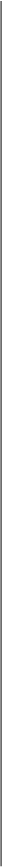 束                                     型燃料加工，项目已通过审批   符合	备案，符合行业准入条件。          项目采用工艺不属于《国家淘工艺和产品的目录》等名录中淘汰工                               符合	装备范围内。                禁止在饮用水水源一级保护区内新建、改建、扩建与供水设施和保护水                               符合		源无关的建设项目                                             污  到 2020 年，赣州市全市化学需氧量、染  氨氮、二氧化硫、氮氧化物排放总量  本项目不涉及化学需氧量、氨物   分别控制在 13.07 万吨、1.79 万吨、  氮排放，废气二氧化硫、氮氧放   年分别下降 4.3% 、3.8% 、4.42%和   0. 178t/a ，占赣州市排放比例较管   7.28% 。“十四五”及以后执行省级下             小。	控         达的管控指标要求。                                            工业园区应建立三级环境风险防控	体系。                                                    项目不紧邻环境敏感点，且不  符合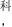 环           高的建设项目。                                              境  生产、存储危险化学品及产生大量废风  水的企业，应配套有效措施，防止因险  渗漏污染地下水、土壤，以及因事故防  废水直排污染地表水体  产生  利用控  或处置固体废物（含危险废物）的企                               符合业，在贮存、转移、利用、处置固体废物（含危险废物）过程中，应配套防扬散、防流失、防渗漏及其他防止	污染环境的措施                                              到 2020 年赣州市区域用水总量不得   项目用水量为 2931.56m3/a，平源        超过 35.83 亿立方米。                    费。                    利   禁止在赣州市中心城区新增取用地   项目位置不属于赣州市中心城用                 下水                           区。                    效                                     项目建成运行后，通过内部管率   到 2020 年，全市万元地区生产总值   理、设备选择、原辅材料的选要   能耗比 2015 年下降 15% ，能源消费   用和管理、废物回收利用等多  符合求    总量控制在 1019 万吨标准煤以内    方面采取可行的防治措施，以“节能、降耗、减污”为目标，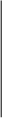 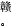 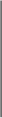 （三）与赣市环委办字〔2021〕5 号文件相符性分析通过对照《赣州市人民政府关于印发赣州市“三线一单”生态环境分区 管控方案的通知》（赣市府字〔2020〕95 号），本项目位于赣州市生态环 境一般管控单元中“钓峰乡、黄石镇、固厚乡、田埠乡、湛田乡、对坊乡、 东山坝镇、安福乡、长胜镇、 田头镇、石上镇（环境管控单元编码：  ZH36073030001） ”内，本项目与《关于印发《赣州市生态环境总体准入 要求》及《赣州市环境管控单元生态环境准入清单》的通知》（赣市环委办字〔2021〕5 号）相符性分析见表 1-5。表 1-5    与赣市环委办字〔2021〕5 号文相符性分析综上所述，本项目建设符合“三线一单”生态环境分区管控的要求。（四）产业政策相符性分析根据《产业结构调整指导目录（2024 年本）》（中华人民共和国国家 发展和改革委员会令第 7 号）中的规定，本项目属于“鼓励类” 中“ 一、农林业 17 可再生资源综合利用：农作物秸秆综合利用（秸秆收储运体系建设、秸秆肥料化利用、秸秆饲料化利用、秸秆能源化利用、秸秆基料化利用、 秸秆原料化利用等）” 。本项目已在赣州市宁都县行政审批局备案，项目 代码为：2303-360730-04-01-617633 。因此，本项目建设符合国家及地方产业政策。（五）选址合理性分析（1）选址符合性分析项目位于江西省赣州市宁都县固厚乡观下村大排小组，项目用地属于 林地，建设单位已取得宁都县林业局出具的临时使用林地批准同意书（宁 林地批字〔2023〕07 号、宁林地批字〔2023〕49 号） ，用地不违反国家 的用地政策和赣州市的用地规定。项目选址不涉及饮用水水源保护区、基 本农田、 自然保护区、风景名胜区、文物古迹等敏感保护目标。因此，该项目选址基本合理。（2）环境功能区划符合性项目所在区域环境空气质量现状符合功能区划要求，地表水水质现状 符合水环境功能区划要求，区域噪声现状符合声环境功能区划要求，项目区环境容量满足项目建设的需要。（3）周边环境相容性及区域环境承载力可行性项目运营过程中产生的废气、废水、噪声、固废等污染，采取相应的 环保防治措施后，均能达到相应标准排放，对周围环境影响小。项目卫生 防护距离内无环境敏感点建筑（包括居民点、疗养院、医院、学校等）； 无环境敏感企业（包括食品、药品、电子厂等）。因此，项目的建设对周边环境影响在环境可承载范围之内。（4）区域交通、基础设施等适宜性项目所在位置，交通便利，距离国道 G356 直线距离仅 0.5km；项目 用水来自自来水、用电由固厚乡乡镇供电系统提供。项目所在地基础设施基本完善，可满足项目的建设运营要求。建设内容（一）工程建设规模及组成本 项 目 位 于赣州 市 宁 都县 固 厚 乡观 下村 大排 小 组 ， 其地 理位置坐 标 为 东 经 116°5′25.900″ ，北纬 26°20′27.299″ 。项目总投资 500 万元，其中环保投资 17.3 万元人民 币。本项目用地面积为 4547m2 。本项目主要建设内容为：建设生产车间、办公楼及其他附属设施。项目具体组成详见表 2- 1。表 2-1    本项目工程组成一览表（二）主要设备本项目主要设备详见表 2-2。表 2-2    本项目主要设备一览表（三）主要产品本项目主要产品详见表 2-3。表 2-3    本项目主要产品一览表产品质量拟参照《生物质成型燃料质量分级》（NBT34024-2015）1 级标准。表 2-4    农业或混合生物质颗粒燃料分级指标（四）主要原辅材料及能耗本项目主要原辅材料及能耗详见表 2-4。表 2-4    本项目主要原辅材料及能耗一览表5电40 万 kWh/a///主要原辅材料理化性质：（1）农作物秸秆农作物秸秆农业生产过程中，收获了粮食作物（指稻谷、小麦、玉米、薯类等）、油 料作物（指油菜籽、花生、大豆、葵花籽、芝麻籽、胡麻籽等）、棉花、麻类、糖料、烟叶、药材、花卉、蔬菜和水果等以后残留的茎秆。（2）三剩物三剩物主要指采伐剩余物（指枝丫、树梢、树皮、树叶、树根及藤条、灌木等）、造 材剩余物（指造材截头）和加工剩余物（指板皮、板条、木竹截头、锯末、碎单板、木芯、刨花、木块、篾黄、边角余料等）。（3）机油淡黄色黏稠液体，溶于苯、乙醇、乙醚、氯仿、丙酮等多数有机溶剂。可燃液体，火灾危险性为丙 B 类；遇明火、高热可燃。（五）公用工程1 、供电：项目供电由固厚乡供电系统供给。2 、供水：项目用水由固厚乡自来水供给。（六）给排水1 、给水本项目用水主要为生活用水和生产用水。①生活用水本项目劳动定员 15 人，2 人均在厂区住宿。本项目年工作 300 天，根据《江西省生 活用水定额》（DB36/T419-2017），住宿员工生活用水定额取 140L•人/d ，则本项目住宿 员工生活用水量为 0.28m3/d 、84m3/a 。非住宿员工用水定额取 50L•人/d ，则非住宿员工生活用水量为 0.65m3/d 、195m3/a 。则本项目员工生活用水量为 0.93m3t/d 、279m3/a。②湿式除尘用水本项目燃烧废气采用湿式喷雾除尘，除尘过程中将产生除尘废水，除尘废水循环使用， 只需要定期补充新鲜水，不外排。根据《环境保护产品技术要求工业粉尘湿式除尘装置》 （HJ/T285-2006）规定，湿式除尘液气比≤2.0L/m3（本项目取 2L/m3 ）。本项目烟气处理  量为 1248000Nm3/a ，湿式除尘水损耗率按 10%计，则所需的除尘用水量约 2496m3/a ，循环水量为 2246.4m3/a ，需定期补充的新鲜用水量为 249.6m3/a。③喷雾降尘用水建设单位拟在原料仓库上方设置 2 个喷头进行喷雾除尘，每个喷头用水量约 0.8主要原辅材料理化性质：（1）农作物秸秆农作物秸秆农业生产过程中，收获了粮食作物（指稻谷、小麦、玉米、薯类等）、油 料作物（指油菜籽、花生、大豆、葵花籽、芝麻籽、胡麻籽等）、棉花、麻类、糖料、烟叶、药材、花卉、蔬菜和水果等以后残留的茎秆。（2）三剩物三剩物主要指采伐剩余物（指枝丫、树梢、树皮、树叶、树根及藤条、灌木等）、造 材剩余物（指造材截头）和加工剩余物（指板皮、板条、木竹截头、锯末、碎单板、木芯、刨花、木块、篾黄、边角余料等）。（3）机油淡黄色黏稠液体，溶于苯、乙醇、乙醚、氯仿、丙酮等多数有机溶剂。可燃液体，火灾危险性为丙 B 类；遇明火、高热可燃。（五）公用工程1 、供电：项目供电由固厚乡供电系统供给。2 、供水：项目用水由固厚乡自来水供给。（六）给排水1 、给水本项目用水主要为生活用水和生产用水。①生活用水本项目劳动定员 15 人，2 人均在厂区住宿。本项目年工作 300 天，根据《江西省生 活用水定额》（DB36/T419-2017），住宿员工生活用水定额取 140L•人/d ，则本项目住宿 员工生活用水量为 0.28m3/d 、84m3/a 。非住宿员工用水定额取 50L•人/d ，则非住宿员工生活用水量为 0.65m3/d 、195m3/a 。则本项目员工生活用水量为 0.93m3t/d 、279m3/a。②湿式除尘用水本项目燃烧废气采用湿式喷雾除尘，除尘过程中将产生除尘废水，除尘废水循环使用， 只需要定期补充新鲜水，不外排。根据《环境保护产品技术要求工业粉尘湿式除尘装置》 （HJ/T285-2006）规定，湿式除尘液气比≤2.0L/m3（本项目取 2L/m3 ）。本项目烟气处理  量为 1248000Nm3/a ，湿式除尘水损耗率按 10%计，则所需的除尘用水量约 2496m3/a ，循环水量为 2246.4m3/a ，需定期补充的新鲜用水量为 249.6m3/a。③喷雾降尘用水建设单位拟在原料仓库上方设置 2 个喷头进行喷雾除尘，每个喷头用水量约 0.8主要原辅材料理化性质：（1）农作物秸秆农作物秸秆农业生产过程中，收获了粮食作物（指稻谷、小麦、玉米、薯类等）、油 料作物（指油菜籽、花生、大豆、葵花籽、芝麻籽、胡麻籽等）、棉花、麻类、糖料、烟叶、药材、花卉、蔬菜和水果等以后残留的茎秆。（2）三剩物三剩物主要指采伐剩余物（指枝丫、树梢、树皮、树叶、树根及藤条、灌木等）、造 材剩余物（指造材截头）和加工剩余物（指板皮、板条、木竹截头、锯末、碎单板、木芯、刨花、木块、篾黄、边角余料等）。（3）机油淡黄色黏稠液体，溶于苯、乙醇、乙醚、氯仿、丙酮等多数有机溶剂。可燃液体，火灾危险性为丙 B 类；遇明火、高热可燃。（五）公用工程1 、供电：项目供电由固厚乡供电系统供给。2 、供水：项目用水由固厚乡自来水供给。（六）给排水1 、给水本项目用水主要为生活用水和生产用水。①生活用水本项目劳动定员 15 人，2 人均在厂区住宿。本项目年工作 300 天，根据《江西省生 活用水定额》（DB36/T419-2017），住宿员工生活用水定额取 140L•人/d ，则本项目住宿 员工生活用水量为 0.28m3/d 、84m3/a 。非住宿员工用水定额取 50L•人/d ，则非住宿员工生活用水量为 0.65m3/d 、195m3/a 。则本项目员工生活用水量为 0.93m3t/d 、279m3/a。②湿式除尘用水本项目燃烧废气采用湿式喷雾除尘，除尘过程中将产生除尘废水，除尘废水循环使用， 只需要定期补充新鲜水，不外排。根据《环境保护产品技术要求工业粉尘湿式除尘装置》 （HJ/T285-2006）规定，湿式除尘液气比≤2.0L/m3（本项目取 2L/m3 ）。本项目烟气处理  量为 1248000Nm3/a ，湿式除尘水损耗率按 10%计，则所需的除尘用水量约 2496m3/a ，循环水量为 2246.4m3/a ，需定期补充的新鲜用水量为 249.6m3/a。③喷雾降尘用水建设单位拟在原料仓库上方设置 2 个喷头进行喷雾除尘，每个喷头用水量约 0.8主要原辅材料理化性质：（1）农作物秸秆农作物秸秆农业生产过程中，收获了粮食作物（指稻谷、小麦、玉米、薯类等）、油 料作物（指油菜籽、花生、大豆、葵花籽、芝麻籽、胡麻籽等）、棉花、麻类、糖料、烟叶、药材、花卉、蔬菜和水果等以后残留的茎秆。（2）三剩物三剩物主要指采伐剩余物（指枝丫、树梢、树皮、树叶、树根及藤条、灌木等）、造 材剩余物（指造材截头）和加工剩余物（指板皮、板条、木竹截头、锯末、碎单板、木芯、刨花、木块、篾黄、边角余料等）。（3）机油淡黄色黏稠液体，溶于苯、乙醇、乙醚、氯仿、丙酮等多数有机溶剂。可燃液体，火灾危险性为丙 B 类；遇明火、高热可燃。（五）公用工程1 、供电：项目供电由固厚乡供电系统供给。2 、供水：项目用水由固厚乡自来水供给。（六）给排水1 、给水本项目用水主要为生活用水和生产用水。①生活用水本项目劳动定员 15 人，2 人均在厂区住宿。本项目年工作 300 天，根据《江西省生 活用水定额》（DB36/T419-2017），住宿员工生活用水定额取 140L•人/d ，则本项目住宿 员工生活用水量为 0.28m3/d 、84m3/a 。非住宿员工用水定额取 50L•人/d ，则非住宿员工生活用水量为 0.65m3/d 、195m3/a 。则本项目员工生活用水量为 0.93m3t/d 、279m3/a。②湿式除尘用水本项目燃烧废气采用湿式喷雾除尘，除尘过程中将产生除尘废水，除尘废水循环使用， 只需要定期补充新鲜水，不外排。根据《环境保护产品技术要求工业粉尘湿式除尘装置》 （HJ/T285-2006）规定，湿式除尘液气比≤2.0L/m3（本项目取 2L/m3 ）。本项目烟气处理  量为 1248000Nm3/a ，湿式除尘水损耗率按 10%计，则所需的除尘用水量约 2496m3/a ，循环水量为 2246.4m3/a ，需定期补充的新鲜用水量为 249.6m3/a。③喷雾降尘用水建设单位拟在原料仓库上方设置 2 个喷头进行喷雾除尘，每个喷头用水量约 0.8主要原辅材料理化性质：（1）农作物秸秆农作物秸秆农业生产过程中，收获了粮食作物（指稻谷、小麦、玉米、薯类等）、油 料作物（指油菜籽、花生、大豆、葵花籽、芝麻籽、胡麻籽等）、棉花、麻类、糖料、烟叶、药材、花卉、蔬菜和水果等以后残留的茎秆。（2）三剩物三剩物主要指采伐剩余物（指枝丫、树梢、树皮、树叶、树根及藤条、灌木等）、造 材剩余物（指造材截头）和加工剩余物（指板皮、板条、木竹截头、锯末、碎单板、木芯、刨花、木块、篾黄、边角余料等）。（3）机油淡黄色黏稠液体，溶于苯、乙醇、乙醚、氯仿、丙酮等多数有机溶剂。可燃液体，火灾危险性为丙 B 类；遇明火、高热可燃。（五）公用工程1 、供电：项目供电由固厚乡供电系统供给。2 、供水：项目用水由固厚乡自来水供给。（六）给排水1 、给水本项目用水主要为生活用水和生产用水。①生活用水本项目劳动定员 15 人，2 人均在厂区住宿。本项目年工作 300 天，根据《江西省生 活用水定额》（DB36/T419-2017），住宿员工生活用水定额取 140L•人/d ，则本项目住宿 员工生活用水量为 0.28m3/d 、84m3/a 。非住宿员工用水定额取 50L•人/d ，则非住宿员工生活用水量为 0.65m3/d 、195m3/a 。则本项目员工生活用水量为 0.93m3t/d 、279m3/a。②湿式除尘用水本项目燃烧废气采用湿式喷雾除尘，除尘过程中将产生除尘废水，除尘废水循环使用， 只需要定期补充新鲜水，不外排。根据《环境保护产品技术要求工业粉尘湿式除尘装置》 （HJ/T285-2006）规定，湿式除尘液气比≤2.0L/m3（本项目取 2L/m3 ）。本项目烟气处理  量为 1248000Nm3/a ，湿式除尘水损耗率按 10%计，则所需的除尘用水量约 2496m3/a ，循环水量为 2246.4m3/a ，需定期补充的新鲜用水量为 249.6m3/a。③喷雾降尘用水建设单位拟在原料仓库上方设置 2 个喷头进行喷雾除尘，每个喷头用水量约 0.8主要原辅材料理化性质：（1）农作物秸秆农作物秸秆农业生产过程中，收获了粮食作物（指稻谷、小麦、玉米、薯类等）、油 料作物（指油菜籽、花生、大豆、葵花籽、芝麻籽、胡麻籽等）、棉花、麻类、糖料、烟叶、药材、花卉、蔬菜和水果等以后残留的茎秆。（2）三剩物三剩物主要指采伐剩余物（指枝丫、树梢、树皮、树叶、树根及藤条、灌木等）、造 材剩余物（指造材截头）和加工剩余物（指板皮、板条、木竹截头、锯末、碎单板、木芯、刨花、木块、篾黄、边角余料等）。（3）机油淡黄色黏稠液体，溶于苯、乙醇、乙醚、氯仿、丙酮等多数有机溶剂。可燃液体，火灾危险性为丙 B 类；遇明火、高热可燃。（五）公用工程1 、供电：项目供电由固厚乡供电系统供给。2 、供水：项目用水由固厚乡自来水供给。（六）给排水1 、给水本项目用水主要为生活用水和生产用水。①生活用水本项目劳动定员 15 人，2 人均在厂区住宿。本项目年工作 300 天，根据《江西省生 活用水定额》（DB36/T419-2017），住宿员工生活用水定额取 140L•人/d ，则本项目住宿 员工生活用水量为 0.28m3/d 、84m3/a 。非住宿员工用水定额取 50L•人/d ，则非住宿员工生活用水量为 0.65m3/d 、195m3/a 。则本项目员工生活用水量为 0.93m3t/d 、279m3/a。②湿式除尘用水本项目燃烧废气采用湿式喷雾除尘，除尘过程中将产生除尘废水，除尘废水循环使用， 只需要定期补充新鲜水，不外排。根据《环境保护产品技术要求工业粉尘湿式除尘装置》 （HJ/T285-2006）规定，湿式除尘液气比≤2.0L/m3（本项目取 2L/m3 ）。本项目烟气处理  量为 1248000Nm3/a ，湿式除尘水损耗率按 10%计，则所需的除尘用水量约 2496m3/a ，循环水量为 2246.4m3/a ，需定期补充的新鲜用水量为 249.6m3/a。③喷雾降尘用水建设单位拟在原料仓库上方设置 2 个喷头进行喷雾除尘，每个喷头用水量约 0.8主要原辅材料理化性质：（1）农作物秸秆农作物秸秆农业生产过程中，收获了粮食作物（指稻谷、小麦、玉米、薯类等）、油 料作物（指油菜籽、花生、大豆、葵花籽、芝麻籽、胡麻籽等）、棉花、麻类、糖料、烟叶、药材、花卉、蔬菜和水果等以后残留的茎秆。（2）三剩物三剩物主要指采伐剩余物（指枝丫、树梢、树皮、树叶、树根及藤条、灌木等）、造 材剩余物（指造材截头）和加工剩余物（指板皮、板条、木竹截头、锯末、碎单板、木芯、刨花、木块、篾黄、边角余料等）。（3）机油淡黄色黏稠液体，溶于苯、乙醇、乙醚、氯仿、丙酮等多数有机溶剂。可燃液体，火灾危险性为丙 B 类；遇明火、高热可燃。（五）公用工程1 、供电：项目供电由固厚乡供电系统供给。2 、供水：项目用水由固厚乡自来水供给。（六）给排水1 、给水本项目用水主要为生活用水和生产用水。①生活用水本项目劳动定员 15 人，2 人均在厂区住宿。本项目年工作 300 天，根据《江西省生 活用水定额》（DB36/T419-2017），住宿员工生活用水定额取 140L•人/d ，则本项目住宿 员工生活用水量为 0.28m3/d 、84m3/a 。非住宿员工用水定额取 50L•人/d ，则非住宿员工生活用水量为 0.65m3/d 、195m3/a 。则本项目员工生活用水量为 0.93m3t/d 、279m3/a。②湿式除尘用水本项目燃烧废气采用湿式喷雾除尘，除尘过程中将产生除尘废水，除尘废水循环使用， 只需要定期补充新鲜水，不外排。根据《环境保护产品技术要求工业粉尘湿式除尘装置》 （HJ/T285-2006）规定，湿式除尘液气比≤2.0L/m3（本项目取 2L/m3 ）。本项目烟气处理  量为 1248000Nm3/a ，湿式除尘水损耗率按 10%计，则所需的除尘用水量约 2496m3/a ，循环水量为 2246.4m3/a ，需定期补充的新鲜用水量为 249.6m3/a。③喷雾降尘用水建设单位拟在原料仓库上方设置 2 个喷头进行喷雾除尘，每个喷头用水量约 0.8主要原辅材料理化性质：（1）农作物秸秆农作物秸秆农业生产过程中，收获了粮食作物（指稻谷、小麦、玉米、薯类等）、油 料作物（指油菜籽、花生、大豆、葵花籽、芝麻籽、胡麻籽等）、棉花、麻类、糖料、烟叶、药材、花卉、蔬菜和水果等以后残留的茎秆。（2）三剩物三剩物主要指采伐剩余物（指枝丫、树梢、树皮、树叶、树根及藤条、灌木等）、造 材剩余物（指造材截头）和加工剩余物（指板皮、板条、木竹截头、锯末、碎单板、木芯、刨花、木块、篾黄、边角余料等）。（3）机油淡黄色黏稠液体，溶于苯、乙醇、乙醚、氯仿、丙酮等多数有机溶剂。可燃液体，火灾危险性为丙 B 类；遇明火、高热可燃。（五）公用工程1 、供电：项目供电由固厚乡供电系统供给。2 、供水：项目用水由固厚乡自来水供给。（六）给排水1 、给水本项目用水主要为生活用水和生产用水。①生活用水本项目劳动定员 15 人，2 人均在厂区住宿。本项目年工作 300 天，根据《江西省生 活用水定额》（DB36/T419-2017），住宿员工生活用水定额取 140L•人/d ，则本项目住宿 员工生活用水量为 0.28m3/d 、84m3/a 。非住宿员工用水定额取 50L•人/d ，则非住宿员工生活用水量为 0.65m3/d 、195m3/a 。则本项目员工生活用水量为 0.93m3t/d 、279m3/a。②湿式除尘用水本项目燃烧废气采用湿式喷雾除尘，除尘过程中将产生除尘废水，除尘废水循环使用， 只需要定期补充新鲜水，不外排。根据《环境保护产品技术要求工业粉尘湿式除尘装置》 （HJ/T285-2006）规定，湿式除尘液气比≤2.0L/m3（本项目取 2L/m3 ）。本项目烟气处理  量为 1248000Nm3/a ，湿式除尘水损耗率按 10%计，则所需的除尘用水量约 2496m3/a ，循环水量为 2246.4m3/a ，需定期补充的新鲜用水量为 249.6m3/a。③喷雾降尘用水建设单位拟在原料仓库上方设置 2 个喷头进行喷雾除尘，每个喷头用水量约 0.8L/min(0.048 m3/h) ，则喷雾降尘用水量共 0.096 m3/h 。建设单位仅在装卸物料时开启喷雾 降尘设施，年装卸物料次数约 667 次，一次持续时间约 0.5h，则喷雾抑尘用水量约 32.016m3/a 。抑尘废水自然蒸发，不外排。④洒水降尘用水项目需定期在道路等区域进行洒水降尘，雨天不进行浇洒，本项目所在地年降水天数 为 116 天，年洒水频率取 249 次，每次用水量约 0.5 m3，则年洒水抑尘用水量为 124.5m3/a。该部分废水全部蒸发损耗，不产生废水。2 、排水本项目外排废水主要为生活污水。生活污水排放系数按 0.8 计，则生活污水排放量为 0.744m3/d 、223.2m3/a 。生活污水经隔油池+化粪池达标后用于周边农业灌溉。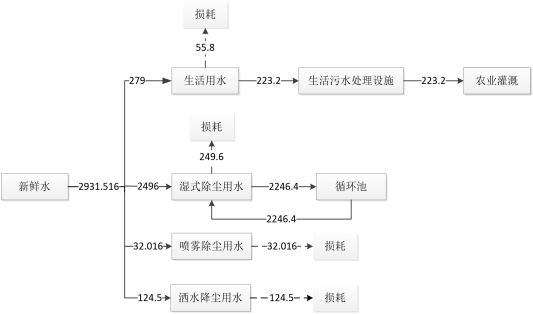 图 2.1    水平衡图（m3/a）（六）劳动定员及工作制度本项目劳动定员 15 人，2 人均在厂区住宿，实行“二班制” ，每班工作 8 小时，年工作 300 天。（七）项目平面布置项目位于赣州市宁都县固厚乡观下村大排小组。根据工艺要求和现有建筑条件，项目 总平面布置主要分为办公楼、生产厂房等区域。项目总图基本按工艺流程布置，由南至北， 依次为原料仓库、破碎工段、粉碎工段、烘干工段、中转仓、造粒工段、打包工段、成品 仓。办公楼位于厂房外北侧，区域主导风向为东北风，办公楼位于主导风向上风向，受项目环境影响较小。综上所述，在总图布置中，本着结合实际，布局合理、紧凑有序、物流顺畅，满足生产、物流、安全、卫生等要求，故本项目平面布置合理，功能分区明确。工艺流程和产排污环节（一）施工期工艺项目为新建项目，项目施工期间，主要影响环境问题的有废水、废气、噪声及固体废物，具体施工期工艺流程及产污节点见图 2.2。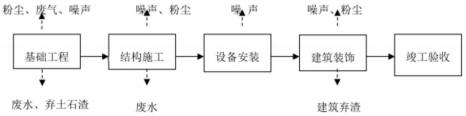 图 2.2    施工期工艺流程及产污节点图产污环节：1 、废气：施工期大气污染主要来自场地平整、地基开挖、地面硬化、运输车辆道路扬尘等。上述各环节均属于无组织排放。2 、废水：施工场地内施工人员的生活污水及场地内少量施工废水。3 、噪声：施工期噪声主要来自推土机、挖掘机、装载机等机械设备噪声及运输车辆噪声。4 、固体废物：施工期固体废物主要来自施工产生的少量建筑垃圾和施工人员产生的少量生活垃圾。（二）运营期工艺运营期绿豆沙生产工艺流程如图 2.3 所示。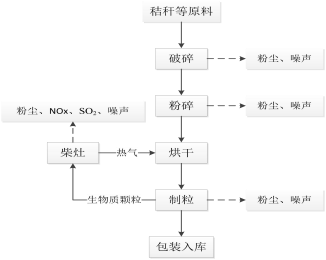 图 2.3    运营期生产工艺流程及产污节点图工艺流程说明：（1）破碎建设单位通过铲车将外购的大粒径原料经进料口送至破碎机，原料经破碎机破碎，得 到粒径约<120mm 的破碎料，经破碎机破碎后的物料经密闭皮带输送至粉碎机进料仓。此过程产生破碎粉尘和噪声。（2）粉碎粉碎机进料仓下设进料口，粉碎机运行时，破碎料由密闭皮带输送至粉碎机进行粉碎， 得到粒径约<5mm 的粉碎料，粉碎后的物料经密闭皮带输送至烘干机中。此过程产生粉碎粉尘和噪声。（3）烘干为保证产品含水率控制在 10%左右，需将部分经粉碎后的湿物料（约占原料的 30%） 放入烘干机中烘干，采用产品生物质颗粒作为热源，原料放在烘干机内，通过引风机将柴  火炉热气引入烘干机内对原料进行烘干，此过程产生燃烧废气（TSP 、NOx 、SO2 ）和噪声。（4）造粒物料粉碎满足水分要求或经烘干满足水分要求后再经输送带输送至颗粒机，由颗粒机 自带喂料设备进行喂料，物料被送入颗粒机的喂料室，在分料器和刮板的共同作用下均匀 地铺在平模上，再将物料挤压进入模孔，物料在模孔中经历成型、保型等过程。由于在颗 粒机内压力增大，粒子本身发生变形和塑性流动，并在摩擦作用下产生大量热量，导致原 料中含有的木质素软化，粘合力增加，使生物质逐渐成形，一定时间后以圆柱状被挤出，旋转的切刀将物料切断，形成圆柱形，经出料口送出。此过程产生造粒粉尘和噪声（5）包装入库通过打包系统进行称重后打包，运至产品暂存区待售。成型后的生物质颗粒已被压制致密，在装袋过程中基本不会产生粉尘。本项目运营期污染物产生情况详见下表。表 2-5      项目运营期污染物产生情况一览表通过打包系统进行称重后打包，运至产品暂存区待售。成型后的生物质颗粒已被压制致密，在装袋过程中基本不会产生粉尘。本项目运营期污染物产生情况详见下表。表 2-5      项目运营期污染物产生情况一览表与项目有关的原有环境污染问题无区域环境质量现状（一）大气环境1 、常规污染物根据项目所在地环境空气质量现状、气象资料等数据的可获得性、数据质量、代表性等因素，本次评价选择 2022 年作为评价基准年。根据《2022 年江西省各县（市、区）六项污染物浓度平均值》，项目所在区域 2022年环境空气质量状况见表 3- 1。表 3-1    宁都县 2022 年常规污染物环境现状结果统计一览表从上表可 知 ， 项 目所在 区域环境 空气质量现状达 到《 环境 空气质量标准 》 （GB3095-2012）及其修改单二级标准的要求，环境空气现状质量良好，符合功能区划要求。2 、特征污染物项目特征污染物主要为 TSP 、氮氧化物，本项目特征污染物现状监测数据引用《扩 建年产 20 万吨环保型固体废旧沥青再生生产线环境质量现状监测报告》 （江西中皓检 测技术有限公司，2023 年 3 月 2  日～2023 年 3 月 8  日） 中相关监测数据，本项目引用 的监测点 A1 位于本项目西侧约 1608m ，在本项目周边 5 千米范围内，且监测有效期在3 年内，因此，引用监测数据有效。（1）监测布点与方法监测点位布设情况见表 3-2。表 3-2    地下水环境质量现状监测点位表监测分析方法：监测和分析按《环境空气质量标准》 （GB3095-2012）和《环境空气质量手动监测技术规范》（HJ/T194-2017）执行。（2）大气环境质量现状评价大气环境质量现状评价采用单因子指数法，计算公式如下：Si=Ci/Cio式中：Si—i 污染物的标准指数；Ci—i 污染物的实测浓度，mg/m3；Cio—i 污染物的环境空气质量评价标准，mg/m3。（3）监测结果与评价环境空气质量现状监测结果和各污染物的标准指数计算结果列于表 3-3。表 3-3    环境空气质量现状监测统计及评价结果（2）大气环境质量现状评价大气环境质量现状评价采用单因子指数法，计算公式如下：Si=Ci/Cio式中：Si—i 污染物的标准指数；Ci—i 污染物的实测浓度，mg/m3；Cio—i 污染物的环境空气质量评价标准，mg/m3。（3）监测结果与评价环境空气质量现状监测结果和各污染物的标准指数计算结果列于表 3-3。表 3-3    环境空气质量现状监测统计及评价结果（2）大气环境质量现状评价大气环境质量现状评价采用单因子指数法，计算公式如下：Si=Ci/Cio式中：Si—i 污染物的标准指数；Ci—i 污染物的实测浓度，mg/m3；Cio—i 污染物的环境空气质量评价标准，mg/m3。（3）监测结果与评价环境空气质量现状监测结果和各污染物的标准指数计算结果列于表 3-3。表 3-3    环境空气质量现状监测统计及评价结果（2）大气环境质量现状评价大气环境质量现状评价采用单因子指数法，计算公式如下：Si=Ci/Cio式中：Si—i 污染物的标准指数；Ci—i 污染物的实测浓度，mg/m3；Cio—i 污染物的环境空气质量评价标准，mg/m3。（3）监测结果与评价环境空气质量现状监测结果和各污染物的标准指数计算结果列于表 3-3。表 3-3    环境空气质量现状监测统计及评价结果（2）大气环境质量现状评价大气环境质量现状评价采用单因子指数法，计算公式如下：Si=Ci/Cio式中：Si—i 污染物的标准指数；Ci—i 污染物的实测浓度，mg/m3；Cio—i 污染物的环境空气质量评价标准，mg/m3。（3）监测结果与评价环境空气质量现状监测结果和各污染物的标准指数计算结果列于表 3-3。表 3-3    环境空气质量现状监测统计及评价结果（2）大气环境质量现状评价大气环境质量现状评价采用单因子指数法，计算公式如下：Si=Ci/Cio式中：Si—i 污染物的标准指数；Ci—i 污染物的实测浓度，mg/m3；Cio—i 污染物的环境空气质量评价标准，mg/m3。（3）监测结果与评价环境空气质量现状监测结果和各污染物的标准指数计算结果列于表 3-3。表 3-3    环境空气质量现状监测统计及评价结果（2）大气环境质量现状评价大气环境质量现状评价采用单因子指数法，计算公式如下：Si=Ci/Cio式中：Si—i 污染物的标准指数；Ci—i 污染物的实测浓度，mg/m3；Cio—i 污染物的环境空气质量评价标准，mg/m3。（3）监测结果与评价环境空气质量现状监测结果和各污染物的标准指数计算结果列于表 3-3。表 3-3    环境空气质量现状监测统计及评价结果（2）大气环境质量现状评价大气环境质量现状评价采用单因子指数法，计算公式如下：Si=Ci/Cio式中：Si—i 污染物的标准指数；Ci—i 污染物的实测浓度，mg/m3；Cio—i 污染物的环境空气质量评价标准，mg/m3。（3）监测结果与评价环境空气质量现状监测结果和各污染物的标准指数计算结果列于表 3-3。表 3-3    环境空气质量现状监测统计及评价结果（2）大气环境质量现状评价大气环境质量现状评价采用单因子指数法，计算公式如下：Si=Ci/Cio式中：Si—i 污染物的标准指数；Ci—i 污染物的实测浓度，mg/m3；Cio—i 污染物的环境空气质量评价标准，mg/m3。（3）监测结果与评价环境空气质量现状监测结果和各污染物的标准指数计算结果列于表 3-3。表 3-3    环境空气质量现状监测统计及评价结果监测点位污染物平均时评价标准 mg/m3监测浓度范 围 mg/m3最大浓度 占标率%超标率 %达标情况A1TSP日平均0.30.019~0.0289.330达标A1氮氧化物小时平均0.250.025~0.03915.60达标由表 3-3 可看出，TSP 、氮氧化物满足《环境空气质量标准》（GB3095-2012）二级 标准浓度限值要求，非甲烷总烃满足《大气污染物综合排放标准详解》浓度参考限值要求。（二）地表水环境项目最近受纳地表水水体为固厚河，属于梅江支流。根据赣州市生态环境局 2024 年 2 月 22 日发布的“赣州市 2024 年 1 月地表水监测月报”数据（见表 3-4）可知，下员布 监测断面监测结果显示贡水水质能满足《地表水环境质量标准》（GB3838-2002）Ⅱ类水质标准，建设项目所在地地表水水质较好。表 3-4    2024 年 1 月赣州市重点流域河流水质评价结果一览表注：评价指标为 pH 值、溶解氧、高锰酸盐指数、生化需氧量、氨氮、挥发酚、氰化物、砷、汞、 六价铬、铅、镉、石油类、铜、锌、氟、化学需氧量、硒、总磷、硫化物、阴离子表面活性剂，共21 项。（三）声环境项目位于赣州市宁都县固厚乡观下村大排小组。项目所在区域属于 2 类声功能区， 执行《声环境质量标准》（GB3096-2008）2 类标准，即：昼间≤60dB（A）、夜间≤50dB（A）。因本项目厂界外 50m 范围内没有声环境保护目标，故不需进行声环境现状监测。（四）生态环境项目所在区域内无大型珍稀保护野生动植物、未发现国家或省级重点保护或珍稀濒危的植物等生态环境保护目标。由表 3-3 可看出，TSP 、氮氧化物满足《环境空气质量标准》（GB3095-2012）二级 标准浓度限值要求，非甲烷总烃满足《大气污染物综合排放标准详解》浓度参考限值要求。（二）地表水环境项目最近受纳地表水水体为固厚河，属于梅江支流。根据赣州市生态环境局 2024 年 2 月 22 日发布的“赣州市 2024 年 1 月地表水监测月报”数据（见表 3-4）可知，下员布 监测断面监测结果显示贡水水质能满足《地表水环境质量标准》（GB3838-2002）Ⅱ类水质标准，建设项目所在地地表水水质较好。表 3-4    2024 年 1 月赣州市重点流域河流水质评价结果一览表注：评价指标为 pH 值、溶解氧、高锰酸盐指数、生化需氧量、氨氮、挥发酚、氰化物、砷、汞、 六价铬、铅、镉、石油类、铜、锌、氟、化学需氧量、硒、总磷、硫化物、阴离子表面活性剂，共21 项。（三）声环境项目位于赣州市宁都县固厚乡观下村大排小组。项目所在区域属于 2 类声功能区， 执行《声环境质量标准》（GB3096-2008）2 类标准，即：昼间≤60dB（A）、夜间≤50dB（A）。因本项目厂界外 50m 范围内没有声环境保护目标，故不需进行声环境现状监测。（四）生态环境项目所在区域内无大型珍稀保护野生动植物、未发现国家或省级重点保护或珍稀濒危的植物等生态环境保护目标。由表 3-3 可看出，TSP 、氮氧化物满足《环境空气质量标准》（GB3095-2012）二级 标准浓度限值要求，非甲烷总烃满足《大气污染物综合排放标准详解》浓度参考限值要求。（二）地表水环境项目最近受纳地表水水体为固厚河，属于梅江支流。根据赣州市生态环境局 2024 年 2 月 22 日发布的“赣州市 2024 年 1 月地表水监测月报”数据（见表 3-4）可知，下员布 监测断面监测结果显示贡水水质能满足《地表水环境质量标准》（GB3838-2002）Ⅱ类水质标准，建设项目所在地地表水水质较好。表 3-4    2024 年 1 月赣州市重点流域河流水质评价结果一览表注：评价指标为 pH 值、溶解氧、高锰酸盐指数、生化需氧量、氨氮、挥发酚、氰化物、砷、汞、 六价铬、铅、镉、石油类、铜、锌、氟、化学需氧量、硒、总磷、硫化物、阴离子表面活性剂，共21 项。（三）声环境项目位于赣州市宁都县固厚乡观下村大排小组。项目所在区域属于 2 类声功能区， 执行《声环境质量标准》（GB3096-2008）2 类标准，即：昼间≤60dB（A）、夜间≤50dB（A）。因本项目厂界外 50m 范围内没有声环境保护目标，故不需进行声环境现状监测。（四）生态环境项目所在区域内无大型珍稀保护野生动植物、未发现国家或省级重点保护或珍稀濒危的植物等生态环境保护目标。由表 3-3 可看出，TSP 、氮氧化物满足《环境空气质量标准》（GB3095-2012）二级 标准浓度限值要求，非甲烷总烃满足《大气污染物综合排放标准详解》浓度参考限值要求。（二）地表水环境项目最近受纳地表水水体为固厚河，属于梅江支流。根据赣州市生态环境局 2024 年 2 月 22 日发布的“赣州市 2024 年 1 月地表水监测月报”数据（见表 3-4）可知，下员布 监测断面监测结果显示贡水水质能满足《地表水环境质量标准》（GB3838-2002）Ⅱ类水质标准，建设项目所在地地表水水质较好。表 3-4    2024 年 1 月赣州市重点流域河流水质评价结果一览表注：评价指标为 pH 值、溶解氧、高锰酸盐指数、生化需氧量、氨氮、挥发酚、氰化物、砷、汞、 六价铬、铅、镉、石油类、铜、锌、氟、化学需氧量、硒、总磷、硫化物、阴离子表面活性剂，共21 项。（三）声环境项目位于赣州市宁都县固厚乡观下村大排小组。项目所在区域属于 2 类声功能区， 执行《声环境质量标准》（GB3096-2008）2 类标准，即：昼间≤60dB（A）、夜间≤50dB（A）。因本项目厂界外 50m 范围内没有声环境保护目标，故不需进行声环境现状监测。（四）生态环境项目所在区域内无大型珍稀保护野生动植物、未发现国家或省级重点保护或珍稀濒危的植物等生态环境保护目标。由表 3-3 可看出，TSP 、氮氧化物满足《环境空气质量标准》（GB3095-2012）二级 标准浓度限值要求，非甲烷总烃满足《大气污染物综合排放标准详解》浓度参考限值要求。（二）地表水环境项目最近受纳地表水水体为固厚河，属于梅江支流。根据赣州市生态环境局 2024 年 2 月 22 日发布的“赣州市 2024 年 1 月地表水监测月报”数据（见表 3-4）可知，下员布 监测断面监测结果显示贡水水质能满足《地表水环境质量标准》（GB3838-2002）Ⅱ类水质标准，建设项目所在地地表水水质较好。表 3-4    2024 年 1 月赣州市重点流域河流水质评价结果一览表注：评价指标为 pH 值、溶解氧、高锰酸盐指数、生化需氧量、氨氮、挥发酚、氰化物、砷、汞、 六价铬、铅、镉、石油类、铜、锌、氟、化学需氧量、硒、总磷、硫化物、阴离子表面活性剂，共21 项。（三）声环境项目位于赣州市宁都县固厚乡观下村大排小组。项目所在区域属于 2 类声功能区， 执行《声环境质量标准》（GB3096-2008）2 类标准，即：昼间≤60dB（A）、夜间≤50dB（A）。因本项目厂界外 50m 范围内没有声环境保护目标，故不需进行声环境现状监测。（四）生态环境项目所在区域内无大型珍稀保护野生动植物、未发现国家或省级重点保护或珍稀濒危的植物等生态环境保护目标。由表 3-3 可看出，TSP 、氮氧化物满足《环境空气质量标准》（GB3095-2012）二级 标准浓度限值要求，非甲烷总烃满足《大气污染物综合排放标准详解》浓度参考限值要求。（二）地表水环境项目最近受纳地表水水体为固厚河，属于梅江支流。根据赣州市生态环境局 2024 年 2 月 22 日发布的“赣州市 2024 年 1 月地表水监测月报”数据（见表 3-4）可知，下员布 监测断面监测结果显示贡水水质能满足《地表水环境质量标准》（GB3838-2002）Ⅱ类水质标准，建设项目所在地地表水水质较好。表 3-4    2024 年 1 月赣州市重点流域河流水质评价结果一览表注：评价指标为 pH 值、溶解氧、高锰酸盐指数、生化需氧量、氨氮、挥发酚、氰化物、砷、汞、 六价铬、铅、镉、石油类、铜、锌、氟、化学需氧量、硒、总磷、硫化物、阴离子表面活性剂，共21 项。（三）声环境项目位于赣州市宁都县固厚乡观下村大排小组。项目所在区域属于 2 类声功能区， 执行《声环境质量标准》（GB3096-2008）2 类标准，即：昼间≤60dB（A）、夜间≤50dB（A）。因本项目厂界外 50m 范围内没有声环境保护目标，故不需进行声环境现状监测。（四）生态环境项目所在区域内无大型珍稀保护野生动植物、未发现国家或省级重点保护或珍稀濒危的植物等生态环境保护目标。由表 3-3 可看出，TSP 、氮氧化物满足《环境空气质量标准》（GB3095-2012）二级 标准浓度限值要求，非甲烷总烃满足《大气污染物综合排放标准详解》浓度参考限值要求。（二）地表水环境项目最近受纳地表水水体为固厚河，属于梅江支流。根据赣州市生态环境局 2024 年 2 月 22 日发布的“赣州市 2024 年 1 月地表水监测月报”数据（见表 3-4）可知，下员布 监测断面监测结果显示贡水水质能满足《地表水环境质量标准》（GB3838-2002）Ⅱ类水质标准，建设项目所在地地表水水质较好。表 3-4    2024 年 1 月赣州市重点流域河流水质评价结果一览表注：评价指标为 pH 值、溶解氧、高锰酸盐指数、生化需氧量、氨氮、挥发酚、氰化物、砷、汞、 六价铬、铅、镉、石油类、铜、锌、氟、化学需氧量、硒、总磷、硫化物、阴离子表面活性剂，共21 项。（三）声环境项目位于赣州市宁都县固厚乡观下村大排小组。项目所在区域属于 2 类声功能区， 执行《声环境质量标准》（GB3096-2008）2 类标准，即：昼间≤60dB（A）、夜间≤50dB（A）。因本项目厂界外 50m 范围内没有声环境保护目标，故不需进行声环境现状监测。（四）生态环境项目所在区域内无大型珍稀保护野生动植物、未发现国家或省级重点保护或珍稀濒危的植物等生态环境保护目标。由表 3-3 可看出，TSP 、氮氧化物满足《环境空气质量标准》（GB3095-2012）二级 标准浓度限值要求，非甲烷总烃满足《大气污染物综合排放标准详解》浓度参考限值要求。（二）地表水环境项目最近受纳地表水水体为固厚河，属于梅江支流。根据赣州市生态环境局 2024 年 2 月 22 日发布的“赣州市 2024 年 1 月地表水监测月报”数据（见表 3-4）可知，下员布 监测断面监测结果显示贡水水质能满足《地表水环境质量标准》（GB3838-2002）Ⅱ类水质标准，建设项目所在地地表水水质较好。表 3-4    2024 年 1 月赣州市重点流域河流水质评价结果一览表注：评价指标为 pH 值、溶解氧、高锰酸盐指数、生化需氧量、氨氮、挥发酚、氰化物、砷、汞、 六价铬、铅、镉、石油类、铜、锌、氟、化学需氧量、硒、总磷、硫化物、阴离子表面活性剂，共21 项。（三）声环境项目位于赣州市宁都县固厚乡观下村大排小组。项目所在区域属于 2 类声功能区， 执行《声环境质量标准》（GB3096-2008）2 类标准，即：昼间≤60dB（A）、夜间≤50dB（A）。因本项目厂界外 50m 范围内没有声环境保护目标，故不需进行声环境现状监测。（四）生态环境项目所在区域内无大型珍稀保护野生动植物、未发现国家或省级重点保护或珍稀濒危的植物等生态环境保护目标。由表 3-3 可看出，TSP 、氮氧化物满足《环境空气质量标准》（GB3095-2012）二级 标准浓度限值要求，非甲烷总烃满足《大气污染物综合排放标准详解》浓度参考限值要求。（二）地表水环境项目最近受纳地表水水体为固厚河，属于梅江支流。根据赣州市生态环境局 2024 年 2 月 22 日发布的“赣州市 2024 年 1 月地表水监测月报”数据（见表 3-4）可知，下员布 监测断面监测结果显示贡水水质能满足《地表水环境质量标准》（GB3838-2002）Ⅱ类水质标准，建设项目所在地地表水水质较好。表 3-4    2024 年 1 月赣州市重点流域河流水质评价结果一览表注：评价指标为 pH 值、溶解氧、高锰酸盐指数、生化需氧量、氨氮、挥发酚、氰化物、砷、汞、 六价铬、铅、镉、石油类、铜、锌、氟、化学需氧量、硒、总磷、硫化物、阴离子表面活性剂，共21 项。（三）声环境项目位于赣州市宁都县固厚乡观下村大排小组。项目所在区域属于 2 类声功能区， 执行《声环境质量标准》（GB3096-2008）2 类标准，即：昼间≤60dB（A）、夜间≤50dB（A）。因本项目厂界外 50m 范围内没有声环境保护目标，故不需进行声环境现状监测。（四）生态环境项目所在区域内无大型珍稀保护野生动植物、未发现国家或省级重点保护或珍稀濒危的植物等生态环境保护目标。（五） 电磁辐射本项目不属于新建或扩建、改建广播电台、差转台、电视塔台、卫星地图上行站、雷达等电磁辐射类项目，无需对电磁辐射现状开展监测与评价。（六）地下水、土壤环境根据《建设项目环境影响报告表编制技术指南（污染影响类）（试行）》的相关要 求原则上不开展地下水和土壤环境质量现状调查。本项目对污染防治区采取分区防渗， 对可能造成污染的区域（污染防治区）地面基础采取防渗处理，不存在土壤、地下水污染途径，因此，不需要进行土壤、地下水环境质量现状监测。（五） 电磁辐射本项目不属于新建或扩建、改建广播电台、差转台、电视塔台、卫星地图上行站、雷达等电磁辐射类项目，无需对电磁辐射现状开展监测与评价。（六）地下水、土壤环境根据《建设项目环境影响报告表编制技术指南（污染影响类）（试行）》的相关要 求原则上不开展地下水和土壤环境质量现状调查。本项目对污染防治区采取分区防渗， 对可能造成污染的区域（污染防治区）地面基础采取防渗处理，不存在土壤、地下水污染途径，因此，不需要进行土壤、地下水环境质量现状监测。（五） 电磁辐射本项目不属于新建或扩建、改建广播电台、差转台、电视塔台、卫星地图上行站、雷达等电磁辐射类项目，无需对电磁辐射现状开展监测与评价。（六）地下水、土壤环境根据《建设项目环境影响报告表编制技术指南（污染影响类）（试行）》的相关要 求原则上不开展地下水和土壤环境质量现状调查。本项目对污染防治区采取分区防渗， 对可能造成污染的区域（污染防治区）地面基础采取防渗处理，不存在土壤、地下水污染途径，因此，不需要进行土壤、地下水环境质量现状监测。（五） 电磁辐射本项目不属于新建或扩建、改建广播电台、差转台、电视塔台、卫星地图上行站、雷达等电磁辐射类项目，无需对电磁辐射现状开展监测与评价。（六）地下水、土壤环境根据《建设项目环境影响报告表编制技术指南（污染影响类）（试行）》的相关要 求原则上不开展地下水和土壤环境质量现状调查。本项目对污染防治区采取分区防渗， 对可能造成污染的区域（污染防治区）地面基础采取防渗处理，不存在土壤、地下水污染途径，因此，不需要进行土壤、地下水环境质量现状监测。（五） 电磁辐射本项目不属于新建或扩建、改建广播电台、差转台、电视塔台、卫星地图上行站、雷达等电磁辐射类项目，无需对电磁辐射现状开展监测与评价。（六）地下水、土壤环境根据《建设项目环境影响报告表编制技术指南（污染影响类）（试行）》的相关要 求原则上不开展地下水和土壤环境质量现状调查。本项目对污染防治区采取分区防渗， 对可能造成污染的区域（污染防治区）地面基础采取防渗处理，不存在土壤、地下水污染途径，因此，不需要进行土壤、地下水环境质量现状监测。（五） 电磁辐射本项目不属于新建或扩建、改建广播电台、差转台、电视塔台、卫星地图上行站、雷达等电磁辐射类项目，无需对电磁辐射现状开展监测与评价。（六）地下水、土壤环境根据《建设项目环境影响报告表编制技术指南（污染影响类）（试行）》的相关要 求原则上不开展地下水和土壤环境质量现状调查。本项目对污染防治区采取分区防渗， 对可能造成污染的区域（污染防治区）地面基础采取防渗处理，不存在土壤、地下水污染途径，因此，不需要进行土壤、地下水环境质量现状监测。（五） 电磁辐射本项目不属于新建或扩建、改建广播电台、差转台、电视塔台、卫星地图上行站、雷达等电磁辐射类项目，无需对电磁辐射现状开展监测与评价。（六）地下水、土壤环境根据《建设项目环境影响报告表编制技术指南（污染影响类）（试行）》的相关要 求原则上不开展地下水和土壤环境质量现状调查。本项目对污染防治区采取分区防渗， 对可能造成污染的区域（污染防治区）地面基础采取防渗处理，不存在土壤、地下水污染途径，因此，不需要进行土壤、地下水环境质量现状监测。（五） 电磁辐射本项目不属于新建或扩建、改建广播电台、差转台、电视塔台、卫星地图上行站、雷达等电磁辐射类项目，无需对电磁辐射现状开展监测与评价。（六）地下水、土壤环境根据《建设项目环境影响报告表编制技术指南（污染影响类）（试行）》的相关要 求原则上不开展地下水和土壤环境质量现状调查。本项目对污染防治区采取分区防渗， 对可能造成污染的区域（污染防治区）地面基础采取防渗处理，不存在土壤、地下水污染途径，因此，不需要进行土壤、地下水环境质量现状监测。环境保护目标（一）大气环境保护目标本项目所在区域为环境空气二类功能区，保护项目所在区域的空气环境质量，使其  不因本项目的实施受到明显影响。保护目标执行《环境空气质量标准》（GB3095-2012）及其修改单的二级标准。厂界外 500m 范围内大气环境保护目标主要为居住区等，具体情况详见下表，敏感点分布情况详见附图 3。表 3-5    项目环境保护目标一览表（一）大气环境保护目标本项目所在区域为环境空气二类功能区，保护项目所在区域的空气环境质量，使其  不因本项目的实施受到明显影响。保护目标执行《环境空气质量标准》（GB3095-2012）及其修改单的二级标准。厂界外 500m 范围内大气环境保护目标主要为居住区等，具体情况详见下表，敏感点分布情况详见附图 3。表 3-5    项目环境保护目标一览表（一）大气环境保护目标本项目所在区域为环境空气二类功能区，保护项目所在区域的空气环境质量，使其  不因本项目的实施受到明显影响。保护目标执行《环境空气质量标准》（GB3095-2012）及其修改单的二级标准。厂界外 500m 范围内大气环境保护目标主要为居住区等，具体情况详见下表，敏感点分布情况详见附图 3。表 3-5    项目环境保护目标一览表（一）大气环境保护目标本项目所在区域为环境空气二类功能区，保护项目所在区域的空气环境质量，使其  不因本项目的实施受到明显影响。保护目标执行《环境空气质量标准》（GB3095-2012）及其修改单的二级标准。厂界外 500m 范围内大气环境保护目标主要为居住区等，具体情况详见下表，敏感点分布情况详见附图 3。表 3-5    项目环境保护目标一览表（一）大气环境保护目标本项目所在区域为环境空气二类功能区，保护项目所在区域的空气环境质量，使其  不因本项目的实施受到明显影响。保护目标执行《环境空气质量标准》（GB3095-2012）及其修改单的二级标准。厂界外 500m 范围内大气环境保护目标主要为居住区等，具体情况详见下表，敏感点分布情况详见附图 3。表 3-5    项目环境保护目标一览表（一）大气环境保护目标本项目所在区域为环境空气二类功能区，保护项目所在区域的空气环境质量，使其  不因本项目的实施受到明显影响。保护目标执行《环境空气质量标准》（GB3095-2012）及其修改单的二级标准。厂界外 500m 范围内大气环境保护目标主要为居住区等，具体情况详见下表，敏感点分布情况详见附图 3。表 3-5    项目环境保护目标一览表（一）大气环境保护目标本项目所在区域为环境空气二类功能区，保护项目所在区域的空气环境质量，使其  不因本项目的实施受到明显影响。保护目标执行《环境空气质量标准》（GB3095-2012）及其修改单的二级标准。厂界外 500m 范围内大气环境保护目标主要为居住区等，具体情况详见下表，敏感点分布情况详见附图 3。表 3-5    项目环境保护目标一览表（一）大气环境保护目标本项目所在区域为环境空气二类功能区，保护项目所在区域的空气环境质量，使其  不因本项目的实施受到明显影响。保护目标执行《环境空气质量标准》（GB3095-2012）及其修改单的二级标准。厂界外 500m 范围内大气环境保护目标主要为居住区等，具体情况详见下表，敏感点分布情况详见附图 3。表 3-5    项目环境保护目标一览表环境保护目标环境保护目 标名称坐标坐标保护对象保护内容相对厂址方 位相对厂界距 离/m环境保护目标环境保护目 标名称XY保护对象保护内容相对厂址方 位相对厂界距 离/m环境保护目标居民点 1-56355居住区约 8 人北306环境保护目标居民点 2- 10477居住区约 20 人北412环境保护目标居民点 3-35848居住区约 6 人西344环境保护目标居民点 4-416-72居住区约 12 人西398环境保护目标注：环境保护目标坐标取距离厂址中心点（东经 116°5′25.900″ ，北纬 26°20′27.299″ ）的最近点 位置，相对厂界距离取距离项目厂址边界最近点的位置。（二）声环境保护目标厂界外 50m 范围内没有声环境保护目标。（三）地下水环境保护目标厂界外 500m 范围内无地下水集中式饮用水水源和热水、矿泉水、温泉等特殊地下水资源。（四）生态环境项目所在区域内无大型珍稀保护野生动植物、未发现国家或省级重点保护或珍稀濒危的植物等生态环境保护目标。注：环境保护目标坐标取距离厂址中心点（东经 116°5′25.900″ ，北纬 26°20′27.299″ ）的最近点 位置，相对厂界距离取距离项目厂址边界最近点的位置。（二）声环境保护目标厂界外 50m 范围内没有声环境保护目标。（三）地下水环境保护目标厂界外 500m 范围内无地下水集中式饮用水水源和热水、矿泉水、温泉等特殊地下水资源。（四）生态环境项目所在区域内无大型珍稀保护野生动植物、未发现国家或省级重点保护或珍稀濒危的植物等生态环境保护目标。注：环境保护目标坐标取距离厂址中心点（东经 116°5′25.900″ ，北纬 26°20′27.299″ ）的最近点 位置，相对厂界距离取距离项目厂址边界最近点的位置。（二）声环境保护目标厂界外 50m 范围内没有声环境保护目标。（三）地下水环境保护目标厂界外 500m 范围内无地下水集中式饮用水水源和热水、矿泉水、温泉等特殊地下水资源。（四）生态环境项目所在区域内无大型珍稀保护野生动植物、未发现国家或省级重点保护或珍稀濒危的植物等生态环境保护目标。注：环境保护目标坐标取距离厂址中心点（东经 116°5′25.900″ ，北纬 26°20′27.299″ ）的最近点 位置，相对厂界距离取距离项目厂址边界最近点的位置。（二）声环境保护目标厂界外 50m 范围内没有声环境保护目标。（三）地下水环境保护目标厂界外 500m 范围内无地下水集中式饮用水水源和热水、矿泉水、温泉等特殊地下水资源。（四）生态环境项目所在区域内无大型珍稀保护野生动植物、未发现国家或省级重点保护或珍稀濒危的植物等生态环境保护目标。注：环境保护目标坐标取距离厂址中心点（东经 116°5′25.900″ ，北纬 26°20′27.299″ ）的最近点 位置，相对厂界距离取距离项目厂址边界最近点的位置。（二）声环境保护目标厂界外 50m 范围内没有声环境保护目标。（三）地下水环境保护目标厂界外 500m 范围内无地下水集中式饮用水水源和热水、矿泉水、温泉等特殊地下水资源。（四）生态环境项目所在区域内无大型珍稀保护野生动植物、未发现国家或省级重点保护或珍稀濒危的植物等生态环境保护目标。注：环境保护目标坐标取距离厂址中心点（东经 116°5′25.900″ ，北纬 26°20′27.299″ ）的最近点 位置，相对厂界距离取距离项目厂址边界最近点的位置。（二）声环境保护目标厂界外 50m 范围内没有声环境保护目标。（三）地下水环境保护目标厂界外 500m 范围内无地下水集中式饮用水水源和热水、矿泉水、温泉等特殊地下水资源。（四）生态环境项目所在区域内无大型珍稀保护野生动植物、未发现国家或省级重点保护或珍稀濒危的植物等生态环境保护目标。注：环境保护目标坐标取距离厂址中心点（东经 116°5′25.900″ ，北纬 26°20′27.299″ ）的最近点 位置，相对厂界距离取距离项目厂址边界最近点的位置。（二）声环境保护目标厂界外 50m 范围内没有声环境保护目标。（三）地下水环境保护目标厂界外 500m 范围内无地下水集中式饮用水水源和热水、矿泉水、温泉等特殊地下水资源。（四）生态环境项目所在区域内无大型珍稀保护野生动植物、未发现国家或省级重点保护或珍稀濒危的植物等生态环境保护目标。注：环境保护目标坐标取距离厂址中心点（东经 116°5′25.900″ ，北纬 26°20′27.299″ ）的最近点 位置，相对厂界距离取距离项目厂址边界最近点的位置。（二）声环境保护目标厂界外 50m 范围内没有声环境保护目标。（三）地下水环境保护目标厂界外 500m 范围内无地下水集中式饮用水水源和热水、矿泉水、温泉等特殊地下水资源。（四）生态环境项目所在区域内无大型珍稀保护野生动植物、未发现国家或省级重点保护或珍稀濒危的植物等生态环境保护目标。污染物排放控制标准（一）废气项目施工期废气排放执行《大气污染物综合排放标准》（GB 16297- 1996）表 2 无组织排放监控浓度限值。项目运营期燃烧废气中烟尘、烟气黑度排放分别执行《工业炉窑大气污染物排放标 准》（GB9078- 1996）表 2 中“干燥炉，窑”二级排放标准限值；因项目柴火炉采用生物质颗粒作为燃料，燃烧排放的二氧化硫不适用于《工业炉窑大气污染物排放标准》（GB9078- 1996）表 4 中二氧化硫三种情况，因此，项目燃烧废气中二氧化硫、氮氧化 物排放执行《大气污染物综合排放标准》（GB 16297- 1996）表 2 中二级排放标准；项目 运营期产生的粉尘排放执行《大气污染物综合排放标准》（GB 16297- 1996）表 2 中排放浓度限值；食堂油烟排放执行《饮食业油烟排放标准》（GB 18483-2001）小型标准。表 3-6    施工期与运营期颗粒物排放标准表 3-7    运营期燃烧废气污染物排放标准表 3-8    大气污染物综合排放标准表 3-9    食堂油烟排放标准（二）废水本项目运营期废水主要为生活污水。项目生活污水经处理后执行《农田灌溉水质标准》（GB5084-2021）表 1 旱地作物标准后用于周边农灌，废水不外排。表 3-10    水污染物排放标准一览表（三）噪声项目施工期噪声执行《建筑施工场界环境噪声排放标准》（GB12523-2011）中标准 限值。运营期厂界噪声执行《工业企业厂界环境噪声排放标准》（GB12348-2008）2 类标准。表 3-11    噪声排放标准  单位：dB(A)（四）固体废物一般工业固体废物执行《 一般工业固体废弃物贮存和填埋污染控制标准 》（GB18599-2020）；危险废物执行《危险废物贮存污染控制标准》（GB18597-2023）。（二）废水本项目运营期废水主要为生活污水。项目生活污水经处理后执行《农田灌溉水质标准》（GB5084-2021）表 1 旱地作物标准后用于周边农灌，废水不外排。表 3-10    水污染物排放标准一览表（三）噪声项目施工期噪声执行《建筑施工场界环境噪声排放标准》（GB12523-2011）中标准 限值。运营期厂界噪声执行《工业企业厂界环境噪声排放标准》（GB12348-2008）2 类标准。表 3-11    噪声排放标准  单位：dB(A)（四）固体废物一般工业固体废物执行《 一般工业固体废弃物贮存和填埋污染控制标准 》（GB18599-2020）；危险废物执行《危险废物贮存污染控制标准》（GB18597-2023）。（二）废水本项目运营期废水主要为生活污水。项目生活污水经处理后执行《农田灌溉水质标准》（GB5084-2021）表 1 旱地作物标准后用于周边农灌，废水不外排。表 3-10    水污染物排放标准一览表（三）噪声项目施工期噪声执行《建筑施工场界环境噪声排放标准》（GB12523-2011）中标准 限值。运营期厂界噪声执行《工业企业厂界环境噪声排放标准》（GB12348-2008）2 类标准。表 3-11    噪声排放标准  单位：dB(A)（四）固体废物一般工业固体废物执行《 一般工业固体废弃物贮存和填埋污染控制标准 》（GB18599-2020）；危险废物执行《危险废物贮存污染控制标准》（GB18597-2023）。总量控制指标理。目前江西省对 COD、NH3-N、VOCs 及 NOX  四种污染物排放实行总量控制和计划管本项目经计算 NOX 的排放量为 0. 178t/a ，故申请 NOX 总量控制指标为 0. 178t/a。本项目已取得赣州市宁都生态环境局下达的总量确认书，NOX 总量控制指标为0. 178t/a。0. 178t/a。0. 178t/a。施工 期环 境保 护措施（一）废气施工期大气污染主要来自场地平整、地基开挖、地面硬化、运输车辆道路扬尘等。1 、施工场内施工扬尘防治措施根据《赣州市扬尘污染防治条例》规定，建筑工程施工应采取下列扬尘污染防治措施：①施工工地周围应当设置连续、密闭、硬质的围挡，在本市主要路段和市容景观道路 及机场、码头、车站广场设置的围挡，高度不得低于二百五十厘米，其他围挡的高度不得低于一百八十厘米；②施工工地出入口、主要道路、材料加工区和堆放区的地面应当进行硬化，并采取喷淋或者洒水等降尘措施；③建筑土方、工程渣土、建筑垃圾等不能及时清运的，应当在施工工地内设置临时堆放场，临时堆放场应当采取密闭式防尘网遮盖等措施；④施工工地出口处应当设置洗车设施，车辆冲洗干净方可驶出施工工地；⑤实施土方开挖、材料切割等作业，应当采取洒水、喷雾、密闭等措施；⑥在进行产生大量泥浆的施工作业时，应当配备相应的泥浆池、泥浆沟，废浆应当采用密封式罐车外运；⑦对工程材料、砂石、土方等易产生扬尘的物料应当密闭处理，在工地内堆放的，应当采取覆盖防尘网或者防尘布，配合定期喷洒粉尘抑制剂、洒水等措施，防止风蚀起尘；⑧施工工地建筑结构脚手架外侧，应当设置标准的密目式防尘网，拆除防尘网的，应当⑨采取洒水、喷雾等措施；⑨在建筑物、构筑物上清理散装物料、建筑垃圾和渣土的，应当采取洒水、喷淋等措施，禁止高空抛掷、扬撒。通过上述措施，施工扬尘的影响可以得到较大程度的缓解，施工结束后，扬尘影响随即消失。2 、道路运输扬尘防治措施①向有关行政主管部门申请运输路线，车辆应当按照批准的路线和时间进行土石方及 其它粉质建筑材料的运输。车行至敏感点分布较为集中的路段时，应低速行驶或限速行驶，以减少扬尘产生。②运送土石方和建筑原料的车辆应实行密闭运输，装载的物料、渣土高度不得超过车辆槽帮上沿，车斗用苫布遮盖或者采用密闭车斗，若车斗用苫布遮盖，应当严实密闭，苫 布边缘至少要遮住槽帮上沿以下 15 公分，避免在运输过程中发生遗撒或泄漏。对不慎洒落地面的建筑材料，应及时进行清理。③运输车辆的载重等应符合《城市道路管理条例》有关规定，防止超载，防止路面破损引起运输过程颠簸遗撒。④运输车辆在施工场地的出入口内侧设置洗车平台，设施应符合下列要求：洗车平台 四周应设置防溢座或其它防治设施，防止洗车废水溢出工地；设置废水收集坑及沉砂池。车辆驶离工地前，应在洗车平台冲洗轮胎及车身，其表面不得附着污泥。（二）废水施工期废水主要为施工场地内施工人员的生活污水及场地内少量施工废水。项目施工人员最高峰施工期初步估算约 20 人/日，均为附近居民，回家食宿，用水量 按 50L/人 ·d 计，生活污水量按日用水量的 80%计，则生活污水产生量为 0.8t/d 。施工人员 生活污水可依托民房现有生活污水处理设施处理达标后排放，对项目所在区域水体影响较小。施工废水（车辆清洗水、施工机械等的清洗）经沉淀处理，处理后尽可能回用于施工 用水，多余废水就地泼洒或排入市政管道，但泼洒时应注意洒水量以及洒水地点的控制，避免施工废水沿周围漫流影响周边环境。由于施工期施工废水排放不易收集和管理，废水的排放方式和排放时间具有一定的随 意性，往往不受重视而随意排放，从而对周边水体造成影响，需加强施工队伍的管理，采取有效措施减少施工废水对周边水环境的影响。综上分析，在采取措施、加强管理后，项目施工废水对周围环境影响不大。（三）噪声施工期噪声主要来自推土机、挖掘机、装载机等机械设备噪声及运输车辆噪声。针对施工期噪声问题，评价建议采取以下措施：①合理安排设备施工时间。施工过程中应避免周边人群休息过程进行施工，禁止夜间施工作业，施工时间应在 8：00 时〜 12：00 时和 14：00 时〜 18：00 时更为合理。②降低声源噪声。采用低噪声的施工机械和先进的施工技术。③合理布局，高噪声作业尽量在远离保护目标一端进行。④针对项目受影响的范围，建设单位应在场界四周设置 1.8 米以上高度的围幕或围墙以增加隔声效果。⑤加强施工监管，防止野蛮作业，不产生人为故意的噪声。通过以上措施，项目施工期噪声昼、夜间排放能够符合《建筑施工场界环境噪声排放限值》（GB12523-2011）要求，对周边环境影响不大。（四）固体废物施工期固体废物主要来自施工产生的少量建筑垃圾和施工人员产生的少量生活垃圾。项目施工人员最高峰期初步估算约 20 人，垃圾产生系数按照 0.5kg/人•d 计算，则生活垃圾的产生量为 10kg/d 。生活垃圾交由环卫部门清运处理。本项目建筑垃圾主要来自施工作业，包括废木料、废金属、废砖块等杂物。建筑垃圾 分类收集，可回收的重复利用，不可回收的建筑垃圾集中收集后及时清运至渣土管理部门指定场地妥善堆放。运营 期环 境影 响和 保护措施（一）废气1 、废气源强本项目废气污染源主要有破碎、粉碎、造粒、装卸、堆放、输送、运输粉尘、燃烧废气和食堂油烟。（1）破碎、粉碎、造粒粉尘项目破碎、粉碎、造粒过程均会产生粉尘，本次评价参照国家生态环境部发布的《第 二次污染源普查产排污核算系数手册（2021 版）》“2542  生物质致密成型燃料加工行业 系数表 ”中“剪切、破碎、筛分、造粒工段 ”颗粒物产污系数为 6.69× 10-4 吨/吨-产品。项 目年产 2 万吨生物质颗粒，经计算，粉尘产生量为 13.38t/a。类比同类型项目，且考虑本项 目实际情况，将各工序产尘量划分如下：破碎工序产生的粉尘约占总量的 30% ，粉碎工序 产生的粉尘约占总量的 60% ，造粒工序产生的粉尘约占总量的 10% 。则破碎工序粉尘产生量为 4.014t/a ，粉碎工序粉尘产生量为 8.028t/a ，造粒工序粉尘产生量为 1.338t/a。（2）输送粉尘项目各工序之间物料转运采用皮带输送，皮带输送过程中由于物料落差会产生粉尘， 参照《第二次污染源普查产排污核算系数手册（2021 版）》“3021  水泥制品制造行业系 数表 ”中物料输送产污系数 0. 19kg/t-产品，项目年产 2 万吨生物质颗粒，则粉尘产生量约为 3.8t/a。由于需要烘干的物料本身湿度较大，输送过程粉尘产生量较小，可忽略不计；造粒后 的成品已被压实为大颗粒状，输送过程几乎不产生粉尘。输送过程产生的粉尘主要集中于 粉碎工段输送带、造粒工段输送带输送物料过程产生的粉尘。因此，建设单位拟在破碎、 粉碎工段输送带、造粒工段输送带上方设集气罩对粉尘进行收集，收集后的粉尘经 1#脉冲 除尘器处理后经 15m 高排气筒排放（DA001），风机风量为 15000m3/h ，集气效率为 90%， 除尘效率为 99%；粉碎工序粉尘拟采用密闭管道收集方式进行收集，收集后的粉尘经 2#  脉冲除尘器处理后经 15m 高排气筒排放（DA002） ，风机风量为 5000m3/h ，集气效率为 99% ，除尘效率为 99%；造粒工序粉尘拟采用移动式布袋除尘器进行收集和处理，经处理 后于车间无组织排放，风机风量为 2000m3/h ，集气效率为 90% ，除尘效率为 92% 。项目破碎、粉碎、造粒、输送工段粉尘产排污情况如下表。表 4-1    项目破碎、粉碎、造粒、输送工段粉尘产排污情况表（3）原料堆存、装卸粉尘项目于厂房内设有原料仓库，原料不进行露天堆存，原料在生产厂房仓库内存放，为 无风环境，所购买的原料主要为农作物秸秆、三剩物，为棍状、板状等，堆放过程产生粉 尘量较小，可忽略不计。原料仓库产生的粉尘主要为装卸过程产生的粉尘。参照《逸散性 粉尘控制技术》粒料装卸等无控制的排放因子 0.01kg/t 计算，本项目原料使用量为 20000t， 则粉尘产生量约为 0.2t/a 。建设单位拟在装卸过程中采用洒水喷雾降尘，喷雾降尘可抑制 74%的粉尘，经处理后的粉尘量较小，于厂房内无组织排放。则粉尘排放量为 0.052t/a ，排放速率为 0.011kg/h。（4） 中转仓堆存、进出料粉尘物料经烘干后进入中转仓冷却，该物料经粉碎后为锯末状，在堆存、进出料过程中将 产生粉尘，参照《逸散性粉尘控制技术》木材加工锯末贮存排放因子 0.5kg/t 计算，本项目 原料使用量为 20000t ，则粉尘产生量约为 10.003t/a 。中转仓东、南、北三侧设有围挡，顶 部进行遮挡，根据《固体物料堆存颗粒物产排污核算系数手册》堆场类型控制效率，半敞开式控制效率为 60% ，则粉尘排放量为 4.001t/a ，排放速率为 0.834kg/h。（4）燃烧废气由于采购的部分物料含水率较高，约 35% ，工艺要求产品含水率低于 10% ，需对该部 分粉碎后的物料进行烘干。本项目采用原材料农作物秸秆作为热源，经粉碎后的物料放在 烘干机内，通过引风机将柴火炉热气引入烘干机内对原料进行烘干。因此，原料在烘干机 内烘干时产生的气体主要为水蒸气，烘干过程产生的废气主要为柴火炉内燃料燃烧废气，项目烘干工序燃料消耗量可按下列公式计算：W= 1000*G*[(W1-W2)/(1-W1)]A=B*W/C式中：W：水分蒸发量，kg/h；G：项目产品烘干量，t/h ，根据建设单位提供资料， 由于绝大部分采购原料较 干燥，即使装卸过程对其进行喷雾降尘，水分含量也能满足=10%要求，需要进行烘干的物料量约占原料总量的 20% ，则烘干量为 0.83t/h（4000t/a）；W1：产品烘干前水分含量，本项目为 35%；Q=0.123×(V/5)×(W/6.8)0.65×(P/0.5)0.72式中：Q—汽车行驶时的扬尘，kg/km ·辆；V—汽车速度，km/h；W—汽车载重量，t；P—道路表面物料量，kg/m2。道路表面粉尘量取 0. 1 kg/m2；平均车速为 15 km/h，汽车载重为 30 t，则汽车行驶扬尘 量为 0.304 kg/km•辆；项目平均厂区运输距离约 0.08 km ，则产尘量 0.03 t/a ，产生速率为0.006 kg/h。为减轻车辆扬尘污染，建设单位将采取对厂区车辆运输路径进行道路硬化，并定期对 道路进行洒水，安排人员对道路清扫；同时，对运输的物料进行遮盖，装卸作业面洒水降 尘，尽量降低物料落差以及对汽车轮胎进行清洗。经以上措施处理后，可使扬尘减少 74%，经处理后的扬尘排放量为 0.007t/a ，产生速率为 0.002 kg/h。（6）食堂油烟食堂烹饪时产生的油烟主要是指动植物油过热裂解、挥发与水蒸气一起挥发出来的烟 气。本项目员工 15 人，其中 2 人在厂区住宿；13 人每日就餐 1 次，2 人每日就餐 3 次。本 项目设有一小型食堂，食堂内设置炉头 1 个，单灶风量为 2000m3/h ，食堂每天工作时间按 6 小时，年工作时间为 300 天。根据类比调查，人均日食用油用量以 30g/人 · 次、70g/人•d计，一般油烟挥发量占总耗油量的 2%-4% ，平均为 2.83% ，则本项目产生油烟废气量为0.005t/a ，产生浓度为 1.354mg/m3 。根据《饮食业油烟排放标准》（GB18483-2001），建  议项目食堂设置去除率不低于 60%油烟净化装置，其产生的油烟经油烟净化装置净化处理 后由排气管引至屋顶达标排放。本项目拟安装除油效率为 60%的油烟净化器，因此油烟排 放量为 0.002t/a ，排放浓度为 0.542mg/m3 。满足《饮食业油烟排放标准（试行）》规定的大型标准限值要求≤2mg/m3。2 、大气污染物排放情况汇总表 4-4    项目大气污染物产排情况一览表表 4-5    项目有组织废气产排污节点、污染物及污染治理设施表+15m高排气筒+15m高排气筒+15m高排气筒3 、监测方案根据《排污单位自行监测技术指南 总则》（HJ819-2017）、《排污单位自行监测技术指南 工业炉窑》（HJ 1121-2020）要求，本项目废气污染物监测方案见表 4-6~4-7。表 4-6    有组织废气监测方案3 、监测方案根据《排污单位自行监测技术指南 总则》（HJ819-2017）、《排污单位自行监测技术指南 工业炉窑》（HJ 1121-2020）要求，本项目废气污染物监测方案见表 4-6~4-7。表 4-6    有组织废气监测方案3 、监测方案根据《排污单位自行监测技术指南 总则》（HJ819-2017）、《排污单位自行监测技术指南 工业炉窑》（HJ 1121-2020）要求，本项目废气污染物监测方案见表 4-6~4-7。表 4-6    有组织废气监测方案3 、监测方案根据《排污单位自行监测技术指南 总则》（HJ819-2017）、《排污单位自行监测技术指南 工业炉窑》（HJ 1121-2020）要求，本项目废气污染物监测方案见表 4-6~4-7。表 4-6    有组织废气监测方案3 、监测方案根据《排污单位自行监测技术指南 总则》（HJ819-2017）、《排污单位自行监测技术指南 工业炉窑》（HJ 1121-2020）要求，本项目废气污染物监测方案见表 4-6~4-7。表 4-6    有组织废气监测方案3 、监测方案根据《排污单位自行监测技术指南 总则》（HJ819-2017）、《排污单位自行监测技术指南 工业炉窑》（HJ 1121-2020）要求，本项目废气污染物监测方案见表 4-6~4-7。表 4-6    有组织废气监测方案3 、监测方案根据《排污单位自行监测技术指南 总则》（HJ819-2017）、《排污单位自行监测技术指南 工业炉窑》（HJ 1121-2020）要求，本项目废气污染物监测方案见表 4-6~4-7。表 4-6    有组织废气监测方案3 、监测方案根据《排污单位自行监测技术指南 总则》（HJ819-2017）、《排污单位自行监测技术指南 工业炉窑》（HJ 1121-2020）要求，本项目废气污染物监测方案见表 4-6~4-7。表 4-6    有组织废气监测方案3 、监测方案根据《排污单位自行监测技术指南 总则》（HJ819-2017）、《排污单位自行监测技术指南 工业炉窑》（HJ 1121-2020）要求，本项目废气污染物监测方案见表 4-6~4-7。表 4-6    有组织废气监测方案3 、监测方案根据《排污单位自行监测技术指南 总则》（HJ819-2017）、《排污单位自行监测技术指南 工业炉窑》（HJ 1121-2020）要求，本项目废气污染物监测方案见表 4-6~4-7。表 4-6    有组织废气监测方案3 、监测方案根据《排污单位自行监测技术指南 总则》（HJ819-2017）、《排污单位自行监测技术指南 工业炉窑》（HJ 1121-2020）要求，本项目废气污染物监测方案见表 4-6~4-7。表 4-6    有组织废气监测方案3 、监测方案根据《排污单位自行监测技术指南 总则》（HJ819-2017）、《排污单位自行监测技术指南 工业炉窑》（HJ 1121-2020）要求，本项目废气污染物监测方案见表 4-6~4-7。表 4-6    有组织废气监测方案3 、监测方案根据《排污单位自行监测技术指南 总则》（HJ819-2017）、《排污单位自行监测技术指南 工业炉窑》（HJ 1121-2020）要求，本项目废气污染物监测方案见表 4-6~4-7。表 4-6    有组织废气监测方案3 、监测方案根据《排污单位自行监测技术指南 总则》（HJ819-2017）、《排污单位自行监测技术指南 工业炉窑》（HJ 1121-2020）要求，本项目废气污染物监测方案见表 4-6~4-7。表 4-6    有组织废气监测方案3 、监测方案根据《排污单位自行监测技术指南 总则》（HJ819-2017）、《排污单位自行监测技术指南 工业炉窑》（HJ 1121-2020）要求，本项目废气污染物监测方案见表 4-6~4-7。表 4-6    有组织废气监测方案3 、监测方案根据《排污单位自行监测技术指南 总则》（HJ819-2017）、《排污单位自行监测技术指南 工业炉窑》（HJ 1121-2020）要求，本项目废气污染物监测方案见表 4-6~4-7。表 4-6    有组织废气监测方案3 、监测方案根据《排污单位自行监测技术指南 总则》（HJ819-2017）、《排污单位自行监测技术指南 工业炉窑》（HJ 1121-2020）要求，本项目废气污染物监测方案见表 4-6~4-7。表 4-6    有组织废气监测方案3 、监测方案根据《排污单位自行监测技术指南 总则》（HJ819-2017）、《排污单位自行监测技术指南 工业炉窑》（HJ 1121-2020）要求，本项目废气污染物监测方案见表 4-6~4-7。表 4-6    有组织废气监测方案3 、监测方案根据《排污单位自行监测技术指南 总则》（HJ819-2017）、《排污单位自行监测技术指南 工业炉窑》（HJ 1121-2020）要求，本项目废气污染物监测方案见表 4-6~4-7。表 4-6    有组织废气监测方案3 、监测方案根据《排污单位自行监测技术指南 总则》（HJ819-2017）、《排污单位自行监测技术指南 工业炉窑》（HJ 1121-2020）要求，本项目废气污染物监测方案见表 4-6~4-7。表 4-6    有组织废气监测方案3 、监测方案根据《排污单位自行监测技术指南 总则》（HJ819-2017）、《排污单位自行监测技术指南 工业炉窑》（HJ 1121-2020）要求，本项目废气污染物监测方案见表 4-6~4-7。表 4-6    有组织废气监测方案3 、监测方案根据《排污单位自行监测技术指南 总则》（HJ819-2017）、《排污单位自行监测技术指南 工业炉窑》（HJ 1121-2020）要求，本项目废气污染物监测方案见表 4-6~4-7。表 4-6    有组织废气监测方案3 、监测方案根据《排污单位自行监测技术指南 总则》（HJ819-2017）、《排污单位自行监测技术指南 工业炉窑》（HJ 1121-2020）要求，本项目废气污染物监测方案见表 4-6~4-7。表 4-6    有组织废气监测方案3 、监测方案根据《排污单位自行监测技术指南 总则》（HJ819-2017）、《排污单位自行监测技术指南 工业炉窑》（HJ 1121-2020）要求，本项目废气污染物监测方案见表 4-6~4-7。表 4-6    有组织废气监测方案3 、监测方案根据《排污单位自行监测技术指南 总则》（HJ819-2017）、《排污单位自行监测技术指南 工业炉窑》（HJ 1121-2020）要求，本项目废气污染物监测方案见表 4-6~4-7。表 4-6    有组织废气监测方案3 、监测方案根据《排污单位自行监测技术指南 总则》（HJ819-2017）、《排污单位自行监测技术指南 工业炉窑》（HJ 1121-2020）要求，本项目废气污染物监测方案见表 4-6~4-7。表 4-6    有组织废气监测方案3 、监测方案根据《排污单位自行监测技术指南 总则》（HJ819-2017）、《排污单位自行监测技术指南 工业炉窑》（HJ 1121-2020）要求，本项目废气污染物监测方案见表 4-6~4-7。表 4-6    有组织废气监测方案监测点位监测点位监测点位监测点位监测点位监测指标监测指标监测指标监测指标监测指标监测指标监测频次监测频次监测频次监测频次监测频次执行排放标准执行排放标准执行排放标准执行排放标准执行排放标准执行排放标准执行排放标准执行排放标准执行排放标准执行排放标准DA001DA001DA001DA001DA001TSPTSPTSPTSPTSPTSP1 次/年1 次/年1 次/年1 次/年1 次/年《大气污染物综合排放标准》（GB 16297- 1996） 表 2 中排放浓度限值《大气污染物综合排放标准》（GB 16297- 1996） 表 2 中排放浓度限值《大气污染物综合排放标准》（GB 16297- 1996） 表 2 中排放浓度限值《大气污染物综合排放标准》（GB 16297- 1996） 表 2 中排放浓度限值《大气污染物综合排放标准》（GB 16297- 1996） 表 2 中排放浓度限值《大气污染物综合排放标准》（GB 16297- 1996） 表 2 中排放浓度限值《大气污染物综合排放标准》（GB 16297- 1996） 表 2 中排放浓度限值《大气污染物综合排放标准》（GB 16297- 1996） 表 2 中排放浓度限值《大气污染物综合排放标准》（GB 16297- 1996） 表 2 中排放浓度限值《大气污染物综合排放标准》（GB 16297- 1996） 表 2 中排放浓度限值DA002DA002DA002DA002DA002TSPTSPTSPTSPTSPTSP1 次/年1 次/年1 次/年1 次/年1 次/年《大气污染物综合排放标准》（GB 16297- 1996） 表 2 中排放浓度限值《大气污染物综合排放标准》（GB 16297- 1996） 表 2 中排放浓度限值《大气污染物综合排放标准》（GB 16297- 1996） 表 2 中排放浓度限值《大气污染物综合排放标准》（GB 16297- 1996） 表 2 中排放浓度限值《大气污染物综合排放标准》（GB 16297- 1996） 表 2 中排放浓度限值《大气污染物综合排放标准》（GB 16297- 1996） 表 2 中排放浓度限值《大气污染物综合排放标准》（GB 16297- 1996） 表 2 中排放浓度限值《大气污染物综合排放标准》（GB 16297- 1996） 表 2 中排放浓度限值《大气污染物综合排放标准》（GB 16297- 1996） 表 2 中排放浓度限值《大气污染物综合排放标准》（GB 16297- 1996） 表 2 中排放浓度限值DA003DA003DA003DA003DA003烟尘烟尘烟尘烟尘烟尘烟尘1 次/年1 次/年1 次/年1 次/年1 次/年烟尘、烟气黑度排放分别执行《工业炉窑大气污染物排放标准》（GB9078- 1996）表 2 中“干燥炉，窑”二级排放标准限值，二氧化硫、氮氧化物排放执行《大气污染物综合排放标准》（GB16297- 1996）表 2 中二级排放标准烟尘、烟气黑度排放分别执行《工业炉窑大气污染物排放标准》（GB9078- 1996）表 2 中“干燥炉，窑”二级排放标准限值，二氧化硫、氮氧化物排放执行《大气污染物综合排放标准》（GB16297- 1996）表 2 中二级排放标准烟尘、烟气黑度排放分别执行《工业炉窑大气污染物排放标准》（GB9078- 1996）表 2 中“干燥炉，窑”二级排放标准限值，二氧化硫、氮氧化物排放执行《大气污染物综合排放标准》（GB16297- 1996）表 2 中二级排放标准烟尘、烟气黑度排放分别执行《工业炉窑大气污染物排放标准》（GB9078- 1996）表 2 中“干燥炉，窑”二级排放标准限值，二氧化硫、氮氧化物排放执行《大气污染物综合排放标准》（GB16297- 1996）表 2 中二级排放标准烟尘、烟气黑度排放分别执行《工业炉窑大气污染物排放标准》（GB9078- 1996）表 2 中“干燥炉，窑”二级排放标准限值，二氧化硫、氮氧化物排放执行《大气污染物综合排放标准》（GB16297- 1996）表 2 中二级排放标准烟尘、烟气黑度排放分别执行《工业炉窑大气污染物排放标准》（GB9078- 1996）表 2 中“干燥炉，窑”二级排放标准限值，二氧化硫、氮氧化物排放执行《大气污染物综合排放标准》（GB16297- 1996）表 2 中二级排放标准烟尘、烟气黑度排放分别执行《工业炉窑大气污染物排放标准》（GB9078- 1996）表 2 中“干燥炉，窑”二级排放标准限值，二氧化硫、氮氧化物排放执行《大气污染物综合排放标准》（GB16297- 1996）表 2 中二级排放标准烟尘、烟气黑度排放分别执行《工业炉窑大气污染物排放标准》（GB9078- 1996）表 2 中“干燥炉，窑”二级排放标准限值，二氧化硫、氮氧化物排放执行《大气污染物综合排放标准》（GB16297- 1996）表 2 中二级排放标准烟尘、烟气黑度排放分别执行《工业炉窑大气污染物排放标准》（GB9078- 1996）表 2 中“干燥炉，窑”二级排放标准限值，二氧化硫、氮氧化物排放执行《大气污染物综合排放标准》（GB16297- 1996）表 2 中二级排放标准烟尘、烟气黑度排放分别执行《工业炉窑大气污染物排放标准》（GB9078- 1996）表 2 中“干燥炉，窑”二级排放标准限值，二氧化硫、氮氧化物排放执行《大气污染物综合排放标准》（GB16297- 1996）表 2 中二级排放标准DA003DA003DA003DA003DA003SO2SO2SO2SO2SO2SO21 次/年1 次/年1 次/年1 次/年1 次/年烟尘、烟气黑度排放分别执行《工业炉窑大气污染物排放标准》（GB9078- 1996）表 2 中“干燥炉，窑”二级排放标准限值，二氧化硫、氮氧化物排放执行《大气污染物综合排放标准》（GB16297- 1996）表 2 中二级排放标准烟尘、烟气黑度排放分别执行《工业炉窑大气污染物排放标准》（GB9078- 1996）表 2 中“干燥炉，窑”二级排放标准限值，二氧化硫、氮氧化物排放执行《大气污染物综合排放标准》（GB16297- 1996）表 2 中二级排放标准烟尘、烟气黑度排放分别执行《工业炉窑大气污染物排放标准》（GB9078- 1996）表 2 中“干燥炉，窑”二级排放标准限值，二氧化硫、氮氧化物排放执行《大气污染物综合排放标准》（GB16297- 1996）表 2 中二级排放标准烟尘、烟气黑度排放分别执行《工业炉窑大气污染物排放标准》（GB9078- 1996）表 2 中“干燥炉，窑”二级排放标准限值，二氧化硫、氮氧化物排放执行《大气污染物综合排放标准》（GB16297- 1996）表 2 中二级排放标准烟尘、烟气黑度排放分别执行《工业炉窑大气污染物排放标准》（GB9078- 1996）表 2 中“干燥炉，窑”二级排放标准限值，二氧化硫、氮氧化物排放执行《大气污染物综合排放标准》（GB16297- 1996）表 2 中二级排放标准烟尘、烟气黑度排放分别执行《工业炉窑大气污染物排放标准》（GB9078- 1996）表 2 中“干燥炉，窑”二级排放标准限值，二氧化硫、氮氧化物排放执行《大气污染物综合排放标准》（GB16297- 1996）表 2 中二级排放标准烟尘、烟气黑度排放分别执行《工业炉窑大气污染物排放标准》（GB9078- 1996）表 2 中“干燥炉，窑”二级排放标准限值，二氧化硫、氮氧化物排放执行《大气污染物综合排放标准》（GB16297- 1996）表 2 中二级排放标准烟尘、烟气黑度排放分别执行《工业炉窑大气污染物排放标准》（GB9078- 1996）表 2 中“干燥炉，窑”二级排放标准限值，二氧化硫、氮氧化物排放执行《大气污染物综合排放标准》（GB16297- 1996）表 2 中二级排放标准烟尘、烟气黑度排放分别执行《工业炉窑大气污染物排放标准》（GB9078- 1996）表 2 中“干燥炉，窑”二级排放标准限值，二氧化硫、氮氧化物排放执行《大气污染物综合排放标准》（GB16297- 1996）表 2 中二级排放标准烟尘、烟气黑度排放分别执行《工业炉窑大气污染物排放标准》（GB9078- 1996）表 2 中“干燥炉，窑”二级排放标准限值，二氧化硫、氮氧化物排放执行《大气污染物综合排放标准》（GB16297- 1996）表 2 中二级排放标准DA003DA003DA003DA003DA003NOxNOxNOxNOxNOxNOx1 次/年1 次/年1 次/年1 次/年1 次/年烟尘、烟气黑度排放分别执行《工业炉窑大气污染物排放标准》（GB9078- 1996）表 2 中“干燥炉，窑”二级排放标准限值，二氧化硫、氮氧化物排放执行《大气污染物综合排放标准》（GB16297- 1996）表 2 中二级排放标准烟尘、烟气黑度排放分别执行《工业炉窑大气污染物排放标准》（GB9078- 1996）表 2 中“干燥炉，窑”二级排放标准限值，二氧化硫、氮氧化物排放执行《大气污染物综合排放标准》（GB16297- 1996）表 2 中二级排放标准烟尘、烟气黑度排放分别执行《工业炉窑大气污染物排放标准》（GB9078- 1996）表 2 中“干燥炉，窑”二级排放标准限值，二氧化硫、氮氧化物排放执行《大气污染物综合排放标准》（GB16297- 1996）表 2 中二级排放标准烟尘、烟气黑度排放分别执行《工业炉窑大气污染物排放标准》（GB9078- 1996）表 2 中“干燥炉，窑”二级排放标准限值，二氧化硫、氮氧化物排放执行《大气污染物综合排放标准》（GB16297- 1996）表 2 中二级排放标准烟尘、烟气黑度排放分别执行《工业炉窑大气污染物排放标准》（GB9078- 1996）表 2 中“干燥炉，窑”二级排放标准限值，二氧化硫、氮氧化物排放执行《大气污染物综合排放标准》（GB16297- 1996）表 2 中二级排放标准烟尘、烟气黑度排放分别执行《工业炉窑大气污染物排放标准》（GB9078- 1996）表 2 中“干燥炉，窑”二级排放标准限值，二氧化硫、氮氧化物排放执行《大气污染物综合排放标准》（GB16297- 1996）表 2 中二级排放标准烟尘、烟气黑度排放分别执行《工业炉窑大气污染物排放标准》（GB9078- 1996）表 2 中“干燥炉，窑”二级排放标准限值，二氧化硫、氮氧化物排放执行《大气污染物综合排放标准》（GB16297- 1996）表 2 中二级排放标准烟尘、烟气黑度排放分别执行《工业炉窑大气污染物排放标准》（GB9078- 1996）表 2 中“干燥炉，窑”二级排放标准限值，二氧化硫、氮氧化物排放执行《大气污染物综合排放标准》（GB16297- 1996）表 2 中二级排放标准烟尘、烟气黑度排放分别执行《工业炉窑大气污染物排放标准》（GB9078- 1996）表 2 中“干燥炉，窑”二级排放标准限值，二氧化硫、氮氧化物排放执行《大气污染物综合排放标准》（GB16297- 1996）表 2 中二级排放标准烟尘、烟气黑度排放分别执行《工业炉窑大气污染物排放标准》（GB9078- 1996）表 2 中“干燥炉，窑”二级排放标准限值，二氧化硫、氮氧化物排放执行《大气污染物综合排放标准》（GB16297- 1996）表 2 中二级排放标准DA003DA003DA003DA003DA003烟气黑度烟气黑度烟气黑度烟气黑度烟气黑度烟气黑度1 次/年1 次/年1 次/年1 次/年1 次/年烟尘、烟气黑度排放分别执行《工业炉窑大气污染物排放标准》（GB9078- 1996）表 2 中“干燥炉，窑”二级排放标准限值，二氧化硫、氮氧化物排放执行《大气污染物综合排放标准》（GB16297- 1996）表 2 中二级排放标准烟尘、烟气黑度排放分别执行《工业炉窑大气污染物排放标准》（GB9078- 1996）表 2 中“干燥炉，窑”二级排放标准限值，二氧化硫、氮氧化物排放执行《大气污染物综合排放标准》（GB16297- 1996）表 2 中二级排放标准烟尘、烟气黑度排放分别执行《工业炉窑大气污染物排放标准》（GB9078- 1996）表 2 中“干燥炉，窑”二级排放标准限值，二氧化硫、氮氧化物排放执行《大气污染物综合排放标准》（GB16297- 1996）表 2 中二级排放标准烟尘、烟气黑度排放分别执行《工业炉窑大气污染物排放标准》（GB9078- 1996）表 2 中“干燥炉，窑”二级排放标准限值，二氧化硫、氮氧化物排放执行《大气污染物综合排放标准》（GB16297- 1996）表 2 中二级排放标准烟尘、烟气黑度排放分别执行《工业炉窑大气污染物排放标准》（GB9078- 1996）表 2 中“干燥炉，窑”二级排放标准限值，二氧化硫、氮氧化物排放执行《大气污染物综合排放标准》（GB16297- 1996）表 2 中二级排放标准烟尘、烟气黑度排放分别执行《工业炉窑大气污染物排放标准》（GB9078- 1996）表 2 中“干燥炉，窑”二级排放标准限值，二氧化硫、氮氧化物排放执行《大气污染物综合排放标准》（GB16297- 1996）表 2 中二级排放标准烟尘、烟气黑度排放分别执行《工业炉窑大气污染物排放标准》（GB9078- 1996）表 2 中“干燥炉，窑”二级排放标准限值，二氧化硫、氮氧化物排放执行《大气污染物综合排放标准》（GB16297- 1996）表 2 中二级排放标准烟尘、烟气黑度排放分别执行《工业炉窑大气污染物排放标准》（GB9078- 1996）表 2 中“干燥炉，窑”二级排放标准限值，二氧化硫、氮氧化物排放执行《大气污染物综合排放标准》（GB16297- 1996）表 2 中二级排放标准烟尘、烟气黑度排放分别执行《工业炉窑大气污染物排放标准》（GB9078- 1996）表 2 中“干燥炉，窑”二级排放标准限值，二氧化硫、氮氧化物排放执行《大气污染物综合排放标准》（GB16297- 1996）表 2 中二级排放标准烟尘、烟气黑度排放分别执行《工业炉窑大气污染物排放标准》（GB9078- 1996）表 2 中“干燥炉，窑”二级排放标准限值，二氧化硫、氮氧化物排放执行《大气污染物综合排放标准》（GB16297- 1996）表 2 中二级排放标准表 4-7    无组织废气监测方案表 4-7    无组织废气监测方案表 4-7    无组织废气监测方案表 4-7    无组织废气监测方案表 4-7    无组织废气监测方案表 4-7    无组织废气监测方案表 4-7    无组织废气监测方案表 4-7    无组织废气监测方案表 4-7    无组织废气监测方案表 4-7    无组织废气监测方案表 4-7    无组织废气监测方案表 4-7    无组织废气监测方案表 4-7    无组织废气监测方案表 4-7    无组织废气监测方案表 4-7    无组织废气监测方案表 4-7    无组织废气监测方案表 4-7    无组织废气监测方案表 4-7    无组织废气监测方案表 4-7    无组织废气监测方案表 4-7    无组织废气监测方案表 4-7    无组织废气监测方案表 4-7    无组织废气监测方案表 4-7    无组织废气监测方案表 4-7    无组织废气监测方案表 4-7    无组织废气监测方案表 4-7    无组织废气监测方案表 4-7    无组织废气监测方案监测点位监测点位监测点位监测点位监测指标监测指标监测指标监测指标监测指标监测频次监测频次监测频次监测频次监测频次监测频次执行排放标准执行排放标准执行排放标准执行排放标准执行排放标准执行排放标准执行排放标准执行排放标准执行排放标准执行排放标准执行排放标准厂界厂界厂界厂界TSPTSPTSPTSPTSP1 次/年1 次/年1 次/年1 次/年1 次/年1 次/年《大气污染物综合排放标准》（GB 16297- 1996）表 2 中无组织排放监控浓度限值《大气污染物综合排放标准》（GB 16297- 1996）表 2 中无组织排放监控浓度限值《大气污染物综合排放标准》（GB 16297- 1996）表 2 中无组织排放监控浓度限值《大气污染物综合排放标准》（GB 16297- 1996）表 2 中无组织排放监控浓度限值《大气污染物综合排放标准》（GB 16297- 1996）表 2 中无组织排放监控浓度限值《大气污染物综合排放标准》（GB 16297- 1996）表 2 中无组织排放监控浓度限值《大气污染物综合排放标准》（GB 16297- 1996）表 2 中无组织排放监控浓度限值《大气污染物综合排放标准》（GB 16297- 1996）表 2 中无组织排放监控浓度限值《大气污染物综合排放标准》（GB 16297- 1996）表 2 中无组织排放监控浓度限值《大气污染物综合排放标准》（GB 16297- 1996）表 2 中无组织排放监控浓度限值《大气污染物综合排放标准》（GB 16297- 1996）表 2 中无组织排放监控浓度限值4 、非正常工况排放量核算非正常情况指生产过程中生产设备开停、检修、工艺设备运转异常等非正常工况下的 污染物排放， 以及污染物排放控制达不到应有效率等情况下的排放。本次评价废气非正常 工况排放主要考虑项目废气处理设施运转异常情况下的排放，即去除效率为 0 的排放。本项目废气非正常工况具体见下表 4-8。表 4-8    非正常排放参数表4 、非正常工况排放量核算非正常情况指生产过程中生产设备开停、检修、工艺设备运转异常等非正常工况下的 污染物排放， 以及污染物排放控制达不到应有效率等情况下的排放。本次评价废气非正常 工况排放主要考虑项目废气处理设施运转异常情况下的排放，即去除效率为 0 的排放。本项目废气非正常工况具体见下表 4-8。表 4-8    非正常排放参数表4 、非正常工况排放量核算非正常情况指生产过程中生产设备开停、检修、工艺设备运转异常等非正常工况下的 污染物排放， 以及污染物排放控制达不到应有效率等情况下的排放。本次评价废气非正常 工况排放主要考虑项目废气处理设施运转异常情况下的排放，即去除效率为 0 的排放。本项目废气非正常工况具体见下表 4-8。表 4-8    非正常排放参数表4 、非正常工况排放量核算非正常情况指生产过程中生产设备开停、检修、工艺设备运转异常等非正常工况下的 污染物排放， 以及污染物排放控制达不到应有效率等情况下的排放。本次评价废气非正常 工况排放主要考虑项目废气处理设施运转异常情况下的排放，即去除效率为 0 的排放。本项目废气非正常工况具体见下表 4-8。表 4-8    非正常排放参数表4 、非正常工况排放量核算非正常情况指生产过程中生产设备开停、检修、工艺设备运转异常等非正常工况下的 污染物排放， 以及污染物排放控制达不到应有效率等情况下的排放。本次评价废气非正常 工况排放主要考虑项目废气处理设施运转异常情况下的排放，即去除效率为 0 的排放。本项目废气非正常工况具体见下表 4-8。表 4-8    非正常排放参数表4 、非正常工况排放量核算非正常情况指生产过程中生产设备开停、检修、工艺设备运转异常等非正常工况下的 污染物排放， 以及污染物排放控制达不到应有效率等情况下的排放。本次评价废气非正常 工况排放主要考虑项目废气处理设施运转异常情况下的排放，即去除效率为 0 的排放。本项目废气非正常工况具体见下表 4-8。表 4-8    非正常排放参数表4 、非正常工况排放量核算非正常情况指生产过程中生产设备开停、检修、工艺设备运转异常等非正常工况下的 污染物排放， 以及污染物排放控制达不到应有效率等情况下的排放。本次评价废气非正常 工况排放主要考虑项目废气处理设施运转异常情况下的排放，即去除效率为 0 的排放。本项目废气非正常工况具体见下表 4-8。表 4-8    非正常排放参数表4 、非正常工况排放量核算非正常情况指生产过程中生产设备开停、检修、工艺设备运转异常等非正常工况下的 污染物排放， 以及污染物排放控制达不到应有效率等情况下的排放。本次评价废气非正常 工况排放主要考虑项目废气处理设施运转异常情况下的排放，即去除效率为 0 的排放。本项目废气非正常工况具体见下表 4-8。表 4-8    非正常排放参数表4 、非正常工况排放量核算非正常情况指生产过程中生产设备开停、检修、工艺设备运转异常等非正常工况下的 污染物排放， 以及污染物排放控制达不到应有效率等情况下的排放。本次评价废气非正常 工况排放主要考虑项目废气处理设施运转异常情况下的排放，即去除效率为 0 的排放。本项目废气非正常工况具体见下表 4-8。表 4-8    非正常排放参数表4 、非正常工况排放量核算非正常情况指生产过程中生产设备开停、检修、工艺设备运转异常等非正常工况下的 污染物排放， 以及污染物排放控制达不到应有效率等情况下的排放。本次评价废气非正常 工况排放主要考虑项目废气处理设施运转异常情况下的排放，即去除效率为 0 的排放。本项目废气非正常工况具体见下表 4-8。表 4-8    非正常排放参数表4 、非正常工况排放量核算非正常情况指生产过程中生产设备开停、检修、工艺设备运转异常等非正常工况下的 污染物排放， 以及污染物排放控制达不到应有效率等情况下的排放。本次评价废气非正常 工况排放主要考虑项目废气处理设施运转异常情况下的排放，即去除效率为 0 的排放。本项目废气非正常工况具体见下表 4-8。表 4-8    非正常排放参数表4 、非正常工况排放量核算非正常情况指生产过程中生产设备开停、检修、工艺设备运转异常等非正常工况下的 污染物排放， 以及污染物排放控制达不到应有效率等情况下的排放。本次评价废气非正常 工况排放主要考虑项目废气处理设施运转异常情况下的排放，即去除效率为 0 的排放。本项目废气非正常工况具体见下表 4-8。表 4-8    非正常排放参数表4 、非正常工况排放量核算非正常情况指生产过程中生产设备开停、检修、工艺设备运转异常等非正常工况下的 污染物排放， 以及污染物排放控制达不到应有效率等情况下的排放。本次评价废气非正常 工况排放主要考虑项目废气处理设施运转异常情况下的排放，即去除效率为 0 的排放。本项目废气非正常工况具体见下表 4-8。表 4-8    非正常排放参数表4 、非正常工况排放量核算非正常情况指生产过程中生产设备开停、检修、工艺设备运转异常等非正常工况下的 污染物排放， 以及污染物排放控制达不到应有效率等情况下的排放。本次评价废气非正常 工况排放主要考虑项目废气处理设施运转异常情况下的排放，即去除效率为 0 的排放。本项目废气非正常工况具体见下表 4-8。表 4-8    非正常排放参数表4 、非正常工况排放量核算非正常情况指生产过程中生产设备开停、检修、工艺设备运转异常等非正常工况下的 污染物排放， 以及污染物排放控制达不到应有效率等情况下的排放。本次评价废气非正常 工况排放主要考虑项目废气处理设施运转异常情况下的排放，即去除效率为 0 的排放。本项目废气非正常工况具体见下表 4-8。表 4-8    非正常排放参数表4 、非正常工况排放量核算非正常情况指生产过程中生产设备开停、检修、工艺设备运转异常等非正常工况下的 污染物排放， 以及污染物排放控制达不到应有效率等情况下的排放。本次评价废气非正常 工况排放主要考虑项目废气处理设施运转异常情况下的排放，即去除效率为 0 的排放。本项目废气非正常工况具体见下表 4-8。表 4-8    非正常排放参数表4 、非正常工况排放量核算非正常情况指生产过程中生产设备开停、检修、工艺设备运转异常等非正常工况下的 污染物排放， 以及污染物排放控制达不到应有效率等情况下的排放。本次评价废气非正常 工况排放主要考虑项目废气处理设施运转异常情况下的排放，即去除效率为 0 的排放。本项目废气非正常工况具体见下表 4-8。表 4-8    非正常排放参数表4 、非正常工况排放量核算非正常情况指生产过程中生产设备开停、检修、工艺设备运转异常等非正常工况下的 污染物排放， 以及污染物排放控制达不到应有效率等情况下的排放。本次评价废气非正常 工况排放主要考虑项目废气处理设施运转异常情况下的排放，即去除效率为 0 的排放。本项目废气非正常工况具体见下表 4-8。表 4-8    非正常排放参数表4 、非正常工况排放量核算非正常情况指生产过程中生产设备开停、检修、工艺设备运转异常等非正常工况下的 污染物排放， 以及污染物排放控制达不到应有效率等情况下的排放。本次评价废气非正常 工况排放主要考虑项目废气处理设施运转异常情况下的排放，即去除效率为 0 的排放。本项目废气非正常工况具体见下表 4-8。表 4-8    非正常排放参数表4 、非正常工况排放量核算非正常情况指生产过程中生产设备开停、检修、工艺设备运转异常等非正常工况下的 污染物排放， 以及污染物排放控制达不到应有效率等情况下的排放。本次评价废气非正常 工况排放主要考虑项目废气处理设施运转异常情况下的排放，即去除效率为 0 的排放。本项目废气非正常工况具体见下表 4-8。表 4-8    非正常排放参数表4 、非正常工况排放量核算非正常情况指生产过程中生产设备开停、检修、工艺设备运转异常等非正常工况下的 污染物排放， 以及污染物排放控制达不到应有效率等情况下的排放。本次评价废气非正常 工况排放主要考虑项目废气处理设施运转异常情况下的排放，即去除效率为 0 的排放。本项目废气非正常工况具体见下表 4-8。表 4-8    非正常排放参数表4 、非正常工况排放量核算非正常情况指生产过程中生产设备开停、检修、工艺设备运转异常等非正常工况下的 污染物排放， 以及污染物排放控制达不到应有效率等情况下的排放。本次评价废气非正常 工况排放主要考虑项目废气处理设施运转异常情况下的排放，即去除效率为 0 的排放。本项目废气非正常工况具体见下表 4-8。表 4-8    非正常排放参数表4 、非正常工况排放量核算非正常情况指生产过程中生产设备开停、检修、工艺设备运转异常等非正常工况下的 污染物排放， 以及污染物排放控制达不到应有效率等情况下的排放。本次评价废气非正常 工况排放主要考虑项目废气处理设施运转异常情况下的排放，即去除效率为 0 的排放。本项目废气非正常工况具体见下表 4-8。表 4-8    非正常排放参数表4 、非正常工况排放量核算非正常情况指生产过程中生产设备开停、检修、工艺设备运转异常等非正常工况下的 污染物排放， 以及污染物排放控制达不到应有效率等情况下的排放。本次评价废气非正常 工况排放主要考虑项目废气处理设施运转异常情况下的排放，即去除效率为 0 的排放。本项目废气非正常工况具体见下表 4-8。表 4-8    非正常排放参数表4 、非正常工况排放量核算非正常情况指生产过程中生产设备开停、检修、工艺设备运转异常等非正常工况下的 污染物排放， 以及污染物排放控制达不到应有效率等情况下的排放。本次评价废气非正常 工况排放主要考虑项目废气处理设施运转异常情况下的排放，即去除效率为 0 的排放。本项目废气非正常工况具体见下表 4-8。表 4-8    非正常排放参数表4 、非正常工况排放量核算非正常情况指生产过程中生产设备开停、检修、工艺设备运转异常等非正常工况下的 污染物排放， 以及污染物排放控制达不到应有效率等情况下的排放。本次评价废气非正常 工况排放主要考虑项目废气处理设施运转异常情况下的排放，即去除效率为 0 的排放。本项目废气非正常工况具体见下表 4-8。表 4-8    非正常排放参数表4 、非正常工况排放量核算非正常情况指生产过程中生产设备开停、检修、工艺设备运转异常等非正常工况下的 污染物排放， 以及污染物排放控制达不到应有效率等情况下的排放。本次评价废气非正常 工况排放主要考虑项目废气处理设施运转异常情况下的排放，即去除效率为 0 的排放。本项目废气非正常工况具体见下表 4-8。表 4-8    非正常排放参数表污染源污染源非正常  排放原因非正常  排放原因非正常  排放原因非正常  排放原因非正常  排放原因污染物污染物污染物非正常排放浓度mg/m3非正常排放浓度mg/m3非正常排放浓度mg/m3非正常排放浓度mg/m3非正常排放速率kg/h非正常排放速率kg/h非正常排放速率kg/h非正常排放速率kg/h单次持续时间h单次持续时间h单次持续时间h年发生频 次/年年发生频 次/年应对措施应对措施应对措施DA001DA001废气处理设施故障，处理效率为 0废气处理设施故障，处理效率为 0废气处理设施故障，处理效率为 0废气处理设施故障，处理效率为 0废气处理设施故障，处理效率为 0TSPTSPTSP108.528108.528108.528108.5281.6281.6281.6281.62811111立即停止相应产污工序生产并安排维修，及时疏散人群立即停止相应产污工序生产并安排维修，及时疏散人群立即停止相应产污工序生产并安排维修，及时疏散人群DA002DA002废气处理设施故障，处理效率为 0废气处理设施故障，处理效率为 0废气处理设施故障，处理效率为 0废气处理设施故障，处理效率为 0废气处理设施故障，处理效率为 0TSPTSPTSP334.5334.5334.5334.51.6731.6731.6731.67311111立即停止相应产污工序生产并安排维修，及时疏散人群立即停止相应产污工序生产并安排维修，及时疏散人群立即停止相应产污工序生产并安排维修，及时疏散人群DA001DA001废气处理设施故障，处理效率为 0废气处理设施故障，处理效率为 0废气处理设施故障，处理效率为 0废气处理设施故障，处理效率为 0废气处理设施故障，处理效率为 0烟尘烟尘烟尘6025.6416025.6416025.6416025.6411.4411.4411.4411.44111111立即停止相应产污工序生产并安排维修，及时疏散人群立即停止相应产污工序生产并安排维修，及时疏散人群立即停止相应产污工序生产并安排维修，及时疏散人群DA001DA001废气处理设施故障，处理效率为 0废气处理设施故障，处理效率为 0废气处理设施故障，处理效率为 0废气处理设施故障，处理效率为 0废气处理设施故障，处理效率为 0SO2SO2SO2272.436272.436272.436272.4360.0650.0650.0650.06511111立即停止相应产污工序生产并安排维修，及时疏散人群立即停止相应产污工序生产并安排维修，及时疏散人群立即停止相应产污工序生产并安排维修，及时疏散人群DA001DA001废气处理设施故障，处理效率为 0废气处理设施故障，处理效率为 0废气处理设施故障，处理效率为 0废气处理设施故障，处理效率为 0废气处理设施故障，处理效率为 0NOxNOxNOx163.462163.462163.462163.4620.0390.0390.0390.03911111立即停止相应产污工序生产并安排维修，及时疏散人群立即停止相应产污工序生产并安排维修，及时疏散人群立即停止相应产污工序生产并安排维修，及时疏散人群造粒造粒废气处理设施故障，处理效率为 0废气处理设施故障，处理效率为 0废气处理设施故障，处理效率为 0废气处理设施故障，处理效率为 0废气处理设施故障，处理效率为 0TSPTSPTSP139.375139.375139.375139.3750.2790.2790.2790.27911111立即停止相应产污工序生产并安排维修，及时疏散人群立即停止相应产污工序生产并安排维修，及时疏散人群立即停止相应产污工序生产并安排维修，及时疏散人群5 、废气处理设施可行性分析（1）脉冲除尘器脉冲除尘器是在袋式除尘器的基础上改进的新型高效脉冲除尘器，综合了分室反吹各种脉冲喷吹除尘器的优点，克服了分室清灰强度不够，进出风分布不均等缺点，扩大了应5 、废气处理设施可行性分析（1）脉冲除尘器脉冲除尘器是在袋式除尘器的基础上改进的新型高效脉冲除尘器，综合了分室反吹各种脉冲喷吹除尘器的优点，克服了分室清灰强度不够，进出风分布不均等缺点，扩大了应5 、废气处理设施可行性分析（1）脉冲除尘器脉冲除尘器是在袋式除尘器的基础上改进的新型高效脉冲除尘器，综合了分室反吹各种脉冲喷吹除尘器的优点，克服了分室清灰强度不够，进出风分布不均等缺点，扩大了应5 、废气处理设施可行性分析（1）脉冲除尘器脉冲除尘器是在袋式除尘器的基础上改进的新型高效脉冲除尘器，综合了分室反吹各种脉冲喷吹除尘器的优点，克服了分室清灰强度不够，进出风分布不均等缺点，扩大了应5 、废气处理设施可行性分析（1）脉冲除尘器脉冲除尘器是在袋式除尘器的基础上改进的新型高效脉冲除尘器，综合了分室反吹各种脉冲喷吹除尘器的优点，克服了分室清灰强度不够，进出风分布不均等缺点，扩大了应5 、废气处理设施可行性分析（1）脉冲除尘器脉冲除尘器是在袋式除尘器的基础上改进的新型高效脉冲除尘器，综合了分室反吹各种脉冲喷吹除尘器的优点，克服了分室清灰强度不够，进出风分布不均等缺点，扩大了应5 、废气处理设施可行性分析（1）脉冲除尘器脉冲除尘器是在袋式除尘器的基础上改进的新型高效脉冲除尘器，综合了分室反吹各种脉冲喷吹除尘器的优点，克服了分室清灰强度不够，进出风分布不均等缺点，扩大了应5 、废气处理设施可行性分析（1）脉冲除尘器脉冲除尘器是在袋式除尘器的基础上改进的新型高效脉冲除尘器，综合了分室反吹各种脉冲喷吹除尘器的优点，克服了分室清灰强度不够，进出风分布不均等缺点，扩大了应5 、废气处理设施可行性分析（1）脉冲除尘器脉冲除尘器是在袋式除尘器的基础上改进的新型高效脉冲除尘器，综合了分室反吹各种脉冲喷吹除尘器的优点，克服了分室清灰强度不够，进出风分布不均等缺点，扩大了应5 、废气处理设施可行性分析（1）脉冲除尘器脉冲除尘器是在袋式除尘器的基础上改进的新型高效脉冲除尘器，综合了分室反吹各种脉冲喷吹除尘器的优点，克服了分室清灰强度不够，进出风分布不均等缺点，扩大了应5 、废气处理设施可行性分析（1）脉冲除尘器脉冲除尘器是在袋式除尘器的基础上改进的新型高效脉冲除尘器，综合了分室反吹各种脉冲喷吹除尘器的优点，克服了分室清灰强度不够，进出风分布不均等缺点，扩大了应5 、废气处理设施可行性分析（1）脉冲除尘器脉冲除尘器是在袋式除尘器的基础上改进的新型高效脉冲除尘器，综合了分室反吹各种脉冲喷吹除尘器的优点，克服了分室清灰强度不够，进出风分布不均等缺点，扩大了应5 、废气处理设施可行性分析（1）脉冲除尘器脉冲除尘器是在袋式除尘器的基础上改进的新型高效脉冲除尘器，综合了分室反吹各种脉冲喷吹除尘器的优点，克服了分室清灰强度不够，进出风分布不均等缺点，扩大了应5 、废气处理设施可行性分析（1）脉冲除尘器脉冲除尘器是在袋式除尘器的基础上改进的新型高效脉冲除尘器，综合了分室反吹各种脉冲喷吹除尘器的优点，克服了分室清灰强度不够，进出风分布不均等缺点，扩大了应5 、废气处理设施可行性分析（1）脉冲除尘器脉冲除尘器是在袋式除尘器的基础上改进的新型高效脉冲除尘器，综合了分室反吹各种脉冲喷吹除尘器的优点，克服了分室清灰强度不够，进出风分布不均等缺点，扩大了应5 、废气处理设施可行性分析（1）脉冲除尘器脉冲除尘器是在袋式除尘器的基础上改进的新型高效脉冲除尘器，综合了分室反吹各种脉冲喷吹除尘器的优点，克服了分室清灰强度不够，进出风分布不均等缺点，扩大了应5 、废气处理设施可行性分析（1）脉冲除尘器脉冲除尘器是在袋式除尘器的基础上改进的新型高效脉冲除尘器，综合了分室反吹各种脉冲喷吹除尘器的优点，克服了分室清灰强度不够，进出风分布不均等缺点，扩大了应5 、废气处理设施可行性分析（1）脉冲除尘器脉冲除尘器是在袋式除尘器的基础上改进的新型高效脉冲除尘器，综合了分室反吹各种脉冲喷吹除尘器的优点，克服了分室清灰强度不够，进出风分布不均等缺点，扩大了应5 、废气处理设施可行性分析（1）脉冲除尘器脉冲除尘器是在袋式除尘器的基础上改进的新型高效脉冲除尘器，综合了分室反吹各种脉冲喷吹除尘器的优点，克服了分室清灰强度不够，进出风分布不均等缺点，扩大了应5 、废气处理设施可行性分析（1）脉冲除尘器脉冲除尘器是在袋式除尘器的基础上改进的新型高效脉冲除尘器，综合了分室反吹各种脉冲喷吹除尘器的优点，克服了分室清灰强度不够，进出风分布不均等缺点，扩大了应5 、废气处理设施可行性分析（1）脉冲除尘器脉冲除尘器是在袋式除尘器的基础上改进的新型高效脉冲除尘器，综合了分室反吹各种脉冲喷吹除尘器的优点，克服了分室清灰强度不够，进出风分布不均等缺点，扩大了应5 、废气处理设施可行性分析（1）脉冲除尘器脉冲除尘器是在袋式除尘器的基础上改进的新型高效脉冲除尘器，综合了分室反吹各种脉冲喷吹除尘器的优点，克服了分室清灰强度不够，进出风分布不均等缺点，扩大了应5 、废气处理设施可行性分析（1）脉冲除尘器脉冲除尘器是在袋式除尘器的基础上改进的新型高效脉冲除尘器，综合了分室反吹各种脉冲喷吹除尘器的优点，克服了分室清灰强度不够，进出风分布不均等缺点，扩大了应5 、废气处理设施可行性分析（1）脉冲除尘器脉冲除尘器是在袋式除尘器的基础上改进的新型高效脉冲除尘器，综合了分室反吹各种脉冲喷吹除尘器的优点，克服了分室清灰强度不够，进出风分布不均等缺点，扩大了应5 、废气处理设施可行性分析（1）脉冲除尘器脉冲除尘器是在袋式除尘器的基础上改进的新型高效脉冲除尘器，综合了分室反吹各种脉冲喷吹除尘器的优点，克服了分室清灰强度不够，进出风分布不均等缺点，扩大了应5 、废气处理设施可行性分析（1）脉冲除尘器脉冲除尘器是在袋式除尘器的基础上改进的新型高效脉冲除尘器，综合了分室反吹各种脉冲喷吹除尘器的优点，克服了分室清灰强度不够，进出风分布不均等缺点，扩大了应5 、废气处理设施可行性分析（1）脉冲除尘器脉冲除尘器是在袋式除尘器的基础上改进的新型高效脉冲除尘器，综合了分室反吹各种脉冲喷吹除尘器的优点，克服了分室清灰强度不够，进出风分布不均等缺点，扩大了应用范围。脉冲除尘器是当含尘气体由进风口进入除尘器，首先碰到进出风口中间的斜板及 挡板，气流便转向流入灰斗，同时气流速度放慢，由于惯性作用，使气体中粗颗粒粉尘直 接流入灰斗。起预收尘的作用，进入灰斗的气流随后折而向上通过内部装有金属骨架的滤 袋粉尘被捕集在滤袋的外表面，净化后的气体进入滤袋室上部清洁室，汇集到出风口排出， 含尘气体通过滤袋净化的过程中，随着时间的增加而积附在滤袋上的粉尘越来越多，增加 滤袋阻力，致使处理风量逐渐减少，为正常工作，要控制阻力在一定范围内（140-- 170 毫 米水柱），一旦超过范围必须对滤袋进行清灰，清灰时由脉冲控制仪顺序触发各控制阀开 启脉冲阀，气包内的压缩空气由喷吹管各孔经文氏管喷射到各相应的滤袋内，滤袋瞬间急 剧膨胀，使积附在滤袋表面的粉尘脱落，滤袋恢复初始状态。清下粉尘落入灰斗，经排灰 系统排出机体。由此使积附在滤袋上的粉尘周期地脉冲喷吹清灰，使净化气体正常通过，保证除尘系统运行。（2）移动式布袋除尘器布袋除尘器原理：当含尘气体由进风口进入除尘器，首先碰到进出风口中间的斜板及 挡板，气流便转向流入灰斗，同时气流速度放慢，由于惯性作用，使气体中粗颗粒粉尘直 接流入灰斗。起到预先收尘的作用，进入灰斗的气流随后折而向上通过内部装有金属骨架 的布袋，粉尘被捕集在布袋的外表面，净化后的气体进入布袋室上部清洁室，汇集到出风 口排出。含尘气体在通过布袋净化的过程中，随着时间的增加而积附在布袋上的粉尘越来 越多，从而增加布袋阻力，致使处理风量逐渐减少。为了使除尘器正常工作，必须经常对 布袋进行清灰，清灰时由控制仪顺序触发各控制阀并开启阀，气箱内的压缩空气由喷吹管 各孔经文氏管喷射到各相应的布袋内，布袋瞬间急剧膨胀，使积附在布袋表面的粉尘脱落， 布袋得到再生。清下粉尘落入灰斗，经排灰系统排出机体。 由此使积附在布袋上的粉尘周 期地喷吹清灰，使净化气体正常通过，保证除尘器系统运行。布袋除尘器工作原理图见图4- 1。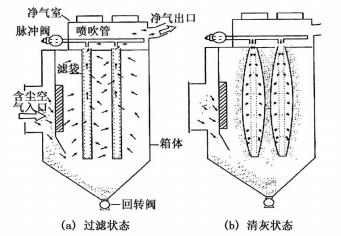 图 4.1    布袋除尘器工作原理图布袋除尘器具有除尘效率高、附属设备少、投资省、负荷变化适应性好、便于捕集细微粉尘等特点。（3）旋风除尘器旋风除尘器一般是由进气管、筒体、锥体和排气管等组成；气流沿外壁由上向下旋转 运动：外涡旋；少量气体沿径向运动到中心区域 ；旋转气流在锥体底部转而向上沿轴心旋转： 内涡旋；气流运动包括切向、轴向和径向：切向速度、轴向速度和径向速度。切向速度决定气流质点离心力大小，颗粒在离心力作用下逐渐移向外壁；到达外壁的 尘粒在气流和重力共同作用下沿壁面落入灰斗；上涡旋－气流从除尘器顶部向下高速旋转 时，一部分气流带着细小的尘粒沿筒壁旋转向上，到达顶部后，再沿排出管外壁旋转向下，最后从排出管排出。旋风除尘具有结构简单，制造方便，经久耐用， 占地面积小、投资低、操作维修方便以及适用面宽等优点，在正确使用的情况下可以得到较高的除尘效果。（4）湿式喷雾技术湿式喷雾技术把水浴和喷淋两种形式合二为一的一种除尘措施。先是利用高压离心风 机的吸力，把含尘气体压到装有一定高度水的水槽中，水浴会把一部分灰尘吸附在水中。 经均布分流后，气体从下往上流动，而高压喷头则由上向下喷洒水雾，捕集剩余部分的尘粒。其过滤效率可达 85%以上。上述处理技术均属于《第二次污染源普查产排污核算系数手册（2021 版）》中推荐的 可行技术，经处理后的燃烧废气满足《工业炉窑大气污染物排放标准》（GB9078- 1996） 表 2 中“干燥炉，窑”二级排放标准限值和《大气污染物综合排放标准》（GB 16297- 1996） 表 2 中二级排放标准限值，颗粒物《大气污染物综合排放标准》 （GB 16297- 1996）表 2中排放浓度限值，在技术上是可行的。5 、卫生防护距离卫生防护距离是为了防控通过无组织排放的大气污染物的健康危害，产生大气有害物 质的生产单元（生产车间或作业场所）的边界至敏感区边界的最小距离。本项目无组织排 放污染物为颗粒物，由于本项目原料堆场与生产车间彼此紧邻且相通，故本次评价将生产车间看作一个污染单元进行卫生防护距离核算，污染因子为颗粒物。根据《大气有害物质无组织排放卫生防护距离推导技术导则》（GB/T39499-2020），5 、卫生防护距离卫生防护距离是为了防控通过无组织排放的大气污染物的健康危害，产生大气有害物 质的生产单元（生产车间或作业场所）的边界至敏感区边界的最小距离。本项目无组织排 放污染物为颗粒物，由于本项目原料堆场与生产车间彼此紧邻且相通，故本次评价将生产车间看作一个污染单元进行卫生防护距离核算，污染因子为颗粒物。根据《大气有害物质无组织排放卫生防护距离推导技术导则》（GB/T39499-2020），计算公式如下：Qc   C   m1       c                        2    0.50     D= A (BL  + 0.25r  )     L式中：Cm——大气有害物质环境空气质量的标准限值，mg/m3；L——大气有害物质卫生防护距离初值，m；r——大气有害物质无组织排放源所在生产单元的等效半径，m ；收集企业生产单元占地面积 S（m2 ）数据，根据下式计算：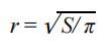 Qc——大气有害物质的无组织排放量，kg/h；A 、B 、C 、D—— 卫生防护距离初值计算系数，无因次，根据工业企业所在地区近 5 年来平均风速及工业企业大气污染源构成类别从下表中查取。表 4-9    卫生防护距离初值计算系数式中：Cm——大气有害物质环境空气质量的标准限值，mg/m3；L——大气有害物质卫生防护距离初值，m；r——大气有害物质无组织排放源所在生产单元的等效半径，m ；收集企业生产单元占地面积 S（m2 ）数据，根据下式计算：Qc——大气有害物质的无组织排放量，kg/h；A 、B 、C 、D—— 卫生防护距离初值计算系数，无因次，根据工业企业所在地区近 5 年来平均风速及工业企业大气污染源构成类别从下表中查取。表 4-9    卫生防护距离初值计算系数或虽无排放同种大气污染物之排气筒共存，但无组织排放的有害物质的容许浓度指标是按急性反应指 标确定者。Ⅲ类：无排放同种有害物质的排气筒与无组织排放源共存，但无组织排放的有害物质容许浓度是 按慢性反应指标确定者。或虽无排放同种大气污染物之排气筒共存，但无组织排放的有害物质的容许浓度指标是按急性反应指 标确定者。Ⅲ类：无排放同种有害物质的排气筒与无组织排放源共存，但无组织排放的有害物质容许浓度是 按慢性反应指标确定者。或虽无排放同种大气污染物之排气筒共存，但无组织排放的有害物质的容许浓度指标是按急性反应指 标确定者。Ⅲ类：无排放同种有害物质的排气筒与无组织排放源共存，但无组织排放的有害物质容许浓度是 按慢性反应指标确定者。或虽无排放同种大气污染物之排气筒共存，但无组织排放的有害物质的容许浓度指标是按急性反应指 标确定者。Ⅲ类：无排放同种有害物质的排气筒与无组织排放源共存，但无组织排放的有害物质容许浓度是 按慢性反应指标确定者。或虽无排放同种大气污染物之排气筒共存，但无组织排放的有害物质的容许浓度指标是按急性反应指 标确定者。Ⅲ类：无排放同种有害物质的排气筒与无组织排放源共存，但无组织排放的有害物质容许浓度是 按慢性反应指标确定者。或虽无排放同种大气污染物之排气筒共存，但无组织排放的有害物质的容许浓度指标是按急性反应指 标确定者。Ⅲ类：无排放同种有害物质的排气筒与无组织排放源共存，但无组织排放的有害物质容许浓度是 按慢性反应指标确定者。或虽无排放同种大气污染物之排气筒共存，但无组织排放的有害物质的容许浓度指标是按急性反应指 标确定者。Ⅲ类：无排放同种有害物质的排气筒与无组织排放源共存，但无组织排放的有害物质容许浓度是 按慢性反应指标确定者。或虽无排放同种大气污染物之排气筒共存，但无组织排放的有害物质的容许浓度指标是按急性反应指 标确定者。Ⅲ类：无排放同种有害物质的排气筒与无组织排放源共存，但无组织排放的有害物质容许浓度是 按慢性反应指标确定者。按Ⅱ类大气污染源，宁都县近五年平均风速为 2.8m/s ，L≤1000 ，则计算系数取值分别为：A=470；B=0.021；C= 1.85；D=0.84 。卫生防护距离终值极差见下表 4- 10。表 4-10    卫生防护距离终值极差范围值按Ⅱ类大气污染源，宁都县近五年平均风速为 2.8m/s ，L≤1000 ，则计算系数取值分别为：A=470；B=0.021；C= 1.85；D=0.84 。卫生防护距离终值极差见下表 4- 10。表 4-10    卫生防护距离终值极差范围值按Ⅱ类大气污染源，宁都县近五年平均风速为 2.8m/s ，L≤1000 ，则计算系数取值分别为：A=470；B=0.021；C= 1.85；D=0.84 。卫生防护距离终值极差见下表 4- 10。表 4-10    卫生防护距离终值极差范围值按Ⅱ类大气污染源，宁都县近五年平均风速为 2.8m/s ，L≤1000 ，则计算系数取值分别为：A=470；B=0.021；C= 1.85；D=0.84 。卫生防护距离终值极差见下表 4- 10。表 4-10    卫生防护距离终值极差范围值按Ⅱ类大气污染源，宁都县近五年平均风速为 2.8m/s ，L≤1000 ，则计算系数取值分别为：A=470；B=0.021；C= 1.85；D=0.84 。卫生防护距离终值极差见下表 4- 10。表 4-10    卫生防护距离终值极差范围值按Ⅱ类大气污染源，宁都县近五年平均风速为 2.8m/s ，L≤1000 ，则计算系数取值分别为：A=470；B=0.021；C= 1.85；D=0.84 。卫生防护距离终值极差见下表 4- 10。表 4-10    卫生防护距离终值极差范围值按Ⅱ类大气污染源，宁都县近五年平均风速为 2.8m/s ，L≤1000 ，则计算系数取值分别为：A=470；B=0.021；C= 1.85；D=0.84 。卫生防护距离终值极差见下表 4- 10。表 4-10    卫生防护距离终值极差范围值按Ⅱ类大气污染源，宁都县近五年平均风速为 2.8m/s ，L≤1000 ，则计算系数取值分别为：A=470；B=0.021；C= 1.85；D=0.84 。卫生防护距离终值极差见下表 4- 10。表 4-10    卫生防护距离终值极差范围值按Ⅱ类大气污染源，宁都县近五年平均风速为 2.8m/s ，L≤1000 ，则计算系数取值分别为：A=470；B=0.021；C= 1.85；D=0.84 。卫生防护距离终值极差见下表 4- 10。表 4-10    卫生防护距离终值极差范围值按Ⅱ类大气污染源，宁都县近五年平均风速为 2.8m/s ，L≤1000 ，则计算系数取值分别为：A=470；B=0.021；C= 1.85；D=0.84 。卫生防护距离终值极差见下表 4- 10。表 4-10    卫生防护距离终值极差范围值卫生防护距离计算初值 L/m卫生防护距离计算初值 L/m卫生防护距离计算初值 L/m卫生防护距离计算初值 L/m极差/m极差/m极差/m极差/m极差/m0≤L<500≤L<500≤L<500≤L<50505050505050≤L<10050≤L<10050≤L<10050≤L<1005050505050100≤L<1000100≤L<1000100≤L<1000100≤L<1000100100100100100L≥1000L≥1000L≥1000L≥1000200200200200200多种特征大气有害物质终值的确定：当企业某生产单元的无组织排放存在多种特征大 气有害物质时，如果分别推导出的卫生防护距离初值在同一级别时，则该企业的卫生防护 距离终值应提高一级；卫生防护距离初值不在同一级别的， 以卫生防护距离终值较大者为准。经计算，本项目卫生防护距离计算结果见表 4-8。表 4-11    卫生防护距离计算结果表多种特征大气有害物质终值的确定：当企业某生产单元的无组织排放存在多种特征大 气有害物质时，如果分别推导出的卫生防护距离初值在同一级别时，则该企业的卫生防护 距离终值应提高一级；卫生防护距离初值不在同一级别的， 以卫生防护距离终值较大者为准。经计算，本项目卫生防护距离计算结果见表 4-8。表 4-11    卫生防护距离计算结果表多种特征大气有害物质终值的确定：当企业某生产单元的无组织排放存在多种特征大 气有害物质时，如果分别推导出的卫生防护距离初值在同一级别时，则该企业的卫生防护 距离终值应提高一级；卫生防护距离初值不在同一级别的， 以卫生防护距离终值较大者为准。经计算，本项目卫生防护距离计算结果见表 4-8。表 4-11    卫生防护距离计算结果表多种特征大气有害物质终值的确定：当企业某生产单元的无组织排放存在多种特征大 气有害物质时，如果分别推导出的卫生防护距离初值在同一级别时，则该企业的卫生防护 距离终值应提高一级；卫生防护距离初值不在同一级别的， 以卫生防护距离终值较大者为准。经计算，本项目卫生防护距离计算结果见表 4-8。表 4-11    卫生防护距离计算结果表多种特征大气有害物质终值的确定：当企业某生产单元的无组织排放存在多种特征大 气有害物质时，如果分别推导出的卫生防护距离初值在同一级别时，则该企业的卫生防护 距离终值应提高一级；卫生防护距离初值不在同一级别的， 以卫生防护距离终值较大者为准。经计算，本项目卫生防护距离计算结果见表 4-8。表 4-11    卫生防护距离计算结果表多种特征大气有害物质终值的确定：当企业某生产单元的无组织排放存在多种特征大 气有害物质时，如果分别推导出的卫生防护距离初值在同一级别时，则该企业的卫生防护 距离终值应提高一级；卫生防护距离初值不在同一级别的， 以卫生防护距离终值较大者为准。经计算，本项目卫生防护距离计算结果见表 4-8。表 4-11    卫生防护距离计算结果表多种特征大气有害物质终值的确定：当企业某生产单元的无组织排放存在多种特征大 气有害物质时，如果分别推导出的卫生防护距离初值在同一级别时，则该企业的卫生防护 距离终值应提高一级；卫生防护距离初值不在同一级别的， 以卫生防护距离终值较大者为准。经计算，本项目卫生防护距离计算结果见表 4-8。表 4-11    卫生防护距离计算结果表多种特征大气有害物质终值的确定：当企业某生产单元的无组织排放存在多种特征大 气有害物质时，如果分别推导出的卫生防护距离初值在同一级别时，则该企业的卫生防护 距离终值应提高一级；卫生防护距离初值不在同一级别的， 以卫生防护距离终值较大者为准。经计算，本项目卫生防护距离计算结果见表 4-8。表 4-11    卫生防护距离计算结果表多种特征大气有害物质终值的确定：当企业某生产单元的无组织排放存在多种特征大 气有害物质时，如果分别推导出的卫生防护距离初值在同一级别时，则该企业的卫生防护 距离终值应提高一级；卫生防护距离初值不在同一级别的， 以卫生防护距离终值较大者为准。经计算，本项目卫生防护距离计算结果见表 4-8。表 4-11    卫生防护距离计算结果表多种特征大气有害物质终值的确定：当企业某生产单元的无组织排放存在多种特征大 气有害物质时，如果分别推导出的卫生防护距离初值在同一级别时，则该企业的卫生防护 距离终值应提高一级；卫生防护距离初值不在同一级别的， 以卫生防护距离终值较大者为准。经计算，本项目卫生防护距离计算结果见表 4-8。表 4-11    卫生防护距离计算结果表污染源位置污染物名称排放速率 （kg/h）评价标准 mg/m3评价标准 mg/m3计算值（m）取值（m）最终值（m）最终值（m）生产厂房TSP1.0730.90.977.666100100100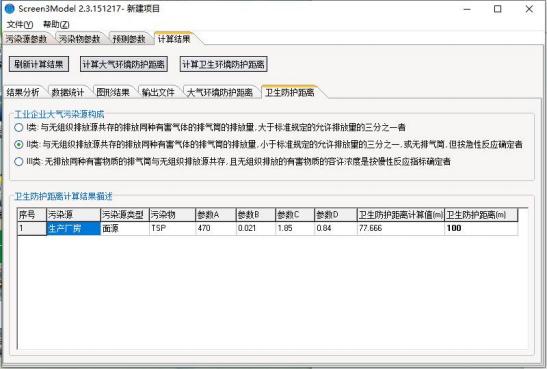 图 4.2    卫生防护距离计算结果图 4.2    卫生防护距离计算结果图 4.2    卫生防护距离计算结果图 4.2    卫生防护距离计算结果图 4.2    卫生防护距离计算结果图 4.2    卫生防护距离计算结果图 4.2    卫生防护距离计算结果图 4.2    卫生防护距离计算结果图 4.2    卫生防护距离计算结果图 4.2    卫生防护距离计算结果根据上表计算结果，本项目应设置以生产厂房向外扩散 100m 的大气卫生防护距离。根据实地调查，项目厂界 100 米范围内无居民、学校、医院等保护目标，距本项目车 间最近敏感点为北侧的居民点，距离厂界为 306m，在厂区卫生防护距离范围之外，项目的 建设能够满足卫生防护距离要求。建议当地政府及规划部门，严格控制该范围内的项目审 批和建设，特别是要杜绝建设住宅、学校、敬老院、医院等设施，确保本项目的卫生防护距离内不增加新的环境敏感点。（二）废水1 、废水源强本项目废水主要为生活污水。本项目劳动定员 15 人，2 人在厂区住宿。本项目年工作 300 天，根据《江西省生活用 水定额》 （DB36/T419-2017） ，住宿员工生活用水定额取 140L•人/d ，则本项目住宿员工 生活用水量为 0.28m3/d 、84m3/a 。非住宿员工用水定额取 50L•人/d ，则非住宿员工生活用水量为 0.65m3/d 、195m3/a 。则本项目员工生活用水量为 0.93m3t/d 、279m3/a。生活污水排放系数按 0.8 计，则生活污水排放量为 0.744m3/d 、223.2m3/a 。该污水水质 较为简单，主要污染物是 CODCr 、BOD5 、SS 、NH3-N 、TN 、TP 、动植物油等，废水中主要污染物浓度分别约为 250mg/L 、120mg/L 、150mg/L、25mg/L、30mg/L、3mg/L、50mg/L。表 4-12    项目水污染物排放情况表表 4-13    废水类别、污染物及污染治理设施信息表2 、监测方案由于本项目废水经处理后全部用于周边农灌，无外排废水，故本项目无需设置废水监测计划。3 、废水处理设施可行性分析本项目废水主要为生活污水，故本项目采用隔油池+化粪池处理。隔油池是利用油滴与水的密度差产生上浮作用来去除含油废水中可浮性油类物质的一 种废水预处理构筑物。具有以下特点：①水分离效率高；②停留时间短，一般不大于 30min；③占地面积小；④臭气较少。化粪池是利用重力沉降和厌氧发酵原理，对粪便和水污染物进行沉淀、消解的污水处 理设施。沉淀粪便通过厌氧消化，使有机物分解，易腐败的新鲜粪便转化为稳定的熟污泥。 化粪池处理后出水仍然含有污染物质，不宜直接排入水体，可用于农业灌溉。本项目化粪 池由建设单位委托相关单位采用吸粪车定期清掏。根据《村镇生活污染防治最佳可行技术 指南》（HJ-BAT-9），化粪池水力停留时间一般为 12h～24h，对 COD 去除率一般为 40%~  50% ，对 SS 去除率一般为 60%～70% ，对动植物油去除率一般为 80%～90% ，对致病菌寄生虫卵去除率不小于 95% ，对氨氮去除率不大于 10%。考虑雨季非灌溉时期影响，建设单位拟建一个有效容积为 15m3 的收集池，可储存本项目约 20 天的出水量，宁都县雨季最长降雨期约 20 天，满足雨季非灌溉时期废水储存需求。综上，项目废水经隔油池+化粪池处理后可满足《农田灌溉水质标准》（GB5084-2021）表 1 旱地作物标准，在技术上是可行的。（三）噪声1 、噪声源强项目噪声源主要为生产过程中各类机械设备运行产生的机械噪声，噪声声级范围60-90dB(A) 。建议建设单位采取下列措施：①购买低噪声高性能的设备，对主要噪声设备采取有针对性的消声、隔声、减振等综 合降噪措施。提高设备安装精度，对设备采用消声、减振措施，将设备基础设置于衬垫（如 砂垫）或减振器（如橡胶减振器、金属减振器）上，布置减振器基础时，应使机组重心与基础重心在平面上重合，并使减振器的位置对称。②对设备实施定期检查，使其处于良好运行状态。③根据声源方向性、构筑物的屏蔽作用及地下土壤的吸纳作用等因素进行平面布置，将高噪声设备设置于车间的中间位置，可有效地降低噪声对厂界的影响。④加强车间的隔声措施，对在高噪声处从事作业的工作人员采取适当的劳动保护措施，以减少职业伤害。采取降噪措施后，各噪声源强见下表。表 4-14    项目噪声排放情况一览表2 、噪声预测模式根据现场勘查情况，项目厂界外 50m 范围内无声环境保护目标。根据建设项目的噪声 排放特点，本次预测选用《环境影响评价技术导则声环境》 （HJ2.4-2021） 中推荐的噪声点源衰减预测模式进行预测。①室外的点声源在预测点产生的声级计算基本公式已知声源的倍频带声功率级时：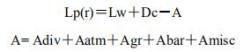 式中：Lp(r)—预测点位置的倍频带声压级；Lw—倍频带声功率级；Dc—指向性校正，dB(A)；对辐射到自由空间的全向点声源，Dc=0dB(A)；A—倍频带衰减，dB(A)；Adiv—几何发散引起的倍频带衰减，dB(A)；Aatm—大气吸收引起的倍频带衰减，dB(A)；Agr—地面效应引起的倍频带衰减，dB(A)；Abar—声屏障引起的倍频带衰减，dB(A)；Amisc—其他多方面效应引起的倍频带衰减，dB(A)。不能取得声源倍频带声功率级或倍频带声压级，只能获得 A 声功率级时：LA()=LW-DC-A式中：LA(r)—预测点的 A 声级，dB(A)；Law—声源的 A 声功率级，dB(A)；可选对 A 声级影响最大的倍频带计算，一般选中心频率为 500Hz 的倍频带作估算。②室内声源等效室外声源声功率级计算方法某一室内声源靠近围护结构处产生的倍频带声压级 Lpl：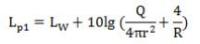 式中：Q—指向性因数；通常对无指向性声源，当声源放在房间中心时，Q=1；放在一 面墙的中心时，Q=2；放在两面墙夹角处时，Q=4；放在三面墙夹角处时，Q=8。R—房间常数：R=Sα/(1-α) ，S 为房间内表面面积，m2 ；α为平均吸声系数。r—声源到靠近围护结构某点处的距离，m。若声源所在室内声场为近似扩散声场，则室外的倍频带声压级可按下式近似求出：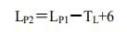 将室外声压级 Lp2 和透声面积换算成等效的室外声源。计算出等效源的声功率级：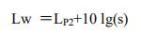 式中：Lw— 中心位置位于透声面积（S）处的等效声源的倍频带声功率级；s—透声面积。最后按室外声源预测方法计算预测点处的 A 声级。③噪声叠加计算公式如果有多个声源，对每一个声源，按以上方法计算出该声源单独在预测点所形成的声 级，最后再叠加。假设全部声源在预测点形成的声级为 LT ，如果有至少一个声源是非稳定 的，则 LT 是随时间变化的，可设想有一系列时间段 ti（i= 1 ，2 ，....... ，n ），算得在 ti 时 间段内全部声源在预测点形成的声级为 Lti ，则可得时段 T 内（T=Σti）预测点的等效声级为：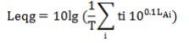 式中：Leqg—建设项目声源在预测点的等效声级贡献值，dB(A)；LAi—i 声源在预测点产生的 A 声级，dB(A)；T—预测计算的时间段，s；ti—i 声源在 T 时段内的运行时间，s。预测点的预测等效声级（Leq）计算公式如下：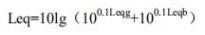 式中：Leqg—建设项目声源在预测点的等效声级贡献值，dB(A)；Leqb—预测点的背景值，dB(A)。预测结果见表 4- 15。表 4-15    项目噪声贡献值预测结果3 、噪声监测计划依据《排污单位自行监测技术指南 总则》(HJ819-2017) 、《排污许可证申请与核发技术规范 工业噪声》（HJ 1301-2023），本项目噪声的监测方案见下表。表 4-16    项目噪声监测计划一览表（四）固体废物本项目固体废物主要为生活垃圾、废布袋、灰渣、除尘渣、除尘器收集的粉尘、废机 油、废含油抹布、废机油桶。其中，灰渣、废布袋、除尘器收集的粉尘属于一般工业固体废物，废机油、废含油抹布、废机油桶属于危险废物。1 、固体废物产生量（1）生活垃圾建设项目配备员工 15 人，垃圾产生系数按照 0.5kg/人•d 计算，全年生产 300 天，则生活垃圾的产生量为 0.0075t/d ，2.25t/a 。生活垃圾交由环卫部门清运处理。（2）一般工业固体废物①废布袋为保证脉冲除尘器和布袋除尘器的收集效率，需要定期更换布袋，废布袋产生量约为0.08t/a ， 由建设单位集中收集暂存于一般固废储存间，定期交由相关单位回收利用。②灰渣项目生物质燃烧过程中将产生灰渣 。参照《污染源源强核算技术指南  锅炉》 （HJ991-2018）中的 4.4.5. 1 新（改、扩）建工程污染源灰渣等固体废物源强优先采用物料衡算法核算，其次采用类比法、产污系数法核算。灰渣产生量可根据灰渣平衡按下式计算。E hz   = R 根 (||（ +  10 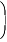 式中：Ehz——核算时段内灰渣产生量，t ，根据飞灰份额 dfh 可分别核算飞灰、炉渣产生量；R——核算时段内锅炉燃料耗量，t；Aar——收到基灰分的质量分数，%；q4——锅炉机械不完全燃烧热损失，%；Qnet ，ar——收到基低位发热量，KJ/kg。本项目生物质颗粒使用量为 184t/a ，则 R 值为 184t；使用木质颗粒，灰分≤6% ，本次  评价取 6% ，则 Aar 取值 6%；根据《根据污染源源强核算技术指南  锅炉》（HJ991-2018）附录 B，q4 取值 2%；生物质颗粒基低位发热量≥14600KJ/kg，本次评价 Qnet，ar 取 14600KJ/kg。经计算，核算时段内灰渣产生量 Ehz 为 12.63t/a ，由于生物质灰渣含有多种植物所需的 营养元素，如磷、钾、硫、铁、锌等，可以通过还田的方式为土壤增加肥料成分，本项目灰渣经收集后暂存于一般固废间，定期用作周边土壤肥料。③烟尘除尘渣项目湿式喷雾除尘过程中会产生一定量的除尘渣，根据前文工程分析，除尘渣（干渣） 产生量为 7.022t/a ，其中，旋风除尘去除效率为 90% ，粉尘去除量为 6.226t/a ，湿式喷雾除  尘渣量为 0.796t/a 。建设单位拟定期对湿式喷雾除尘设备进行捞渣，含水率约 90% ，则湿  式喷雾除尘渣（湿渣）产生量为 7.96t/a 。综上，烟尘除尘渣总量为 14. 186t/a ，除尘渣经建设单位收集后暂存于一般固废间，定期用作周边土壤肥料。④除尘器收集的粉尘根据前文计算，除尘器收集的粉尘量为 15.805t/a ，收集后不贮存，直接回用于生产。（3）危险废物①废机油本项目机械设备维护、更换和拆解过程中会产生机修废物（废机油），每半年检修一次，废机油产生量约为 0.05t/a ，属于危险废物，危险废物代码为 HW08（900-214-08） 。 废机油由建设单位集中收集暂存于危废暂存间并使用专用容器盛装，定期交由有资质的单位进行处置。②废机油桶本项目机油使用后将产生废机油桶，机油使用量为 0.5t/a ，一个机油桶中约 0.003t ，可 装机油量约 0.004m3 ，机油密度为 0.875kg/L ，则机油桶产生量为 0.43 t/a ，属于危险废物， 危险废物代码为 HW08（900-249-08） 。废机油桶由建设单位集中收集暂存于危废暂存间并使用专用容器盛装，定期交由有资质的单位进行处置。③废含油抹布本项目机械设备维护、更换和拆解过程中会使用抹布对油渍进行擦拭，过程会产生废 含油抹布，产生量约为 0.005t/a ，属于危险废物，危险废物代码为 HW49（900-041-49） 。 废含油抹布由建设单位集中收集暂存于危废暂存间并使用专用容器盛装，定期交由有资质的单位进行处置。建设项目固体废物产生量及处理方式见表 4- 17~4- 19。表 4-17    项目生活垃圾及一般工业固废汇总表表 4-18    项目危险废物汇总表表 4-19    危险废物暂存场所基本情况表次，废机油产生量约为 0.05t/a ，属于危险废物，危险废物代码为 HW08（900-214-08） 。 废机油由建设单位集中收集暂存于危废暂存间并使用专用容器盛装，定期交由有资质的单位进行处置。②废机油桶本项目机油使用后将产生废机油桶，机油使用量为 0.5t/a ，一个机油桶中约 0.003t ，可 装机油量约 0.004m3 ，机油密度为 0.875kg/L ，则机油桶产生量为 0.43 t/a ，属于危险废物， 危险废物代码为 HW08（900-249-08） 。废机油桶由建设单位集中收集暂存于危废暂存间并使用专用容器盛装，定期交由有资质的单位进行处置。③废含油抹布本项目机械设备维护、更换和拆解过程中会使用抹布对油渍进行擦拭，过程会产生废 含油抹布，产生量约为 0.005t/a ，属于危险废物，危险废物代码为 HW49（900-041-49） 。 废含油抹布由建设单位集中收集暂存于危废暂存间并使用专用容器盛装，定期交由有资质的单位进行处置。建设项目固体废物产生量及处理方式见表 4- 17~4- 19。表 4-17    项目生活垃圾及一般工业固废汇总表表 4-18    项目危险废物汇总表表 4-19    危险废物暂存场所基本情况表次，废机油产生量约为 0.05t/a ，属于危险废物，危险废物代码为 HW08（900-214-08） 。 废机油由建设单位集中收集暂存于危废暂存间并使用专用容器盛装，定期交由有资质的单位进行处置。②废机油桶本项目机油使用后将产生废机油桶，机油使用量为 0.5t/a ，一个机油桶中约 0.003t ，可 装机油量约 0.004m3 ，机油密度为 0.875kg/L ，则机油桶产生量为 0.43 t/a ，属于危险废物， 危险废物代码为 HW08（900-249-08） 。废机油桶由建设单位集中收集暂存于危废暂存间并使用专用容器盛装，定期交由有资质的单位进行处置。③废含油抹布本项目机械设备维护、更换和拆解过程中会使用抹布对油渍进行擦拭，过程会产生废 含油抹布，产生量约为 0.005t/a ，属于危险废物，危险废物代码为 HW49（900-041-49） 。 废含油抹布由建设单位集中收集暂存于危废暂存间并使用专用容器盛装，定期交由有资质的单位进行处置。建设项目固体废物产生量及处理方式见表 4- 17~4- 19。表 4-17    项目生活垃圾及一般工业固废汇总表表 4-18    项目危险废物汇总表表 4-19    危险废物暂存场所基本情况表次，废机油产生量约为 0.05t/a ，属于危险废物，危险废物代码为 HW08（900-214-08） 。 废机油由建设单位集中收集暂存于危废暂存间并使用专用容器盛装，定期交由有资质的单位进行处置。②废机油桶本项目机油使用后将产生废机油桶，机油使用量为 0.5t/a ，一个机油桶中约 0.003t ，可 装机油量约 0.004m3 ，机油密度为 0.875kg/L ，则机油桶产生量为 0.43 t/a ，属于危险废物， 危险废物代码为 HW08（900-249-08） 。废机油桶由建设单位集中收集暂存于危废暂存间并使用专用容器盛装，定期交由有资质的单位进行处置。③废含油抹布本项目机械设备维护、更换和拆解过程中会使用抹布对油渍进行擦拭，过程会产生废 含油抹布，产生量约为 0.005t/a ，属于危险废物，危险废物代码为 HW49（900-041-49） 。 废含油抹布由建设单位集中收集暂存于危废暂存间并使用专用容器盛装，定期交由有资质的单位进行处置。建设项目固体废物产生量及处理方式见表 4- 17~4- 19。表 4-17    项目生活垃圾及一般工业固废汇总表表 4-18    项目危险废物汇总表表 4-19    危险废物暂存场所基本情况表次，废机油产生量约为 0.05t/a ，属于危险废物，危险废物代码为 HW08（900-214-08） 。 废机油由建设单位集中收集暂存于危废暂存间并使用专用容器盛装，定期交由有资质的单位进行处置。②废机油桶本项目机油使用后将产生废机油桶，机油使用量为 0.5t/a ，一个机油桶中约 0.003t ，可 装机油量约 0.004m3 ，机油密度为 0.875kg/L ，则机油桶产生量为 0.43 t/a ，属于危险废物， 危险废物代码为 HW08（900-249-08） 。废机油桶由建设单位集中收集暂存于危废暂存间并使用专用容器盛装，定期交由有资质的单位进行处置。③废含油抹布本项目机械设备维护、更换和拆解过程中会使用抹布对油渍进行擦拭，过程会产生废 含油抹布，产生量约为 0.005t/a ，属于危险废物，危险废物代码为 HW49（900-041-49） 。 废含油抹布由建设单位集中收集暂存于危废暂存间并使用专用容器盛装，定期交由有资质的单位进行处置。建设项目固体废物产生量及处理方式见表 4- 17~4- 19。表 4-17    项目生活垃圾及一般工业固废汇总表表 4-18    项目危险废物汇总表表 4-19    危险废物暂存场所基本情况表次，废机油产生量约为 0.05t/a ，属于危险废物，危险废物代码为 HW08（900-214-08） 。 废机油由建设单位集中收集暂存于危废暂存间并使用专用容器盛装，定期交由有资质的单位进行处置。②废机油桶本项目机油使用后将产生废机油桶，机油使用量为 0.5t/a ，一个机油桶中约 0.003t ，可 装机油量约 0.004m3 ，机油密度为 0.875kg/L ，则机油桶产生量为 0.43 t/a ，属于危险废物， 危险废物代码为 HW08（900-249-08） 。废机油桶由建设单位集中收集暂存于危废暂存间并使用专用容器盛装，定期交由有资质的单位进行处置。③废含油抹布本项目机械设备维护、更换和拆解过程中会使用抹布对油渍进行擦拭，过程会产生废 含油抹布，产生量约为 0.005t/a ，属于危险废物，危险废物代码为 HW49（900-041-49） 。 废含油抹布由建设单位集中收集暂存于危废暂存间并使用专用容器盛装，定期交由有资质的单位进行处置。建设项目固体废物产生量及处理方式见表 4- 17~4- 19。表 4-17    项目生活垃圾及一般工业固废汇总表表 4-18    项目危险废物汇总表表 4-19    危险废物暂存场所基本情况表次，废机油产生量约为 0.05t/a ，属于危险废物，危险废物代码为 HW08（900-214-08） 。 废机油由建设单位集中收集暂存于危废暂存间并使用专用容器盛装，定期交由有资质的单位进行处置。②废机油桶本项目机油使用后将产生废机油桶，机油使用量为 0.5t/a ，一个机油桶中约 0.003t ，可 装机油量约 0.004m3 ，机油密度为 0.875kg/L ，则机油桶产生量为 0.43 t/a ，属于危险废物， 危险废物代码为 HW08（900-249-08） 。废机油桶由建设单位集中收集暂存于危废暂存间并使用专用容器盛装，定期交由有资质的单位进行处置。③废含油抹布本项目机械设备维护、更换和拆解过程中会使用抹布对油渍进行擦拭，过程会产生废 含油抹布，产生量约为 0.005t/a ，属于危险废物，危险废物代码为 HW49（900-041-49） 。 废含油抹布由建设单位集中收集暂存于危废暂存间并使用专用容器盛装，定期交由有资质的单位进行处置。建设项目固体废物产生量及处理方式见表 4- 17~4- 19。表 4-17    项目生活垃圾及一般工业固废汇总表表 4-18    项目危险废物汇总表表 4-19    危险废物暂存场所基本情况表次，废机油产生量约为 0.05t/a ，属于危险废物，危险废物代码为 HW08（900-214-08） 。 废机油由建设单位集中收集暂存于危废暂存间并使用专用容器盛装，定期交由有资质的单位进行处置。②废机油桶本项目机油使用后将产生废机油桶，机油使用量为 0.5t/a ，一个机油桶中约 0.003t ，可 装机油量约 0.004m3 ，机油密度为 0.875kg/L ，则机油桶产生量为 0.43 t/a ，属于危险废物， 危险废物代码为 HW08（900-249-08） 。废机油桶由建设单位集中收集暂存于危废暂存间并使用专用容器盛装，定期交由有资质的单位进行处置。③废含油抹布本项目机械设备维护、更换和拆解过程中会使用抹布对油渍进行擦拭，过程会产生废 含油抹布，产生量约为 0.005t/a ，属于危险废物，危险废物代码为 HW49（900-041-49） 。 废含油抹布由建设单位集中收集暂存于危废暂存间并使用专用容器盛装，定期交由有资质的单位进行处置。建设项目固体废物产生量及处理方式见表 4- 17~4- 19。表 4-17    项目生活垃圾及一般工业固废汇总表表 4-18    项目危险废物汇总表表 4-19    危险废物暂存场所基本情况表次，废机油产生量约为 0.05t/a ，属于危险废物，危险废物代码为 HW08（900-214-08） 。 废机油由建设单位集中收集暂存于危废暂存间并使用专用容器盛装，定期交由有资质的单位进行处置。②废机油桶本项目机油使用后将产生废机油桶，机油使用量为 0.5t/a ，一个机油桶中约 0.003t ，可 装机油量约 0.004m3 ，机油密度为 0.875kg/L ，则机油桶产生量为 0.43 t/a ，属于危险废物， 危险废物代码为 HW08（900-249-08） 。废机油桶由建设单位集中收集暂存于危废暂存间并使用专用容器盛装，定期交由有资质的单位进行处置。③废含油抹布本项目机械设备维护、更换和拆解过程中会使用抹布对油渍进行擦拭，过程会产生废 含油抹布，产生量约为 0.005t/a ，属于危险废物，危险废物代码为 HW49（900-041-49） 。 废含油抹布由建设单位集中收集暂存于危废暂存间并使用专用容器盛装，定期交由有资质的单位进行处置。建设项目固体废物产生量及处理方式见表 4- 17~4- 19。表 4-17    项目生活垃圾及一般工业固废汇总表表 4-18    项目危险废物汇总表表 4-19    危险废物暂存场所基本情况表次，废机油产生量约为 0.05t/a ，属于危险废物，危险废物代码为 HW08（900-214-08） 。 废机油由建设单位集中收集暂存于危废暂存间并使用专用容器盛装，定期交由有资质的单位进行处置。②废机油桶本项目机油使用后将产生废机油桶，机油使用量为 0.5t/a ，一个机油桶中约 0.003t ，可 装机油量约 0.004m3 ，机油密度为 0.875kg/L ，则机油桶产生量为 0.43 t/a ，属于危险废物， 危险废物代码为 HW08（900-249-08） 。废机油桶由建设单位集中收集暂存于危废暂存间并使用专用容器盛装，定期交由有资质的单位进行处置。③废含油抹布本项目机械设备维护、更换和拆解过程中会使用抹布对油渍进行擦拭，过程会产生废 含油抹布，产生量约为 0.005t/a ，属于危险废物，危险废物代码为 HW49（900-041-49） 。 废含油抹布由建设单位集中收集暂存于危废暂存间并使用专用容器盛装，定期交由有资质的单位进行处置。建设项目固体废物产生量及处理方式见表 4- 17~4- 19。表 4-17    项目生活垃圾及一般工业固废汇总表表 4-18    项目危险废物汇总表表 4-19    危险废物暂存场所基本情况表次，废机油产生量约为 0.05t/a ，属于危险废物，危险废物代码为 HW08（900-214-08） 。 废机油由建设单位集中收集暂存于危废暂存间并使用专用容器盛装，定期交由有资质的单位进行处置。②废机油桶本项目机油使用后将产生废机油桶，机油使用量为 0.5t/a ，一个机油桶中约 0.003t ，可 装机油量约 0.004m3 ，机油密度为 0.875kg/L ，则机油桶产生量为 0.43 t/a ，属于危险废物， 危险废物代码为 HW08（900-249-08） 。废机油桶由建设单位集中收集暂存于危废暂存间并使用专用容器盛装，定期交由有资质的单位进行处置。③废含油抹布本项目机械设备维护、更换和拆解过程中会使用抹布对油渍进行擦拭，过程会产生废 含油抹布，产生量约为 0.005t/a ，属于危险废物，危险废物代码为 HW49（900-041-49） 。 废含油抹布由建设单位集中收集暂存于危废暂存间并使用专用容器盛装，定期交由有资质的单位进行处置。建设项目固体废物产生量及处理方式见表 4- 17~4- 19。表 4-17    项目生活垃圾及一般工业固废汇总表表 4-18    项目危险废物汇总表表 4-19    危险废物暂存场所基本情况表次，废机油产生量约为 0.05t/a ，属于危险废物，危险废物代码为 HW08（900-214-08） 。 废机油由建设单位集中收集暂存于危废暂存间并使用专用容器盛装，定期交由有资质的单位进行处置。②废机油桶本项目机油使用后将产生废机油桶，机油使用量为 0.5t/a ，一个机油桶中约 0.003t ，可 装机油量约 0.004m3 ，机油密度为 0.875kg/L ，则机油桶产生量为 0.43 t/a ，属于危险废物， 危险废物代码为 HW08（900-249-08） 。废机油桶由建设单位集中收集暂存于危废暂存间并使用专用容器盛装，定期交由有资质的单位进行处置。③废含油抹布本项目机械设备维护、更换和拆解过程中会使用抹布对油渍进行擦拭，过程会产生废 含油抹布，产生量约为 0.005t/a ，属于危险废物，危险废物代码为 HW49（900-041-49） 。 废含油抹布由建设单位集中收集暂存于危废暂存间并使用专用容器盛装，定期交由有资质的单位进行处置。建设项目固体废物产生量及处理方式见表 4- 17~4- 19。表 4-17    项目生活垃圾及一般工业固废汇总表表 4-18    项目危险废物汇总表表 4-19    危险废物暂存场所基本情况表序号暂存场所危废名称类别代码位置占地 面积贮存方式贮存能力贮存 周期1危险废物废含油抹布HW49900-041-49车间北侧5m2单独存放0.485t一年2暂存间废机油HW08900-214-08单独存放3暂存间废活性炭HW49900-039-49单独存放2 、处置去向及环境管理要求（1）生活垃圾统一收集，交由环卫部门统一处理。产生生活垃圾的单位应当依法履行生活垃圾源头减量和分类投放义务，承担生活垃圾产生者责任。任何单位和个人都应当依法在指定的地点分类投放生活垃圾。禁止随意倾倒、抛撒、堆放或者焚烧生活垃圾。（2）一般固体废物对于一般工业废物，根据《一般工业固体废物贮存和填埋污染控制标准》（GB18599-2020）及相关国家及地方法律法规，提出如下环保措施：①为防止雨水径流进入贮存、处置场内，避免渗滤液量增加和滑坡，贮存、处置场周边应设置导流渠。②为加强监督管理，贮存、处置场应按 GB15562.2 设置环境保护图形标志。③贮存、处置场使用单位，应建立检查维护制度。定期检查维护堤、坝、挡土墙、导流渠等设施，发现有损坏可能或异常，应及时采取必要措施，以保障正常运行。④贮存、处置场地使用单位，应建立档案制度。应将入场的一般工业固体废物的种类和数量以及下列资料。详细记录在案，长期保存，供随时查阅。（3）危险废物为保证固体废物暂存场内暂存的危险废物不对环境产生污染，依据《危险废物贮存污  染控制标准》（GB18597-2023）、《危险废物收集、贮运、运输技术规范》（HJ2025-2012）及相关国家及地方法律法规，提出如下环保措施：①采取室内贮存方式，设置环境保护图形标志和警示标志。房屋上设坡屋顶防雨。为防止暴雨径流进入室内，固体废物处置场周边设置导流渠，室内地坪高出室外地坪。②固体废物袋装收集后，按类别放入相应的容器内，禁止一般废物与危险废物混放，不相容的危险废物分开存放并设有隔离间隔断。③收集固体废物的容器放置在隔架上，其底部与地面相距一定距离，以保持地面干燥，盛装在容器内的同类危险废物可以堆叠存放，每个堆间应留有搬运通道。④固体废物处置场室内地面做耐腐蚀硬化处理，且表面无裂隙。⑤固体废物处置场内暂存的固体废物定期运至有关部门处置。2 、处置去向及环境管理要求（1）生活垃圾统一收集，交由环卫部门统一处理。产生生活垃圾的单位应当依法履行生活垃圾源头减量和分类投放义务，承担生活垃圾产生者责任。任何单位和个人都应当依法在指定的地点分类投放生活垃圾。禁止随意倾倒、抛撒、堆放或者焚烧生活垃圾。（2）一般固体废物对于一般工业废物，根据《一般工业固体废物贮存和填埋污染控制标准》（GB18599-2020）及相关国家及地方法律法规，提出如下环保措施：①为防止雨水径流进入贮存、处置场内，避免渗滤液量增加和滑坡，贮存、处置场周边应设置导流渠。②为加强监督管理，贮存、处置场应按 GB15562.2 设置环境保护图形标志。③贮存、处置场使用单位，应建立检查维护制度。定期检查维护堤、坝、挡土墙、导流渠等设施，发现有损坏可能或异常，应及时采取必要措施，以保障正常运行。④贮存、处置场地使用单位，应建立档案制度。应将入场的一般工业固体废物的种类和数量以及下列资料。详细记录在案，长期保存，供随时查阅。（3）危险废物为保证固体废物暂存场内暂存的危险废物不对环境产生污染，依据《危险废物贮存污  染控制标准》（GB18597-2023）、《危险废物收集、贮运、运输技术规范》（HJ2025-2012）及相关国家及地方法律法规，提出如下环保措施：①采取室内贮存方式，设置环境保护图形标志和警示标志。房屋上设坡屋顶防雨。为防止暴雨径流进入室内，固体废物处置场周边设置导流渠，室内地坪高出室外地坪。②固体废物袋装收集后，按类别放入相应的容器内，禁止一般废物与危险废物混放，不相容的危险废物分开存放并设有隔离间隔断。③收集固体废物的容器放置在隔架上，其底部与地面相距一定距离，以保持地面干燥，盛装在容器内的同类危险废物可以堆叠存放，每个堆间应留有搬运通道。④固体废物处置场室内地面做耐腐蚀硬化处理，且表面无裂隙。⑤固体废物处置场内暂存的固体废物定期运至有关部门处置。2 、处置去向及环境管理要求（1）生活垃圾统一收集，交由环卫部门统一处理。产生生活垃圾的单位应当依法履行生活垃圾源头减量和分类投放义务，承担生活垃圾产生者责任。任何单位和个人都应当依法在指定的地点分类投放生活垃圾。禁止随意倾倒、抛撒、堆放或者焚烧生活垃圾。（2）一般固体废物对于一般工业废物，根据《一般工业固体废物贮存和填埋污染控制标准》（GB18599-2020）及相关国家及地方法律法规，提出如下环保措施：①为防止雨水径流进入贮存、处置场内，避免渗滤液量增加和滑坡，贮存、处置场周边应设置导流渠。②为加强监督管理，贮存、处置场应按 GB15562.2 设置环境保护图形标志。③贮存、处置场使用单位，应建立检查维护制度。定期检查维护堤、坝、挡土墙、导流渠等设施，发现有损坏可能或异常，应及时采取必要措施，以保障正常运行。④贮存、处置场地使用单位，应建立档案制度。应将入场的一般工业固体废物的种类和数量以及下列资料。详细记录在案，长期保存，供随时查阅。（3）危险废物为保证固体废物暂存场内暂存的危险废物不对环境产生污染，依据《危险废物贮存污  染控制标准》（GB18597-2023）、《危险废物收集、贮运、运输技术规范》（HJ2025-2012）及相关国家及地方法律法规，提出如下环保措施：①采取室内贮存方式，设置环境保护图形标志和警示标志。房屋上设坡屋顶防雨。为防止暴雨径流进入室内，固体废物处置场周边设置导流渠，室内地坪高出室外地坪。②固体废物袋装收集后，按类别放入相应的容器内，禁止一般废物与危险废物混放，不相容的危险废物分开存放并设有隔离间隔断。③收集固体废物的容器放置在隔架上，其底部与地面相距一定距离，以保持地面干燥，盛装在容器内的同类危险废物可以堆叠存放，每个堆间应留有搬运通道。④固体废物处置场室内地面做耐腐蚀硬化处理，且表面无裂隙。⑤固体废物处置场内暂存的固体废物定期运至有关部门处置。2 、处置去向及环境管理要求（1）生活垃圾统一收集，交由环卫部门统一处理。产生生活垃圾的单位应当依法履行生活垃圾源头减量和分类投放义务，承担生活垃圾产生者责任。任何单位和个人都应当依法在指定的地点分类投放生活垃圾。禁止随意倾倒、抛撒、堆放或者焚烧生活垃圾。（2）一般固体废物对于一般工业废物，根据《一般工业固体废物贮存和填埋污染控制标准》（GB18599-2020）及相关国家及地方法律法规，提出如下环保措施：①为防止雨水径流进入贮存、处置场内，避免渗滤液量增加和滑坡，贮存、处置场周边应设置导流渠。②为加强监督管理，贮存、处置场应按 GB15562.2 设置环境保护图形标志。③贮存、处置场使用单位，应建立检查维护制度。定期检查维护堤、坝、挡土墙、导流渠等设施，发现有损坏可能或异常，应及时采取必要措施，以保障正常运行。④贮存、处置场地使用单位，应建立档案制度。应将入场的一般工业固体废物的种类和数量以及下列资料。详细记录在案，长期保存，供随时查阅。（3）危险废物为保证固体废物暂存场内暂存的危险废物不对环境产生污染，依据《危险废物贮存污  染控制标准》（GB18597-2023）、《危险废物收集、贮运、运输技术规范》（HJ2025-2012）及相关国家及地方法律法规，提出如下环保措施：①采取室内贮存方式，设置环境保护图形标志和警示标志。房屋上设坡屋顶防雨。为防止暴雨径流进入室内，固体废物处置场周边设置导流渠，室内地坪高出室外地坪。②固体废物袋装收集后，按类别放入相应的容器内，禁止一般废物与危险废物混放，不相容的危险废物分开存放并设有隔离间隔断。③收集固体废物的容器放置在隔架上，其底部与地面相距一定距离，以保持地面干燥，盛装在容器内的同类危险废物可以堆叠存放，每个堆间应留有搬运通道。④固体废物处置场室内地面做耐腐蚀硬化处理，且表面无裂隙。⑤固体废物处置场内暂存的固体废物定期运至有关部门处置。2 、处置去向及环境管理要求（1）生活垃圾统一收集，交由环卫部门统一处理。产生生活垃圾的单位应当依法履行生活垃圾源头减量和分类投放义务，承担生活垃圾产生者责任。任何单位和个人都应当依法在指定的地点分类投放生活垃圾。禁止随意倾倒、抛撒、堆放或者焚烧生活垃圾。（2）一般固体废物对于一般工业废物，根据《一般工业固体废物贮存和填埋污染控制标准》（GB18599-2020）及相关国家及地方法律法规，提出如下环保措施：①为防止雨水径流进入贮存、处置场内，避免渗滤液量增加和滑坡，贮存、处置场周边应设置导流渠。②为加强监督管理，贮存、处置场应按 GB15562.2 设置环境保护图形标志。③贮存、处置场使用单位，应建立检查维护制度。定期检查维护堤、坝、挡土墙、导流渠等设施，发现有损坏可能或异常，应及时采取必要措施，以保障正常运行。④贮存、处置场地使用单位，应建立档案制度。应将入场的一般工业固体废物的种类和数量以及下列资料。详细记录在案，长期保存，供随时查阅。（3）危险废物为保证固体废物暂存场内暂存的危险废物不对环境产生污染，依据《危险废物贮存污  染控制标准》（GB18597-2023）、《危险废物收集、贮运、运输技术规范》（HJ2025-2012）及相关国家及地方法律法规，提出如下环保措施：①采取室内贮存方式，设置环境保护图形标志和警示标志。房屋上设坡屋顶防雨。为防止暴雨径流进入室内，固体废物处置场周边设置导流渠，室内地坪高出室外地坪。②固体废物袋装收集后，按类别放入相应的容器内，禁止一般废物与危险废物混放，不相容的危险废物分开存放并设有隔离间隔断。③收集固体废物的容器放置在隔架上，其底部与地面相距一定距离，以保持地面干燥，盛装在容器内的同类危险废物可以堆叠存放，每个堆间应留有搬运通道。④固体废物处置场室内地面做耐腐蚀硬化处理，且表面无裂隙。⑤固体废物处置场内暂存的固体废物定期运至有关部门处置。2 、处置去向及环境管理要求（1）生活垃圾统一收集，交由环卫部门统一处理。产生生活垃圾的单位应当依法履行生活垃圾源头减量和分类投放义务，承担生活垃圾产生者责任。任何单位和个人都应当依法在指定的地点分类投放生活垃圾。禁止随意倾倒、抛撒、堆放或者焚烧生活垃圾。（2）一般固体废物对于一般工业废物，根据《一般工业固体废物贮存和填埋污染控制标准》（GB18599-2020）及相关国家及地方法律法规，提出如下环保措施：①为防止雨水径流进入贮存、处置场内，避免渗滤液量增加和滑坡，贮存、处置场周边应设置导流渠。②为加强监督管理，贮存、处置场应按 GB15562.2 设置环境保护图形标志。③贮存、处置场使用单位，应建立检查维护制度。定期检查维护堤、坝、挡土墙、导流渠等设施，发现有损坏可能或异常，应及时采取必要措施，以保障正常运行。④贮存、处置场地使用单位，应建立档案制度。应将入场的一般工业固体废物的种类和数量以及下列资料。详细记录在案，长期保存，供随时查阅。（3）危险废物为保证固体废物暂存场内暂存的危险废物不对环境产生污染，依据《危险废物贮存污  染控制标准》（GB18597-2023）、《危险废物收集、贮运、运输技术规范》（HJ2025-2012）及相关国家及地方法律法规，提出如下环保措施：①采取室内贮存方式，设置环境保护图形标志和警示标志。房屋上设坡屋顶防雨。为防止暴雨径流进入室内，固体废物处置场周边设置导流渠，室内地坪高出室外地坪。②固体废物袋装收集后，按类别放入相应的容器内，禁止一般废物与危险废物混放，不相容的危险废物分开存放并设有隔离间隔断。③收集固体废物的容器放置在隔架上，其底部与地面相距一定距离，以保持地面干燥，盛装在容器内的同类危险废物可以堆叠存放，每个堆间应留有搬运通道。④固体废物处置场室内地面做耐腐蚀硬化处理，且表面无裂隙。⑤固体废物处置场内暂存的固体废物定期运至有关部门处置。2 、处置去向及环境管理要求（1）生活垃圾统一收集，交由环卫部门统一处理。产生生活垃圾的单位应当依法履行生活垃圾源头减量和分类投放义务，承担生活垃圾产生者责任。任何单位和个人都应当依法在指定的地点分类投放生活垃圾。禁止随意倾倒、抛撒、堆放或者焚烧生活垃圾。（2）一般固体废物对于一般工业废物，根据《一般工业固体废物贮存和填埋污染控制标准》（GB18599-2020）及相关国家及地方法律法规，提出如下环保措施：①为防止雨水径流进入贮存、处置场内，避免渗滤液量增加和滑坡，贮存、处置场周边应设置导流渠。②为加强监督管理，贮存、处置场应按 GB15562.2 设置环境保护图形标志。③贮存、处置场使用单位，应建立检查维护制度。定期检查维护堤、坝、挡土墙、导流渠等设施，发现有损坏可能或异常，应及时采取必要措施，以保障正常运行。④贮存、处置场地使用单位，应建立档案制度。应将入场的一般工业固体废物的种类和数量以及下列资料。详细记录在案，长期保存，供随时查阅。（3）危险废物为保证固体废物暂存场内暂存的危险废物不对环境产生污染，依据《危险废物贮存污  染控制标准》（GB18597-2023）、《危险废物收集、贮运、运输技术规范》（HJ2025-2012）及相关国家及地方法律法规，提出如下环保措施：①采取室内贮存方式，设置环境保护图形标志和警示标志。房屋上设坡屋顶防雨。为防止暴雨径流进入室内，固体废物处置场周边设置导流渠，室内地坪高出室外地坪。②固体废物袋装收集后，按类别放入相应的容器内，禁止一般废物与危险废物混放，不相容的危险废物分开存放并设有隔离间隔断。③收集固体废物的容器放置在隔架上，其底部与地面相距一定距离，以保持地面干燥，盛装在容器内的同类危险废物可以堆叠存放，每个堆间应留有搬运通道。④固体废物处置场室内地面做耐腐蚀硬化处理，且表面无裂隙。⑤固体废物处置场内暂存的固体废物定期运至有关部门处置。2 、处置去向及环境管理要求（1）生活垃圾统一收集，交由环卫部门统一处理。产生生活垃圾的单位应当依法履行生活垃圾源头减量和分类投放义务，承担生活垃圾产生者责任。任何单位和个人都应当依法在指定的地点分类投放生活垃圾。禁止随意倾倒、抛撒、堆放或者焚烧生活垃圾。（2）一般固体废物对于一般工业废物，根据《一般工业固体废物贮存和填埋污染控制标准》（GB18599-2020）及相关国家及地方法律法规，提出如下环保措施：①为防止雨水径流进入贮存、处置场内，避免渗滤液量增加和滑坡，贮存、处置场周边应设置导流渠。②为加强监督管理，贮存、处置场应按 GB15562.2 设置环境保护图形标志。③贮存、处置场使用单位，应建立检查维护制度。定期检查维护堤、坝、挡土墙、导流渠等设施，发现有损坏可能或异常，应及时采取必要措施，以保障正常运行。④贮存、处置场地使用单位，应建立档案制度。应将入场的一般工业固体废物的种类和数量以及下列资料。详细记录在案，长期保存，供随时查阅。（3）危险废物为保证固体废物暂存场内暂存的危险废物不对环境产生污染，依据《危险废物贮存污  染控制标准》（GB18597-2023）、《危险废物收集、贮运、运输技术规范》（HJ2025-2012）及相关国家及地方法律法规，提出如下环保措施：①采取室内贮存方式，设置环境保护图形标志和警示标志。房屋上设坡屋顶防雨。为防止暴雨径流进入室内，固体废物处置场周边设置导流渠，室内地坪高出室外地坪。②固体废物袋装收集后，按类别放入相应的容器内，禁止一般废物与危险废物混放，不相容的危险废物分开存放并设有隔离间隔断。③收集固体废物的容器放置在隔架上，其底部与地面相距一定距离，以保持地面干燥，盛装在容器内的同类危险废物可以堆叠存放，每个堆间应留有搬运通道。④固体废物处置场室内地面做耐腐蚀硬化处理，且表面无裂隙。⑤固体废物处置场内暂存的固体废物定期运至有关部门处置。2 、处置去向及环境管理要求（1）生活垃圾统一收集，交由环卫部门统一处理。产生生活垃圾的单位应当依法履行生活垃圾源头减量和分类投放义务，承担生活垃圾产生者责任。任何单位和个人都应当依法在指定的地点分类投放生活垃圾。禁止随意倾倒、抛撒、堆放或者焚烧生活垃圾。（2）一般固体废物对于一般工业废物，根据《一般工业固体废物贮存和填埋污染控制标准》（GB18599-2020）及相关国家及地方法律法规，提出如下环保措施：①为防止雨水径流进入贮存、处置场内，避免渗滤液量增加和滑坡，贮存、处置场周边应设置导流渠。②为加强监督管理，贮存、处置场应按 GB15562.2 设置环境保护图形标志。③贮存、处置场使用单位，应建立检查维护制度。定期检查维护堤、坝、挡土墙、导流渠等设施，发现有损坏可能或异常，应及时采取必要措施，以保障正常运行。④贮存、处置场地使用单位，应建立档案制度。应将入场的一般工业固体废物的种类和数量以及下列资料。详细记录在案，长期保存，供随时查阅。（3）危险废物为保证固体废物暂存场内暂存的危险废物不对环境产生污染，依据《危险废物贮存污  染控制标准》（GB18597-2023）、《危险废物收集、贮运、运输技术规范》（HJ2025-2012）及相关国家及地方法律法规，提出如下环保措施：①采取室内贮存方式，设置环境保护图形标志和警示标志。房屋上设坡屋顶防雨。为防止暴雨径流进入室内，固体废物处置场周边设置导流渠，室内地坪高出室外地坪。②固体废物袋装收集后，按类别放入相应的容器内，禁止一般废物与危险废物混放，不相容的危险废物分开存放并设有隔离间隔断。③收集固体废物的容器放置在隔架上，其底部与地面相距一定距离，以保持地面干燥，盛装在容器内的同类危险废物可以堆叠存放，每个堆间应留有搬运通道。④固体废物处置场室内地面做耐腐蚀硬化处理，且表面无裂隙。⑤固体废物处置场内暂存的固体废物定期运至有关部门处置。2 、处置去向及环境管理要求（1）生活垃圾统一收集，交由环卫部门统一处理。产生生活垃圾的单位应当依法履行生活垃圾源头减量和分类投放义务，承担生活垃圾产生者责任。任何单位和个人都应当依法在指定的地点分类投放生活垃圾。禁止随意倾倒、抛撒、堆放或者焚烧生活垃圾。（2）一般固体废物对于一般工业废物，根据《一般工业固体废物贮存和填埋污染控制标准》（GB18599-2020）及相关国家及地方法律法规，提出如下环保措施：①为防止雨水径流进入贮存、处置场内，避免渗滤液量增加和滑坡，贮存、处置场周边应设置导流渠。②为加强监督管理，贮存、处置场应按 GB15562.2 设置环境保护图形标志。③贮存、处置场使用单位，应建立检查维护制度。定期检查维护堤、坝、挡土墙、导流渠等设施，发现有损坏可能或异常，应及时采取必要措施，以保障正常运行。④贮存、处置场地使用单位，应建立档案制度。应将入场的一般工业固体废物的种类和数量以及下列资料。详细记录在案，长期保存，供随时查阅。（3）危险废物为保证固体废物暂存场内暂存的危险废物不对环境产生污染，依据《危险废物贮存污  染控制标准》（GB18597-2023）、《危险废物收集、贮运、运输技术规范》（HJ2025-2012）及相关国家及地方法律法规，提出如下环保措施：①采取室内贮存方式，设置环境保护图形标志和警示标志。房屋上设坡屋顶防雨。为防止暴雨径流进入室内，固体废物处置场周边设置导流渠，室内地坪高出室外地坪。②固体废物袋装收集后，按类别放入相应的容器内，禁止一般废物与危险废物混放，不相容的危险废物分开存放并设有隔离间隔断。③收集固体废物的容器放置在隔架上，其底部与地面相距一定距离，以保持地面干燥，盛装在容器内的同类危险废物可以堆叠存放，每个堆间应留有搬运通道。④固体废物处置场室内地面做耐腐蚀硬化处理，且表面无裂隙。⑤固体废物处置场内暂存的固体废物定期运至有关部门处置。2 、处置去向及环境管理要求（1）生活垃圾统一收集，交由环卫部门统一处理。产生生活垃圾的单位应当依法履行生活垃圾源头减量和分类投放义务，承担生活垃圾产生者责任。任何单位和个人都应当依法在指定的地点分类投放生活垃圾。禁止随意倾倒、抛撒、堆放或者焚烧生活垃圾。（2）一般固体废物对于一般工业废物，根据《一般工业固体废物贮存和填埋污染控制标准》（GB18599-2020）及相关国家及地方法律法规，提出如下环保措施：①为防止雨水径流进入贮存、处置场内，避免渗滤液量增加和滑坡，贮存、处置场周边应设置导流渠。②为加强监督管理，贮存、处置场应按 GB15562.2 设置环境保护图形标志。③贮存、处置场使用单位，应建立检查维护制度。定期检查维护堤、坝、挡土墙、导流渠等设施，发现有损坏可能或异常，应及时采取必要措施，以保障正常运行。④贮存、处置场地使用单位，应建立档案制度。应将入场的一般工业固体废物的种类和数量以及下列资料。详细记录在案，长期保存，供随时查阅。（3）危险废物为保证固体废物暂存场内暂存的危险废物不对环境产生污染，依据《危险废物贮存污  染控制标准》（GB18597-2023）、《危险废物收集、贮运、运输技术规范》（HJ2025-2012）及相关国家及地方法律法规，提出如下环保措施：①采取室内贮存方式，设置环境保护图形标志和警示标志。房屋上设坡屋顶防雨。为防止暴雨径流进入室内，固体废物处置场周边设置导流渠，室内地坪高出室外地坪。②固体废物袋装收集后，按类别放入相应的容器内，禁止一般废物与危险废物混放，不相容的危险废物分开存放并设有隔离间隔断。③收集固体废物的容器放置在隔架上，其底部与地面相距一定距离，以保持地面干燥，盛装在容器内的同类危险废物可以堆叠存放，每个堆间应留有搬运通道。④固体废物处置场室内地面做耐腐蚀硬化处理，且表面无裂隙。⑤固体废物处置场内暂存的固体废物定期运至有关部门处置。⑥室内做积水沟收集渗漏液，积水沟设排积水泵坑。⑦固体废物置场室内地面、裙脚和积水沟做防渗漏处理，所使用的材料要与危险废物相容。⑧建立档案制度，对暂存的废物种类、数量、特性、包装容器类别、存放库位、存入日期、运出日期等详细记录在案并长期保存。建立定期巡查、维护制度。为规范各类危险废物的处置，依据《中华人民共和国固体废物污染环境防治法》（2020修订），提出如下管理要求：①对危险废物的容器和包装物以及收集、贮存、运输、利用、处置危险废物的设施、场所，应当按照规定设置危险废物识别标志。②应当按照国家有关规定制定危险废物管理计划；建立危险废物管理台账，如实记录 有关信息，并通过国家危险废物信息管理系统向所在地生态环境主管部门申报危险废物的种类、产生量、流向、贮存、处置等有关资料。③应当按照国家有关规定和环境保护标准要求贮存、利用、处置危险废物，不得擅自倾倒、堆放。④禁止将危险废物提供或者委托给无许可证的单位或者其他生产经营者从事收集、贮存、利用、处置活动。⑤收集、贮存危险废物，应当按照危险废物特性分类进行。禁止混合收集、贮存、运输、处置性质不相容而未经安全性处置的危险废物。⑥贮存危险废物应当采取符合国家环境保护标准的防护措施。禁止将危险废物混入非危险废物中贮存。3 、暂存间容量可行性分析建设单位拟在车间北侧设置一间 10m2 一般固废贮存间，利用系数 0.75 ，堆高 1.5m，有效容积 11.25m3 ，最大储存能力为 13.5t ，项目一般固废需分类存放，其贮存过程满足相 应防渗漏、防雨淋、防扬尘等环境保护要求。本项目一般固废产生量为 26.896t/a ，满负荷贮存量为 13.5t 左右，转运周期为半年，生产运营期间具备储存能力。建设单位拟在车间北侧设置一间 5m2 危废暂存间，危险废物贮存库按《危险废物贮存 污染控制标准》（GB18597-2023）的要求建设，设立围堰并做防腐、防渗处理，有效面积 约 4 m2 ，堆置高度约 1.2 m ，有效容积约 4.8 m3 。一个机油桶约 0.005m3 ，项目产生的总机 油桶量约 143 个，所占容积为 0.715m3 ，其余危险废物产生量为 0.055t/a ，除去机油桶占据 位置，危废暂存量为 0.055t/a 。因此，本项目设置的危废暂存间满足生产运营期间 1 年的暂存能力。（五）地下水、土壤本项目运营过程中可能对地下水和土壤造成的影响主要污染源为生活污水等，主要污 染物为 CODCr 、氨氮等，主要污染途径为垂直渗入。本项目无重大污染风险，为确保本区域地下水和土壤不致受到本项目污染，建设单位应采取以下防治措施：①分区防控措施：将本项目一般工业固体贮存间、危险废物暂存间等进行分区防控， 参照《环境影响评价技术导则 地下水环境》（HJ610-2016）表 7 中地下水污染防渗分区参照表，防渗分区分为重点防渗区、一般防渗区和简易防渗区。表 4-20    地下水污染防渗分区参照表根据本项目污染物的性质及生产单元的构筑方式，具体防渗区划分见表 4-21。表 4-21    项目地下水污染防渗分区表②本项目选择较清洁的原辅材料，尽可能从源头上减少污染物的产生；③严格按照国家相关规范要求，对处理工艺、设备、污水储存及处理构筑物采取相应 的防护措施，防止和降低污染物的跑、冒、滴、漏，将物料泄漏的环境风险事故降低到最低程度。（六）生态本项目位于赣州市宁都县固厚乡观下村大排小组，用地范围内无大型珍稀保护野生动植物、未发现国家或省级重点保护或珍稀濒危的植物等生态环境保护目标。（七）环境风险1 、环境风险潜势判定根据《建设项目环境风险评价技术导则》（HJ169-2018）的要求，本项目环境风险潜势初判如下：表 4-22    危险物质数量与临界量比值表从上表计算结果可知，本项目危险物质数量与临界量比值 Q=0.00004<1 。根据《建设  项目环境风险评价技术导则》（HJ/T169-2018）中危险物质数量与临界量比值（Q）计算  方法，计算涉及的每种危险物质在厂界内的最大贮存量与其附录 B 中对应临界量的比值 Q。 当 Q＜1 时，该项目环境风险潜势为 I；当 1≤Q 时，将 Q 值划分为：1≤Q＜10；10≤Q<  100；Q≥100 。因此，本项目环境风险潜势等级为“Ⅰ ”, 环境风险评价工作等级为简单分析。2 、风险物质和风险源分布情况及可能影响途径（1）风险物质识别根据《建设项目环境风险评价技术导则》（HJ 169-2018），物质危险性识别包括主要 原辅材料、燃料、中间产品、副产品、最终产品、污染物、火灾和爆炸伴生/次生物等。本 项目生产原料、生产工艺、贮存、运输、“三废 ”处理过程中涉及的主要有：废机油、机 油。机油暂存于原料仓库，废机油属于危险废物，收集后应存放于危废暂存间，并委托有资质单位进行处理。（2）生产系统危险性识别根据《建设项目环境风险评价技术导则》（HJ 169-2018），生产系统危险性识别包括 主要生产装置、储运设施、公用工程和辅助生产设施， 以及环境保护设施等。根据工艺流 程和平面布置可知，原料仓库和危险废物暂存间为本项目的主要危险单元，潜在风险源为风险物质泄漏事故。（3）环境风险识别根据前文物质危险性和生产系统危险性识别，本项目环境风险类型主要为废气处理设 施故障、废水处理设施故障、火灾以及风险物质泄漏等事故。可能发生向环境转移的途径 主要是废气、废水超标排放、风险物质泄漏、火灾引起的烟灰及消防废水进入附近大气、地表水和地下水环境中，进而对周边环境质量产生影响。3 、环境风险防范措施（1）废气事故排放风险防范措施①废气处理设施应配备备用零部件设备，保证将事故废气处理，保障装置的正常运行。若装置无法进行，应停止生产，查明原因，待系统恢复正常后再行生产；②一旦出现生产事故，导致废气事故性排放，应第一时间告知当地生态环境部门，尽快通知可能受影响的附近单位和居民；③废气处理系统按相关的标准要求设计、施工和管理；④对废气处理系统进行定期与不定期检查，及时维修或更换不良部件。另外，建设单 位应制定完善的管理制度及相应的应急处理措施，保证废气处理系统发生故障时能及时作出反应及有效地应对；⑤企业应安排专人负责废气处理设施管理，定期对设备进行检修，发现破损等现象及时进行维修处理。（2）废水泄漏事故风险防范措施①做好化粪池、隔油池等池体防渗措施；②严格规范废水收集流程，规范员工操作，拒绝跑冒滴漏；③一旦出现废水泄漏事故，在泄漏点周围筑堤堵截，防止其进入雨水沟；并在雨水沟进行封堵，将泄漏废水控制在厂区范围，防止流入周边水体。（3）火灾爆炸事故风险防范措施①严格遵照《建筑设计防火规范》（GB50016-2014）要求，项目各建（构）筑物彼此之间须保留有足够的防火间距。②厂方须注意做好原料运输车辆的安全防范工作，选择合适的运输路线，制定应急措施，一旦发生意外事故须立即报告有关部门，减少事故影响。③在运输和贮存过程中，要采取严格的措施防止火灾事故的发生。仓库消防器材应设 置在明显位置，消防设施和器材准备充足并定期检查维护。对职工加强消防安全教育，组织学习并掌握防火、灭火的基本知识。制定消防应急措施，定期组织消防演习。④仓库必须配备有专业知识的技术人员，管理人员经考核合格后持证上岗且必须配备可靠的个人安全防护用品。⑤使仓库处于良好通风状态，仓库禁用明火且各种用电设施应符合相应的规范。⑥必须建立严格的出入库管理制度。⑦制订应急方案，并向员工提供必要的训练，一旦发生事故时，应有条不紊地按应急 方案实施，以将火灾损失等减少至最低限度，同时应向环保、消防等相关部门及时报告，以便采取更有效的措施来监测灾情及防止污染事故的进一步扩散。（4）风险物质泄漏防范措施建设单位应建立严格风险物质管理体系，机油应储存于阴凉、通风处，远离火种、热 源。将危险固废委托具有危废处理资质单位处置，禁止将危险废物提供或委托给无危险废物经营许可证的单位。严格执行危废五联单转移制度等管理要求，并做到：①坚持减量化、资源化、无害化原则，妥善利用或处置产生的危险废物；②规范危险废物贮存场所建设，根据危险废物的种类和特性进行分区、分类贮存，按照相关规范要求，设置防雨、防扬散、防渗漏等设施，最大贮存期限一般不超过一年；③按照国家和本市有关要求制定危险废物年度管理计划，并进行在线申报备案；④结合自身实际，建立危险废物台账，如实记载危险废物的种类、数量、性质、产生 环节、流向、贮存、利用处置等信息，并在信息系统中及时申报， 申报数据应与台账、管理计划数据相一致。4 、环境风险分析结论本项目营运期涉及的原辅材料和固废中仅机油和废机油属于《建设项目环境风险评价 技术导则》（HJ169-2018）附录 B. 1 中规定的风险物质，不构成重大风险源。企业需按照 有关规范的要求对各生产设施进行严格监控和管理，认真落实本次评价制定的风险防范措 施，可将事故风险概率和影响程度降至最低。在采取上述有效的防范措施后，本项目的环境风险可控。（八）排污口规范化各污染源排放设置标牌，图标按国家标准要求设置。各排污口（源）提示标志形状采用正方形边框，背景颜色为深绿，图形为白色，标志牌应贴于醒目处，并保持清晰、完整。表 4-23    环境保护图形符号一览表（八）环保投资估算表 4-24    环境保护投资估算表（九）“三同时 ”验收表 4-25    项目“三同时 ”验收清单一览表内容要素排放口（编号、 名称）/污染源污染物项目环境保护措施执行标准大气环境DA001TSP1 套脉冲除尘器 +15m 高排气筒《大气污染物综合排放标准》（GB 16297- 1996）表 2 中排放浓度限值大气环境DA002TSP1 套脉冲除尘器 +15m 高排气筒《大气污染物综合排放标准》（GB 16297- 1996）表 2 中排放浓度限值大气环境DA001烟尘、NOx、 SO21 套湿式喷雾  +15m 高排气筒烟尘、烟气黑度排放分别执 行《工业炉窑大气污染物排 放标准》（GB9078- 1996）表 2 中“干燥炉，窑”二级排放标准限值，二氧化硫、氮氧化物排放执行《大气污染物综合排放标准》（GB16297- 1996）表 2 中二级排放标准大气环境破碎、粉碎、 造粒TSP2 台脉冲除尘 器《大气污染物综合排放标  准》（GB 16297- 1996）表 2 中无组织排放监控浓度限值大气环境原料装卸、堆 存TSP移动式布袋除 尘器《大气污染物综合排放标  准》（GB 16297- 1996）表 2 中无组织排放监控浓度限值大气环境中转仓堆存、 进出料TSP半敞开式遮挡《大气污染物综合排放标  准》（GB 16297- 1996）表 2 中无组织排放监控浓度限值大气环境道路TSP洒水《大气污染物综合排放标  准》（GB 16297- 1996）表 2 中无组织排放监控浓度限值地表水环境办公生活CODCr、BOD5 、SS 、 NH3-N 、TN、 TP 、动植物油隔油池+化粪 池+收集池《农田灌溉水质标准》（GB5084-2021）表 1 旱地作物标准声环境厂界噪声（等效连 续 A 声级）减振、隔声、 消声等《工业企业厂界环境噪声排 放标准》（GB12348-2008）中 2 类标准电磁辐射////固体废物本项目固体废物主要为生活垃圾、灰渣、废布袋、除尘器收集的粉尘、废机油、废含油抹布、废机油桶。废机油、废含油抹布、废机油桶属于危险废物。其中，其中，灰渣、废布袋、除尘器收集的粉尘属于一般工业固体废物， 暂存 10m2 一般固废储存间，执行《一般工业固体废物贮存和填埋污染防控标  准》（GB18599-2020）规定；废机油、废含油抹布、废机油桶属于危险废物， 暂存 5m2 危险废物暂存间，执行《危险废物贮存污染控制标准》（GB18597-2023）要求规定。本项目固体废物主要为生活垃圾、灰渣、废布袋、除尘器收集的粉尘、废机油、废含油抹布、废机油桶。废机油、废含油抹布、废机油桶属于危险废物。其中，其中，灰渣、废布袋、除尘器收集的粉尘属于一般工业固体废物， 暂存 10m2 一般固废储存间，执行《一般工业固体废物贮存和填埋污染防控标  准》（GB18599-2020）规定；废机油、废含油抹布、废机油桶属于危险废物， 暂存 5m2 危险废物暂存间，执行《危险废物贮存污染控制标准》（GB18597-2023）要求规定。本项目固体废物主要为生活垃圾、灰渣、废布袋、除尘器收集的粉尘、废机油、废含油抹布、废机油桶。废机油、废含油抹布、废机油桶属于危险废物。其中，其中，灰渣、废布袋、除尘器收集的粉尘属于一般工业固体废物， 暂存 10m2 一般固废储存间，执行《一般工业固体废物贮存和填埋污染防控标  准》（GB18599-2020）规定；废机油、废含油抹布、废机油桶属于危险废物， 暂存 5m2 危险废物暂存间，执行《危险废物贮存污染控制标准》（GB18597-2023）要求规定。本项目固体废物主要为生活垃圾、灰渣、废布袋、除尘器收集的粉尘、废机油、废含油抹布、废机油桶。废机油、废含油抹布、废机油桶属于危险废物。其中，其中，灰渣、废布袋、除尘器收集的粉尘属于一般工业固体废物， 暂存 10m2 一般固废储存间，执行《一般工业固体废物贮存和填埋污染防控标  准》（GB18599-2020）规定；废机油、废含油抹布、废机油桶属于危险废物， 暂存 5m2 危险废物暂存间，执行《危险废物贮存污染控制标准》（GB18597-2023）要求规定。土壤及地下水 污染防治措施①分区防控措施：将本项目一般工业固体贮存间、危险废物暂存间等进行 分区防控，参照《环境影响评价技术导则 地下水环境》 （HJ610-2016）表 7 中地下水污染防渗分区参照表，防渗分区分为重点防渗区、一般防渗区和简易防渗区。②本项目选择较清洁的原辅材料，尽可能从源头上减少污染物的产生；③严格按照国家相关规范要求，对处理工艺、设备、污水储存及处理构筑 物采取相应的防护措施，防止和降低污染物的跑、冒、滴、漏，将物料泄漏的环境风险事故降低到最低程度。生态保护措施/环境风险防范措施（1）废气事故排放风险防范措施①废气处理设施应配备备用零部件设备，保证将事故废气处理，保障装置 的正常运行。若装置无法进行，应停止生产，查明原因，待系统恢复正常后再行生产；②一旦出现生产事故，导致废气事故性排放，应第一时间告知当地生态环境部门，尽快通知可能受影响的附近单位和居民；③废气处理系统按相关的标准要求设计、施工和管理；④对废气处理系统进行定期与不定期检查，及时维修或更换不良部件。另 外，建设单位应制定完善的管理制度及相应的应急处理措施，保证废气处理系统发生故障时能及时作出反应及有效地应对；⑤企业应安排专人负责废气处理设施管理，定期对设备进行检修，发现破损等现象及时进行维修处理。（2）废水泄漏事故风险防范措施①做好化粪池、隔油池等池体防渗措施；②严格规范废水收集流程，规范员工操作，拒绝跑冒滴漏；③一旦出现废水泄漏事故，在泄漏点周围筑堤堵截，防止其进入雨水沟；并在雨水沟进行封堵，将泄漏废水控制在厂区范围，防止流入周边水体。（3）火灾爆炸事故风险防范措施①严格遵照《建筑设计防火规范》（GB50016-2014）要求，项目各建（构）筑物彼此之间须保留有足够的防火间距。②厂方须注意做好原料运输车辆的安全防范工作，选择合适的运输路线，制定应急措施，一旦发生意外事故须立即报告有关部门，减少事故影响。③在运输和贮存过程中，要采取严格的措施防止火灾事故的发生。仓库消 防器材应设置在明显位置，消防设施和器材准备充足并定期检查维护。对职工 加强消防安全教育，组织学习并掌握防火、灭火的基本知识。制定消防应急措施，定期组织消防演习。④仓库必须配备有专业知识的技术人员，管理人员经考核合格后持证上岗且必须配备可靠的个人安全防护用品。⑤使仓库处于良好通风状态，仓库禁用明火且各种用电设施应符合相应的规范。⑥必须建立严格的出入库管理制度。⑦制订应急方案，并向员工提供必要的训练，一旦发生事故时，应有条不 紊地按应急方案实施，以将火灾损失等减少至最低限度，同时应向环保、消防 等相关部门及时报告，以便采取更有效的措施来监测灾情及防止污染事故的进一步扩散。（4）风险物质泄漏防范措施建设单位应建立严格风险物质管理体系，机油应储存于阴凉、通风处，远 离火种、热源。将危险固废委托具有危废处理资质单位处置，禁止将危险废物 提供或委托给无危险废物经营许可证的单位。严格执行危废五联单转移制度等管理要求，并做到：①坚持减量化、资源化、无害化原则，妥善利用或处置产生的危险废物；②规范危险废物贮存场所建设，根据危险废物的种类和特性进行分区、分 类贮存，按照相关规范要求，设置防雨、防扬散、防渗漏等设施，最大贮存期限一般不超过一年；③按照国家和本市有关要求制定危险废物年度管理计划，并进行在线申报备案；④结合自身实际，建立危险废物台账，如实记载危险废物的种类、数量、 性质、产生环节、流向、贮存、利用处置等信息，并在信息系统中及时申报，申报数据应与台账、管理计划数据相一致。其他环境管理要求本项目固定噪声源、固体废物贮存和排气筒必须按照《江西省排污口设置 与规范化整治管理办法》进行建设，应符合“一明显、二合理、三便于 ”的要 求，即环保标志明显，排污口（接管口）设置合理，便于采集样品、便于监测计量、便于公众参与和监督管理。同时按照生态环境部制定的《环境保护图形标识实施细则（试行）》的规定，设置与排污口相应的图形标志牌。切实控制本工程治理设施的有效运行和污染物达标排放，落实排放总量控制制度，根据《建设项目环境保护管理条例》第八条的规定，需严格落实环境监测计划。宁都兴森新能源有限公司年产 2 万吨生物质颗粒加工项目位于赣州市宁都县固厚乡观下村 大排小组。建设项目符合国家和地方有关环境保护法律法规、标准、政策、规范及相关规划要 求；所采用的各项污染防治措施合理、可靠、有效，各污染物能够做到达标排放；通过采取有 针对性的风险防范措施，项目的环境风险可接受。在严格执行国家“三同时 ”的政策和各项规章制度，并切实落实各项污染物防治措施的条件下，项目的建设从环保的角度考虑是可行的。项目分类污染物名称现有工程排放量（固体废物产生量）①现有工程许可排放量②在建工程排放量（固体废物产生量）③本项目排放量（固体废物产生量）④以新带老削减量（新建项目不填）⑤本项目建成后全厂排放量（固体废物产生量）⑥变化量⑦废气TSP///5.301t/a5.301t/a+5.301t/a废气烟尘///0. 104t/a/0. 104t/a+0. 104t/a废气SO2///0.300t/a/0.300t/a+0.300t/a废气NOx///0. 178t/a/0. 178t/a+0. 178t/a废水////////一般工业 固体废物废布袋///0.08t/a/0.08t/a+0.08t/a一般工业 固体废物灰渣///12.63 t/a/12.63 t/a+12.63 t/a一般工业 固体废物烟尘除尘渣///14. 186 t/a/14. 186 t/a+14. 186 t/a一般工业 固体废物除尘器收集 的粉尘///15.805t/a/15.805t/a+15.805t/a危险废物废机油///0.05 t/a/0.05 t/a+0.05 t/a废机油桶///0.43 t/a0.43 t/a+0.43 t/a废含油抹布///0.005 t/a0.005 t/a+0.005 t/a